ЈАВНО ПРЕДУЗЕЋЕ «ЕЛЕКТРОПРИВРЕДА СРБИЈЕ» БЕОГРАД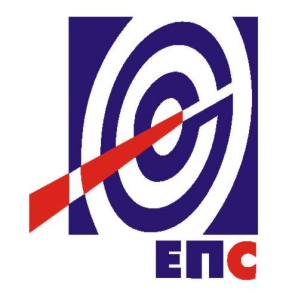 КОНКУРСНА ДОКУМЕНТАЦИЈАза јавну набавку услугаКонсултант за наставак изградње ТЕ Колубара БПРЕГОВАРАЧКИ ПОСТУПАК СА ОБЈАВЉИВАЊЕМ ПОЗИВА ЗА ПОДНОШЕЊЕ ПОНУДАјавна набавка бр. JН/1000/0510/2018(заведено у ЈП ЕПС број. 12.01. 216854/5-18 од 09.08.2018. године)Београд, август 2018. годинеНа основу чл. 123. и 61. Закона о јавним набавкама („Сл. гласник РС”, бр. 124/2012, 14/2015 и 68/2015), (у даљем тексту Закон), члана 5. Правилника о обавезним елементима конкурсне документације у поступцима јавних набавки и начину доказивања испуњености услова („Сл. гласник РС”, бр. 86/2015), Одлуке о покретању поступка јавне набавке број 12.01.216854/2-18 од 23.05.2018. године и Решења о образовању комисије за јавну набавку 12.01.216854/3-18 од 23.05.2018. године припремљена је:КОНКУРСНА ДОКУМЕНТАЦИЈАза подношење понуда у  преговарачком поступку са објављивањем позива за подношење понудаза јавну набавку  услугаКонсултант за наставак изградње ТЕ Колубара Бброј JН/1000/0510/2018Садржај конкурсне документације:												                         странаУкупан број страна документације: 102 ОПШТИ ПОДАЦИ О ЈАВНОЈ НАБАВЦИПОДАЦИ О ПРЕДМЕТУ ЈАВНЕ НАБАВКЕ2.1 Опис предмета јавне набавке, назив и ознака из општег речника набавкеОпис и назив предмета јавне набавке: ТЕ „Колубара Б“: Консултант за наставак изградње ТЕ „Колубара Б“Назив из општег речника набавке: техничке студијеОзнака из општег речника набавке: 71335000-5Детаљни подаци о предмету набавке наведени су у техничкој спецификацији (поглавље 3. Конкурсне документације)3. ПРОЈЕКТНИ ЗАДАТАКОПШТИ ПОДАЦИИнвеститор:			Јавно предузеће „ЕЛЕКТРОПРИВРЕДА СРБИЈЕ“ БеоградНазив објекта:			ТЕ „Колубара Б“Место изградње:		Село Каленић поред површинског копа "Тамнава"Основне карактеристике: 	Термоелектрана за производњу електричне енергије снаге око 350 MW базиране на максималним могућностима расположиве опреме са свим помоћним системима, усклађене са законском регулативом по питању заштите средине и енергетске ефикасности.Укупна снага:	Један блок снаге око 350 MWОсновно гориво: 		Лигнит из ПК Тамнава Западно поље и ПК РадљевоДинамика изградње: 		Улазак у погон 2024. годинеГранице пројекта:Допрема угља:	Пријемни левак на косом мосту (дробилана)Отпрема пепела, шљаке и гипса:	Депонија пепела, шљаке и гипса у откопу Тамнава са везамаДопрема кречњака:	Пријемно место за прихват кречњака у оквиру ТЕ (железницом и камионским транспортом)Допрема сорбента за DeNОx:	Пријемно место за истовар цистерни у кругу ТЕСнабдевање сировом водом:	Црпна станица на реци КолубариПовезивање на преносну мрежу:	До места прикључења на постојећу преносну мрежуПовезивање на дистрибутивну мрежу:	До места прикључења на постојећу електродистрибутивну мрежуПовезивање на ТК систем:	Телекомуникациони чвор у ТЕ Колубара Б (оптичка веза, SDH и IP MPLS чвор)УВОДТермоелектрана-топлана „Колубара Б“ 2x350 MW и рудник Тамнава-Западно поље су били највећи инвестициони пројекти Електропривреде Србије почетком осамдесетих година прошлог века. Термоелектрана-топлана (ТЕ-ТО) изворно је планирана са два блока са рециркулационим хлађењем, снаге 2 x 350 MW за потребе електроенергетског система и производњу топлотне енергије снаге 2 x 380 MJ/s за потребе даљинског грејања Београда. Планирано је да основно гориво буде лигнит из површинског копа Тамнава Западно поље.Одлука о изградњи донета је 1984. године. Због недостатка средстава и санкција, изградња је обустављена 1992. године, а одлука о наставку изградње донета је 1996. године. Током 1998. године припремљена је и објављена лицитација за довршетак изградње ТЕ-ТО „Колубара Б“ 2x350 МW и на тај позив није добијена ниједна понуда. С обзиром на наведено, и поред одлуке о наставку изградње из 1996. године, изградња практично није настављена.Закључно са 2014. годином уложено је око 350 милиона ЕУР (у текућим износима).У периоду од 2007. године до данас вршена је, од стране више реномираних светских фирми (ALSTOM Штутгарт из Немачке, SES Tlmače из Словачке, RWE из Немачке, EDISON из Италије, ALSTOM USA са ALSTOM Италија...), процена комплетности и стања испоручене опреме, могућности њеног даљег коришћења, као и процена потребних средстава за завршетак изградње ТЕ „Колубара Б“ базиране на коришћењу расположиве опреме и изведених радова у оправданој мери.Због свега напред наведеног, неопходно је пружити свеобухватне консултантске и пројектантске услуге за завршетак изградње ТЕ „Колубара Б“ са једним блоком снаге око 350 MW.ЦИЉ УСЛУГЕЦиљ израде предметне услуге је да се сагледају и прикажу сви потребни подаци и чињенице о достигнутом степену реализације изградње као и да се дефинишу сви потребни радови и процене финансијска средстава, прибаве услови, дозволе и сагласности, изради инвестиционо-техничке документације у циљу завршетка изградње ТЕ „Колубара Б“ снаге око 350 MW, на основу чега се може донети инвестициона одлука о завршетку изградње овог објекта и покретање поступка уговарања завршетка изградње ТЕ.ДОКУМЕНТАЦИОНА ОСНОВАДокументациону основу за израду предметне услуге представљају израђене разне студије, идејни и главни пројекти, као и до сада сва урађена истражна, пројектна и остала документација везана за изградњу, коју је ЈП ЕПС самостално или заједнички развијао са другим фирмама у земљи и свету.МЕТОДОЛОШКА ОСНОВАТоком израде предметне услуге неопходно је применити методолошке основе које су дефинисане и дате у:Релевантној законској регулативи и правилницима,Одговарајућој техничкој и планској документацији,Основним изворима података,Дугорочним билансима и плановима развоја ЕПС-а.ФАЗЕ КОНСУЛТАНТСКИХ УСЛУГАНа основу реалног стања у коме се пројекат налази, потребне консултантске и пројектантске услуге потребне у овој фази Пројекта се могу презентовати у 7 основних целина и то:А -	Претходни радови;Б -	Техно-економска анализа варијантних решења;В -	Израда Идејног решења;Г -	Израда Идејног пројекта и Студије оправданости;Д -	Израда студије о процени утицаја на животну средину;Ђ -	Израда Тендерске документације за завршетак изградње са учешћем у поступку уговарања;Е -	Услуге „пермитинга“ (прибављање услова, дозвола и сагласности).ОБИМ УСЛУГЕПретходни радовиУ оквиру претходних радова потребно је спровести следеће активности:А-1:	Дефинисање полазних пројектних параметара за ТЕ Колубара Б око 350 MWАнализа сировинске базе и дефинисање параметара новог угља:Приказ геолошких резерви басена ПК „Тамнава-Западно поље“, ПК „Радљево“, ПК „Поље Е“ и ПК „Поље Ц“;Приказ динамика могуће експлоатације откривке и угља у ПК „Тамнава-Западно поље“, ПК „Радљево“, ПК „Поље Е“ и ПК „Поље Ц“ за период до 2050. године;Приказ карактеристика угља у функцији експлоатације површинских копова „Тамнава Западно поље“ „Радљево“, „Поље Е“ и „Поље Ц“ у периоду радног века ТЕ „Колубара Б“. Анализа могућности снабдевања сировом водом са избором локације црпне станице:Приказ стања изграђене акумулације „Ровни”;Приказ потребне количине сирове воде за рад блока;Приказ стања постојеће црпне станице на реци Колубари.Дефинисање услова заштите животне средине: емисије у ваздух, воду, депоније, бука.Термоелетрана „Колубара Б“ треба да буде пројектована тако да је у складу са актуелним захтевима регулативе коју је Република Србија усвојила на бази савремених Европских директива и потписаних међународних уговора.Дефинисање релевантне законске регулативе за пројектовање.Дефинисање захтева за енергетском ефикасношћу блока према релевантној законској регулативи.Дефинисање захтева за техничке карактеристике блок генератор трансформатор у смислу испуњења захтева Правила о раду преносног система (Grid code).A-2.	Преглед стања изградњеПреглед, систематизација и степен готовости до сада урађене документацијеСистематизација студија, истражних радова, просторно планске, инвестиционе и друге техничке документације.Преглед степена реализације, комплетности и ревизије пројеката.Преглед потребних измена и допуна пројектне документације.Преглед и стање испоручене опреме котловског постројења и друге опремеПреглед комплетности документације CE- Канада (укључујући и EVT Немачка), Минела и других испоручилаца.Преглед комплетности испоручене опреме од стране CЕ- Канада, Минела и других испоручилаца.Формирање спецификације постојеће опреме са дефинисањем материјала, димензија и количина.Провера усаглашености постојеће атестне документације са постојећом опремом.Анализа постојеће пројектне документације котла и цевовода и поређење позиција из документације са формираним спецификацијама из тачке 2.3 са циљем да се утврди количина/проценат постојеће опреме који одговара пројектној документацији.Преглед обављених испитивања опреме у циљу утврђивања стања. Ово треба такође да послужи као основа за израду плана допунских испитивања у тачки 2.7.Израда плана допунских испитивања за опрему из утврђене спецификације које ће да проистекну из тачки 2.5 и 2.6.Испитивања опреме према плану испитивања из тачке 2.7.Анализа резултата испитивања.Преглед стања и комплетности испоруке остале опреме по системима термоелектране.Израда потребних прорачуна котловског постројењаПарни котао блока 350 МW у ТЕ „Колубара Б“ првобитно је пројектован за колубарски лигнит доње топлотне моћи 6700 kJ/kg са садржајем влаге Wr =47,65% и садржајем пепела Ar = 18,96%. Карактеристике парног котла торањске конструкције са принудном циркулацијом кроз испаривач су следеће:Потребни прорачуниДа би се проверили сви котловски прорачуни потребни за сврху ових анализа, неопходно је израдити рачунарски програм за термичке прорачуне парног котла и касније CFD програм за 3D прорачуне његовог ложишта, у циљу израде контролних прорачуна за пројектно гарантно гориво (колубарски лигнит) за које је пројектант конципирао парни котао. Из тог разлога потребно је ради провере:Израдити контролне термичке прорачуне пројектованог парног котла (оригинални дизајн) при раду са гарантним угљем (пројектни прорачун) и променљивим продукцијама паре (три оптерећења - 100%, 80% и технички минимум), иКонтролне прорачуне постројења за припрему угљеног праха са вентилаторским млиновима, спрегнуте са термичким прорачуном, који би обухватили максимални капацитет млевења и топлотне и материјалне билансе млина за гарантни угаљ и три оптерећења - 100%, 80% и технички минимум.Наведени прорачуни и поређење са пројектним параметрима, омогућиће и проверу пројектног прорачунског модела котла.У протеклом периоду променио се квалитет колубарског угља који ће сагоревати у овом блоку, због чега ће бити изабран нови пројектни угаљ и дијапазон тог угља од најслабијег до најбољег квалитета. Недостајућу котловску опрему треба изабрати уважавајући нови пројектни угаљ. Да би се проверио рад парног котла са новим пројектним угљем и по потреби указало на евентуалне проблеме у раду и одредиле смернице за побољшање рада котла, потребно је израдити контролне прорачуне предметног парног котла (оригинални дизајн) при раду са новим пројектним угљем, угљем најслабијег и угљем најбољег квалитета и променљивим продукцијама паре:Контролни термички прорачун предметног парног котла при сагоревању новог пројектног угља за три оптерећења – 100%, 80% и технички минимум;Контролни термички прорачун предметног котла при сагоревању новог угља најслабијег квалитета за три оптерећења - 100%, 80% и технички минимум;Контролни термички прорачун предметног котла при сагоревању новог угља најбољег квалитета за три оптерећења - 100%, 80%, и технички минимум;Истовремено извршити контролне прорачуне постројења за припрему угљеног праха са вентилаторским млиновима, спрегнуте са термичким прорачуном, који треба да обухвате:- одређивање максималног капацитета млевења и - топлотне и материјалне билансе млина за наведене угљеве и оптерећења – 100%, 80%, и технички минимум;Контролни прорачун ложишта CFD методом у циљу провере температурског и брзинског поља, као и поља концентрација кисеоника, угљенмоноксида и NОx за наведене угљеве и продукције паре;Проверити температуре зида цеви свих грејних површина.Како би се обезбедили услови за несметану производњу електричне енергије предметног блока у ТЕ „Колубара“ Б, потребно је задовољити еколошке норме које се односе на емисије NОx и CО, дефинисане у делу А-1. У циљу смањења садржаја NОx и довођење његове вредности у захтеване оквире, потребно је извршити модификацију система сагоревања у ложишту парног котла, која подразумева увођење примарних мера или комбинацију примарних и селективних некаталитичких мера (SNCR) мера. Уколико захтевана граничне вредности емисија (ГВЕ) за садржај азотних оксида нижа од емисија које се могу постићи комбинацијом примарних и селективних некаталитичких мера, потребно је размотрити примену секундарних каталитичких поступака (SCR). Модификацију сагоревања је потребно спровести без утицаја на основне параметре рада парног котла и његову продукцију.Извршити модификацију система сагоревања примарним мерама у циљу смањења вредности садржаја NОx у продуктима сагоревања а да се при том не угрозе основни параметри рада парног котла. У том смислу предложити реконструкцију постојећег индивидуалног постројења за припрему угљеног праха, са избором концепције и места постављања горионика (млазни или вртложни), одредити места за увођење загрејаног ваздуха за догоревање (OFA1 и OFA2) и најповољнију прерасподелу секундарног ваздуха и ваздуха за догоревање са новим пројектним угљем. За потребе израде концепцијског решења израдити контролне термичке прорачуне предметног парног котла са уведеним примарним мерама при раду са новим пројектним угљем, угљем најслабијег и угљем најбољег квалитета и максималној продукцији паре:Контролни термички прорачун предметног парног котла при сагоревању новог пројектног угља за максимално оптерећење од 100%;Контролни термички прорачун предметног котла при сагоревању новог угља најслабијег квалитета за максимално оптерећење од 100%;Контролни термички прорачун предметног котла при сагоревању новог угља најбољег квалитета за максимално оптерећење од 100%;Извршити контролне прорачуне постројења за припрему угљеног праха са вентилаторским млиновима који треба да обухвате: топлотне и материјалне билансе млина за наведене угљеве и за максимално оптерећење од 100%;Контролни прорачун ложишта CFD методом у циљу провере температурског и брзинског поља као и поља концентрација кисеоника, угљенмоноксида и NОx за наведене угљеве и максимално оптерећење од 100%;Очекивани степен емисије NОx применом примарних мера.Извршити модификацију система сагоревања комбинованим мерама у циљу смањења вредности садржаја NОx у продуктима сагоревања а да се при том не угрозе основни параметри рада парног котла. У том смислу предложити реконструкцију постојећег индивидуалног модификованог постројења за припрему угљеног праха са избором концепције и места постављања горионика, одредити место увођења загрејаног ваздуха за догоревање (OFA) и најповољнију прерасподелу секундарног ваздуха и ваздуха за догоревање (примарни поступак) са новим пројектним угљем.Затим, у циљу даљег смањења садржаја NОx и постизања његових вредности у оквирима законске регулативе предложити увођење секундарних поступака (некаталитички SNCR) у смислу избора најповољнијег места постављања млазница за реагенс (уреа или амонијак). За потребно концепцијско решење израдити контролне прорачуне предметног парног котла са уведеним комбинованим мерама (модификовани систем сагоревања) при раду са новим пројектним угљем, угљем најслабијег и угљем најбољег квалитета и максималној продукцији паре:Контролни термички прорачун предметног парног котла при сагоревању новог пројектног угља за максимално оптерећење од 100%;Контролни термички прорачун предметног котла при сагоревању новог угља најслабијег квалитета за максимално оптерећење од 100%;Контролни термички прорачун предметног котла при сагоревању новог угља најбољег квалитета за максимално оптерећење од 100%;Извршити контролне прорачуне постројења за припрему угљеног праха са вентилаторским млиновима који треба да обухвате: топлотне и материјалне билансе млина за наведене угљеве и за максимално оптерећење од 100%;Контролни прорачун ложишта CFD методом у циљу провере температурског и брзинског поља као и поља концентрација кисеоника, угљенмоноксида и NОx за наведене угљеве и максимално оптерећење од 100%;Проверити пад притиска у цевоводима високог притиска RА, RB и RC линије;Очекивани степен смањења емисије NОx применом примарних мера + некаталитичког SNCR поступка.Напомена:Уколико се претходним мерама не могу постићи захтеване вредности садржаја азотних оксида потребно је предвидети комбинацију примарних мера (као под 4.) и примену секундарних каталитичких поступака (SCR). Контролни прорачуни у том случају би се израдили по истој методологији, као по тачкама од 4.1 до 4.7.За изабрано концепцијско решење Консултант је у обавези да одреди технички минимум котла у раду са гарантованим угљем без потрошње потпорног горива.За изабрано концепцијско решење које задовољава захтеве са смањење емисија NОx, израчунати нови степен корисности котла.По завршетку израде термичког прорачуна котла за смањену емисију NОx, потребно је:Извршити прорачун чврстоће свих постојећих употребљивих елемената котла за ново термичко стање котла;Извршити оцену употребљивости постојеће опреме према новим пројектним параметрима према усвојеним стандардима за овај пројекат (према тачки А-1);За опрему која одговара захтевима из претходне две тачке извршити одабир опреме (од два котла за један котао);Израдити спецификацију недостајуће опреме, (нпр. дела испаривача са отворима за горионике и за OFA млазнице), са дефинисањем материјала, димензија, количина и цена,Провера постојања и формирања нултих узорака за евентуалну потврду технологија заваривања постојеће опреме;Писање техничких захтева за набавку недостајуће опреме (за EPC Извођача за котао).Анализу усклађености урађене пројектне документације са актуелном законском регулативомУ претходној фази реализације пројекта изградње ТЕ „Колубара Б“ израда инвестиционо-техничке документације је вршена у складу са релевантним прописима који су важили у датом тренутку, како у области заштите животне средине, тако и за израду пројектне документације и израду опреме. У том смислу, услед значајног протека времена потребно је преиспитати последице измене релевантне законске регулативе на:статус пројекта као наставак започете изградње;израду пројектне документације (регулатива Србије или EN норме, са посебним освртом на регулативу ЕУ и Енергетске Заједнице) са становишта прихватљивости изведених радова;испоручену опрему под притиском према ASME стандардима са становишта њене употребљивости;провера битних захтева за безбедност опреме под притиском у складу са законском регулативом;заштиту животне средине;енергетску ефикасност блока и других релевантних прописа.Преглед и анализа извршених радова до данасПреглед извршених радова (визуелно-макроскопски преглед изведених радова на АБ темељима и конструкцији, изведене челичне конструкције и ускладиштене челичне конструкције);Израда извештаја о затеченом стању изведених грађевинских радова и ускладиштених елемената челичне конструкције;Преглед резултата обављених испитивања;Преглед и анализа постојеће техничке документације и утврђивање свих релевантних података неопходних за израду прорачунских модела главне носеће конструкције ГПО (положај елемената и димензије попречних пресека, положај, природа и интензитет технолошких оптерећења,...);Израда програма допунских испитивања бетонских и челичних конструкција;Извођење испитивања:вађење „кернова“ и испитивање физичко-механичких карактеристика бетона и параметара трајности у складу са Програмом испитивања;уклањање заштитног слоја бетона и преглед стања арматуре у индикативним зонама дефинисаним у Програму испитивања на основу визуелно-макроскопског прегледа АБ конструкција;узимање репрезентативних узорака и испитивања механичких својстава арматуре у складу са Програмом испитивања;узимање репрезентативних узорака и испитивање механичких карактеристика и хемијског састава конструкцијских челика у складу са Програмом испитивања;мерење дебљине корозије на репрезентативним елементима изведене челичне конструкције;мерење дебљине корозије на репрезентативним елементима ускладиштене челичне конструкције.Утврђивање техничког стања и могућности даљег коришћења (бетон, челик и др.) складу са Eurocode.Преглед мера потребних за привођење изведених радова намени у складу са Eurocode.Вредност испоручене опреме и изведених радова за потребе завршетка изградње једног блокаСпецификација и вредност опреме и радова који се неће користити у даљој реализацији ПројектаСписак неуговорене опреме, тј. опреме неопходне за завршетак Пројекта.А-3.	Додатне анализе које треба урадитиПреглед могућих режима рада (начин уклапања новог блока на локацији ТЕ „Колубара Б“) у складу са пројекцијама електроенергетских прилика у Републици Србији Пројекције могућих праваца развоја електроенергетског система до 2050. године;Место и улога блока ТЕ „Колубара Б“ у електроенергетском систему Србије;Анализа утицаја отвореног регионалног тржишта електричне енергије на избор техничког решења за ТЕ „Колубара Б“.Преглед расположивих дозвола за изградњуУ претходном периоду, за наставак изградње ТЕ снаге 2x350 МW, прибављене су разне дозволе и сагласности, као и сагласност надлежног министарства на Студију о процени утицаја на животну средину (која је истекла након 2 године). Потребно је испитати надлежност предметних дозвола и сагласности за наставак изградње термоелектране 1x350 МW.Планско-урбанистичка документацијаЗа потребе изградње планираног блока потребно је преиспитати релевантност постојеће планско-урбанистичке документације и извршити прилагођавање исте потребама пројекта.Позиција пројекта завршетка изградње ТЕ „Колубара Б“ у актуелном и будућем меродавном законодавству и смернице за реализацију пројекта по питању еколошких захтева.Б.	Техно-економска анализа варијантних решењаБ.1.	Израда Концепцијског решењаИзворно пројектно решење изградње ТЕ-ТО „Колубара Б“, па и део изведених радова, базирано је на изградњи 2 блока снаге по 350 МW. С обзиром на циљеве предметне услуге, која се односи на изградњу једног блока снаге базиране на могућностима расположиве опреме, неопходно је урадити ново решење таквог блока, уважавајући у оправданој мери коришћење:расположиве опреме;изведених радова;расположивих капацитета у које је прединвестирано у претходном периоду (снабдевање водом, депоновање пепела и шљаке, ......).Концепцијским решењем обухватити ГПО и све помоћне системе блока у границама овог пројекта, уз оправдану модернизацију опреме и прилагођавања законским нормама у вези заштите животне средине или савременијим решењима, као и другим прилагођавањима.Концепцијским решењем обухватити и системе за:снабдевање угљем;снабдевање водом;пласман електричне енергије укључујући и повезивање ТЕ на дистрибутивни ниво електричне енергије за потребе ТЕ у дефинисаним границама;депоновање пепела, шљаке и гипса; друге неопходне системе у границама пројекта.При изради Концепцијског решења сматрати изградњу предметног блока као коначни капацитет на овој локацији.Предложити термин план реализације Пројекта.Б.1.1	Котловско постројењеПровера усклађености пројектованог котловског постројења са актуелним захтевима.Котловско постројење, пре свега цевни систем, пројектовани су за захтеве који су били актуелни у тренутку почетка изградње термоелектране „Колубара“ Б. Данашњи захтеви, као и захтеви који ће важити у тренутку пуштања блока у погон, знатно су строжији у погледу утицаја на околину, а у случају котловског постројења, на емисију NОx. У том циљу, уз задржавање пројектних параметара котла (продукција, притисак, температура), неопходно:Извршити аеродинамички прорачун котла при сагоревању новог пројектованог угља и при сагоревању новог угља најниже топлотне моћи како би се извршио избор потребног напора и протока вентилатора свежег ваздуха и вентилатора димних гасова; Извршити хидраулични прорачун котла у циљу провере протока и напора циркулационих пумпи;Проверити пројектне карактеристике котловског постројења по питању емисије NОx;Проверити могућност примене примарних мера на смањење емисије NОx и утицај тих мера на цевни систем котла, са дефинисањем термичких стања у котлу;Проверити могућност примене секундарних мера редукције (каталитичке и некаталитичке) на смањење емсије NОx, са препоруком мера које треба применити;Проверити нето степен корисности котловског постројења;Проверити карактеристике помоћних система котла због промене квалитета угља и других захтева.Б.1.2	Турбинско и генераторско постројењеКако међу до сада испорученом опремом није испоручена турбина и генератор односно, већи део турбогенераторског постројења, концепцијско решење треба да, узимајући у обзир сва ограничења у погледу досадашњег стања пројекта и испоручене опреме, да препоруку за набавку одговарајућег турбогенераторског постројења.Одлуку о коначном концепцијском решењу за турбогенераторко постројење донети након извршених провера и тестова претходно испоручене опреме (превасходно котловског постројења) и потврде параметара рада котловског постројења.Концепцијским решењем размотрити избор савремене парне турбине, а за случај потребе будућих потрошача паре и воде за грејање оставити коридоре којима би ови флуиди изашли из ТЕ.Очекује се да ће се без промене количине и параметара свеже и догрејане паре, односно без промене количине доведене топлоте турбопостројењу, моћи да оствари већа електрична снага генератора уз бољи степен корисности у односу на првобитно предвиђен. Узети у обзир сва ограничења у погледу изабраног концепцијског решења и извршених грађевинских радова, за препоруку за набавку одговарајућег турбогенераторског постројења.Избор концепцијског решења за турбогенераторско постројење са помоћном опремом ограничен је капацитетом и параметрима паре за које је пројектован парни котао који је већ испоручен. Основни термодинамички и радни параметри релевантни за турбопостројење:масени проток свеже паре: 279,38 kg/s;притисак свеже паре: 175 bar;температура свеже паре: 535 ºC;проток догрејане паре: 40 bar;температура догрејане паре: 535 ºC;температура расхладне воде: 23,5 ºC;После концепцијског избора турбопостројења, која треба да обезбеди бољи степен корисности и већу снагу, уз задржавања постојећих параметара претходно испорученог котловског постројења, промениће се већина других параметара:степен корисности и проточна карактеристика турбине,стање хладне паре за догревање,термодинамичка стања и протоци на местима одузимања,стање паре и проток паре на улазу у кондензатор што изазива промену оптерећења кондензатора и притиска кондензације,параметри у систему главног кондензата/напојне воде (са стране напојне воде и са стране одузете паре).Генератор и трансформатор треба да испуне техничке услове прикључења на преносну мрежу које прописују Правила о раду преносног система (услови се односе на производну јединицу – Блок).Сачинити топлотну шему блока и урадити потребне прорачуне главних термодинамичких параметара блока за различите режиме рада. Сачинити основне билансне шеме блока.Б.1.3	Остали системи блока које треба обухватити Концепцијским решењемСистем филтарског постројења димних гасоваСистем одсумпоравање димних гасоваСистем допрема угљаСистем транспорта пепела, шљаке и гипсаСистем течног гориваСистем снабдевања сировом водомСистем расхладне водеСистем хемијске припреме водеСистем третмана отпадних водаСистем компримованог ваздухаСистем техничких гасоваСкладиште уља и мазиваПомоћна котларницаГрејање, вентилација и климатизацијаСистем противпожарни заштитеОстала помоћна и спољашња постројењаЕлектротехнички део (разводно постројење, генератор, трансформатори, заштитна опрема, шинске везе, RP 6kV и 0,4 kV, Сигурносно напајање, МРУ, каблови, телекомуникације, остале елктричне инсталације итд.)Архитектонско грађевински део за све објекте и системе укључујући и саобраћајнице.Б.1.4	Остали системи ван круга електранеДепонија пепела, шљаке и гипсаДепонија се налази у откопу ПК Тамнава Заподно поље ускладу са претходно израђеном документацијом.Црпна станица сирове водеТЕ „Колубара Б“ снабдеваће се сировом водом из реке Колубаре, користећи већ постојећи водозахват ТЕ „Колубара А“ који ће бити реконструисан и дограђен тако да задовољи потребе новог блока или потпуно нови водозахват на реци Колубара у близини локације ТЕ „Колубара Б“ у складу са добијеним условима.Прикључење на електро-преносну мрежуТЕ ће се повезати на преносни систем у складу за захтевима оператора преносног система- ЕМС.Прикључење на дистрибутивну мрежуТЕ, црпна станица, депонија пепела. шљаке и гипса ће бити прикључени на електродистрибутивну мрежу.Б.2.	Финансијско-економска анализаФинансијско-економску анализу концепцијског решења урадити за пројектовани период изградње и оперативног рада уз примену статичке и динамичке финансијско-економске анализе (сагласно препорукама методологије Светске банке и Европске комисије за анализу трошкова и користи).Финансијско-економска анализа подразумева и анализу оптималног начина реализације и финансирање Пројекта. Уколико се током израде анализа укаже потреба, финансијско-економску анализу прилагодити захтеву и потребама потенцијалних кредитора у случају делимичног екстерног финансирања.На основу разматраних Концепцијских решења и финансијско-економске анализе спровести Техно-економску анализу за избор оптималног решења.В. 	Израда Идејног решењаНа основу усвојене Техно-економске анализе варијантних решења потребно је урадити Идејно решење за планиране радове, а за потребе прибављања Локацијских услова. Идејно решење урадити у складу са Правилником о садржини, начину и поступку израде и начину вршења техничке контроле документације према класи и намени објекта (“Службени гласник РС”, бр. 23/2016 и 77/2015).Идејно решење урадити и у електронској верзији (pdfdwg/dwf формат) овереној квалификованим електронским сертификатима пројектантске организације и законског заступника, као и одговорних пројектаната, а у складу са важећим прописима и упутством (формати електронских докумената и њихово достављање у CEOP-у).Г. 	Израда Идејног пројекта и Студије оправданостиНакон усвајања Техно-економске анализе потребно је урадити Идејни пројекат за потребе израде Студије оправданости завршетка изградње блока, неопходне за потребе доношења одлуке о завршетку изградње ТЕ Колубара Б.Анализирати начин реализације и финансирање Пројекта.При изради Идејног пројекта грађевинских конструкција, потребно је урадити усаглашене модификоване диспозиције и прорачунске моделе:Модификација постојеће (старе) диспозиције носеће конструкције како би се прилагодила новим захтевима Инвеститора (један блок уместо два, као и евентуално модификована технологија);Израда прорачунских модела усаглашене модификоване главне носеће челичне конструкције, узимајући у обзир сва ажурирана оптерећења;Анализа и верификација испуњености свих критеријума граничних стања носивости (ULS) и употребљивости (SLS) главних носећих елемената челичне конструкције у складу са СРПС ЕН стандардима;Контрола носивости фундамената и АБ конструкције у складу са СРПС ЕН стандардима;Израда техничке документације за Идејни пројекат која ће садржати технички опис, диспозицију конструкције са позицијама главних носећих елемената, прорачун главних елемената конструкције и темеља, као и процену инвестиционе вредности радова имајући у виду изведене радове и постојећу немонтирану челичну конструкцију.Израда техничке документације треба да се реализује у складу:са Законом о планирању и изградњи ("Сл. гласник РС", бр. 72/2009, 81/2009- испр., 64/2010- одлука УС, 24/2011, 121/2012, 42/2013- одлука УС, 50/2013- одлука УС, 98/2013- одлука УС, 132/2014 и 145/2014),Правилником о садржини и обиму претходних радова, претходне студије оправданости и студије оправданости („Сл. гласник РС“, бр. 1/2012), Правилником о садржини, начину и поступку израде и начина вршења контроле техничке документације према класи и намени објекта („Сл. гласник РС“, бр. 23/2015, 77/2015 и 58/2016), Правилником о спровођењу обједињене процедуре електронским путем ("Сл. гласник РС", бр. 113/2015), Законом о ефикасном коришћењу енергије ("Сл. гласник РС", бр. 25/2013).Д. 	Студија о процени утицаја на животну срединуПројекат изградње термоенергетског блока снаге око 350 МW налази се на Листи 1 пројеката  за које је обавезна израда Студије о процени утицаја на животну средину. Претходно добијено Решење о сагласности на СПУ за пројекат изградње ТЕ Колубара Б, 2 x 350 МW, није више важеће (рок важења је 2 године од издавања), а планирани пројекат ће се битно разликовати од оног који је приказан у СПУ. Стога је неопходно да се поступак у вези са исходовањем новог решења понови. У складу са тим, потребно је припремити Захтев за одређивање обима и садржаја студије о процени утицаја на животну средину у складу са релевантним прописима (Правилник о садржини захтева о потреби процене утицаја и садржини захтева за одређивање обима и садржаја студије о процени утицаја на животну средину (“Службени гласник РС” бр. 69/2005) за који је основа Идејни пројекат новог блока.Студију о процени утицаја на животну средину урадити у складу са Законом о процени утицаја на животну средину („Сл. гласник РС“ бр. 135/2004, 36/2009 и 72/2009), Правилником о садржини студије о процени утицаја на животну средину („Сл. гласник РС“ бр. 69/2005) и Решењем о обиму и садржају Студије, које издаје министарство надлежно за заштиту животне средине.Обрађивач Студије је обавезан да активно учествује у поступку стручне оцене од стране Техничке комисије надлежног министарства, јавном увиду и расправи, одржи јавну презентацију студије и аргументовано брани Студију пред заинтересованом јавности, поступа по обавезујућим примедбама техничке комисије.Ђ. 	Израда Тендерске документације за извођење радова са учешћем у поступку уговарањаЗа потребе уговарања завршетка изградње ТЕ „Колубара Б“, а након доношења одлуке о томе од стране Инвеститора, неопходно је:израдити тендерску документацију базирану на Идејном пројекту (технички услови тендера, основни параметри рада постројења, критеријума за квалификацију понуђача, критеријума за евалуацију понуда и избор испоручиоца и остало);обезбедити услугу давања одговора на питања понуђача;преглед, провера и оцена понуда (техничка и финансијска евалуацију пристиглих понуда)пружити помоћ при уговарању.Ђ.-1 Израда тендерске документацијеПосебни захтеви при припреми тендера подразумевају дефинисање:Турбопостројење и котловско постројењетехнички захтев који се постављају у погледу степена корисности, снаге, уклапања у постојећу опрему;услови рада постројења (базни или променљиви режим рада);начин регулисања турбине;посебни режими рада постројења (рад турбине у топлификационом режиму и уклапање са постојећом опремом у смислу параметара и капацитета).Електро – енергетско постројењеосновни параметри заједничког рада турбине и генератора;технички захтеви који се постављају у погледу активне и реактивне снаге, фактора снаге, степена корисности, уклапања у постојећу опрему;избор побудног система генератора;избор система за регулацију и заштиту генератора.МРУтехнички захтеви који се постављају пред турбински регулатор и котловску регулацију по питању испуњења захтева из Правила о раду преносног система.Грађевински радови- 	услови и технички захтеви за санацију изведених грађевинских радоваТелекомуникациони системтехнички захтеви који се постављају за повезивање на постојећи систем ЕПС-а.Услови и критеријуми за квалификацију понуђача у погледу референтних постројењаЂ.-2 Преглед, провера и оцена понудаКонсултант ће учествовати, заједно са стручним тимом ЕПС-а, у прегледу, провери и оцени приспелих понуда.Заједнички обим послова при прегледу, провери и оцени приспелих понуда за све тендерске пакете подразумева следеће послове:преглед приспелих понуда и одбацивање неисправних и технички неприхватљивих;израда модела за избор најповољније понуде у техничком смислу;техно-економска оцена и рангирање исправних понуда.Посебан обим послова при прегледу, провери и оцени приспелих понуда за посебне тендере подразумева следеће послове:Турбопостројењеза исправне понуде спровести основне контролне прорачуне везане за турбопостројење ради провере понуђених решења, у смислу степена корисности, повећања снаге и осталих захтева тендера.Котловско постројењеза исправне понуде спровести основне контролне прорачуне везане за котловско постројење ради провере понуђених решења у смислу степена корисности и редукције NОx и осталих захтева тендера.Електро – енергетско постројењеза одабрану понуду - спровођење детаљног контролног прорачуна генератора – провера понуђених података.Ђ.-3 Консултантска помоћ у процесу уговарањаКонсултант ће пружити консултантску помоћ и активно учествовати у:дефинисању техничког дела уговора и, по потреби, других детаља везаних за уговор са изабраним испоручиоцем опреме;преговорима при склапању уговора;контроли текста уговора и решавању проблема који могу да настану при реализацији уговора.Ове активности се односе на:садржај уговора;контрола унетих техничких података, параметара и решења;обим испоруке опреме, документације и радова;рокови испоруке;квалитет испоручене опреме;обавезе и одговорност Испоручиоца у току извођења радова, пуштања у погон и пријема опреме;гаранције, дефинисање параметара који су предмет гаранције, начин, рокови и стандарди извођења гаранцијских испитивања, гаранцијски услови, корекционе криве;одштете услед неиспуњених гаранција;друга техничка питања.Е. 	Услуга „пермитинга“ (прибављање услова, дозвола и сагласности)Обим услуга обухвата следеће процедуре „пермитинга“ почевши од прибављања локацијских услова па до прибављања позитивног мишљења Ревизоне комисије надлежног министарства за Студију оправданости са Идејним пројектом и Решења о сагласности на Студију о процени утицаја на животну средину, односно:Актуелизацију планско-урбанистичке документације;Исходовање Локацијских услова;Исходовање Локацијских услова за монтажни плац, привремене прикључке и измештање постојеће инфраструктуре (ако постоје);Исходовање Енергетске дозволе. Наведени обим услуга „пермитинга“ обухвата следеће активности:Планирање, координација и управљање.Припрема пратећих формулара за подношење захтева заједно са извештајима и другим документима.Спровођење процедура за подношење захтева електронским путем у склопу Обједињене процедуре.Координацију активности са надлежним институцијама.Техничка и правна подршкаКонсултант ће пружити другу консултантску помоћ која се тиче овог Пројекта, као што су разна испитивања, анализе итд.СПИСАК ПОДЛОГАСписак пројектне документацијеСписак уговорне документацијеСписак испоручене опремеПостојеће анализе комплетности испоруке опремеИзвештаји о испитивању делова котла који су испоручениИзвештаји о испитивању извршених грађевинских радоваИзвештај о средствима која су утрошенаГеолошке резерве, динамика експлоатације и карактеристике угља који ће се користити у ТЕ Колубара БЕколошке норме које треба да задовољи овај Пројекат Релевантна законска регулатива за завршетак изградње предметног пројектаПлан снабдевања кречњаком и карактеристике сорбентаПодлоге за геомеханику и геодезијуНапомена:На основу списка пројектне и уговорне документације Конуслтант ће моћи да исту преузима из архива Наручиоца. Консултанту ће се ставити на располагање релевантна документација што ће се констатовати Записником о примопредаји подлога (Образац бр. 10) и тада почиње да тече рок за извршење активности А (Претходни радови), Б (Израда техно-економске анализе) и В (Идејно решење). Пројекат Колубара Б представља заменски капацитет за старе, неефикасне и еколошки неприхватљиве блокове који 2023. године излазе из погона према DECISION NO. 2016/19/MC-ENC OF THE MINISTERIAL COUNCIL OF THE ENERGY COMMUNITY.За тачку Б.1.3	 - Остали системи блока које треба обухватити Концепцијским решењем подразумева се да треба обухватити и нови DCS (Distributed Control System).За услугу под Ђ, ангажовање консултанта ће бити у делу припреме техничке спецификације за опрему, услуге и радове за завршетак изградњe ТЕ "Колубара Б" снагe око 350 MW и помоћ у разјашњењу потенцијалним понуђачима на евентуална питања из дела техничке спецификације, као и техничку помоћ при вредновању достављених техничко технолошких решења у поступку стручне оцене понуда. Табела бр. 1 са излазним документима на основу извршених појединачних услуга са очекиваним роковима извршења за појединачне ставке дефинисане у тачки 6.14. Рок извршења Услуге.Табела бр. 1:* Анализа сировинске базе треба да обухвати и анализу мељивости угља која подразумева узимање репрезентативних узорака и одређивање коефицијента мељивости по Хардгровеу.Рок за достављање појединачне документације је дат у Табели бр. 1. Наручилац ће у року од 5 (словима: пет) радних дана по достављању појединачне документације размотрити исту и, уколико буде имао примедбе, вратити је Пружаоцу на усаглашавање. Уколико Наручилац не достави коментаре у наведеном року сматраће се да је документација прихваћена. Пружалац има рок од 5 (словима: пет) радних дана, да од дана пријема коментара Наручиоца, усагласи документацију са достављеним примедбама. Број ревизија појединачне документације је максимално 2 (словима: две).  Сва документација која ће се разматрати достављаће се електронски на српском/ енглеском језику. Само коначно прихваћену документацију Пружалац ће доставити у писаној форми у 3 копије и у електронској форми на USB (3 копије) на српском језику.У циљу комплетнијег сагледавања и упознавања са специфичностима и постојећим стањем на терену, потенцијалним понуђачима се препоручује да, пре подношења понуде, обиђу локацију на којој је планиран наставак изградње ТЕ „Колубара Б“. Обилазак локације је потребно најавити три радна дана пре планиране посете на е-mail dragisa.jankovic@eps.rs . Контакт особа г. Драгиша Јанковић.4.    УСЛОВИ ЗА УЧЕШЋЕ У ПОСТУПКУ ЈАВНЕ НАБАВКЕ ИЗ ЧЛ. 75. И 76. ЗАКОНА О ЈАВНИМ НАБАВКАМА И УПУТСТВО КАКО СЕ ДОКАЗУЈЕ ИСПУЊЕНОСТ ТИХ УСЛОВАПонуда понуђача који не докаже да испуњава наведене обавезне и додатне услове из тачака 1. до 8. овог обрасца, биће одбијена као неприхватљива.Сваки подизвођач мора да испуњава услове из члана 75. став 1. тачка 1), 2) и 4) Закона, што доказује достављањем доказа наведених у овом одељку.Доказ из члана 75. став 1.тачка 5) Закона доставља се за део набавке који ће се вршити преко подизвођача. У вези са додатним условима: 1. рефернтне услуге, 3. акредитоване лабораторије и 4. лиценцирани софтвери, понуђач може испунитиове услове преко подизвођача за посао који ће понуђач поверити подизвођачу, а у директној је вези са са делом посла који ће понуђач поверити тим подизвођачима, уколико добије уговор о јавној набавци а у складу са делом набавке које му поверава према подацима из обрасца понуде.Сваки понуђач из групе понуђача  која подноси заједничку понуду мора да испуњава услове из члана 75. став 1. тачка 1), 2) и 4) Закона, што доказује достављањем доказа наведених у овом одељку. Услове у вези са капацитетима из члана 76. Закона понуђачи из групе испуњавају заједно, на основу достављених доказа у складу са овим одељком конкурсне документације.Докази о испуњености услова из члана 77. Закона могу се достављати у неовереним копијама. Наручилац може пре доношења одлуке о додели уговора, захтевати од понуђача, чија је понуда на основу извештаја комисије за јавну набавку оцењена као најповољнија да достави на увид оригинал или оверену копију свих или појединих доказа. Ако понуђач у остављеном, примереном року који не може бити краћи од пет дана, не достави на увид оригинал или оверену копију тражених доказа, наручилац ће његову понуду одбити као неприхватљиву.Лице уписано у Регистар понуђача није дужно да приликом подношења понуде доказује испуњеност обавезних услова за учешће у поступку јавне набавке из члана 75. став 1. тачка 1), 2) и 4) Закона. Регистар Понуђача је доступан на интернет страници Агенције за привредне регистре. У овом случају Понуђач може у понуди доставити Решење о упису у Регистар или Извод из тог регистра или писано обавештење са податком о hyperlink-u на ком су доступни подаци о упису Понуђача у Регистар Понуђача.На основу члана 79. став 5. Закона понуђач није дужан да доставља следеће доказе који су јавно доступни на интернет страницама надлежних органа, и то:извод из регистра надлежног органа:извод из регистра АПР: www.apr.gov.rs докази из члана 75. став 1. тачка 1), 2) и 4) Законарегистар понуђача: www.apr.gov.rs nbs.rsНаручилац не може одбити понуду као неприхватљиву зато што не садржи доказ одређен Законом или Конкурсном документацијом, ако је понуђач навео у понуди интернет страницу на којој су тражени подаци јавно доступни. Уколико је доказ о испуњености услова електронски документ, понуђач доставља копију електронског документа у писаном облику, у складу са законом којим се уређује електронски документ.Ако понуђач има седиште у другој држави, наручилац може да провери да ли су документи којима понуђач доказује испуњеност тражених услова издати од стране надлежних органа те државе.Ако понуђач није могао да прибави тражена документа у року за подношење понуде, због тога што она до тренутка подношења понуде нису могла бити издата по прописима државе у којој понуђач има седиште и уколико уз понуду приложи одговарајући доказ за то, наручилац ће дозволити понуђачу да накнадно достави тражена документа у примереном року. Ако се у држави у којој понуђач има седиште не издају докази из члана 77. став 1. Закона, понуђач може, уместо доказа, приложити своју писану изјаву, дату под кривичном и материјалном одговорношћу оверену пред судским или управним органом, јавним бележником или другим надлежним органом те државе. Понуђач је дужан да без одлагања, а најкасније у року од 5 (пет) дана од дана настанка промене у било којем од података које доказује, о тој промени писмено обавести наручиоца и да је документује на прописани начин.5.  КРИТЕРИЈУМ ЗА ДОДЕЛУ УГОВОРАОдлуку о додели уговора Наручилац ће донети применом критеријума „Најнижа понуђена цена“.Критеријум за оцењивање понуда Најнижа понуђена цена, заснива се на понуђеној цени као једином критеријуму у складу са Обрасцем структуре цене (Образац 2). У случају примене критеријума најниже понуђене цене, а у ситуацији када постоје понуде домаћег и страног понуђача који изводе услуге, Наручилац мора изабрати понуду домаћег понуђача под условом да његова понуђена цена није већа од 5% у односу на нaјнижу понуђену цену страног понуђача.У понуђену цену страног понуђача урачунавају се и царинске дажбине.Домаћи Понуђач је правно лице резидент у смислу закона којим се уређује порез на добит правних лица, односно физичко лице резидент у смислу закона којим се уређује порез на доходак грађана.Ако је поднета заједничка понуда, група понуђача се сматра домаћим Понуђачем ако је сваки члан групе понуђача правно лице резидент у смислу закона којим се уређује порез на добит правних лица, односно физичко лице резидент у смислу закона којим се уређује порез на доходак грађана (лице из члана 86. става 6. Закона).Ако је поднета понуда са подизвођачем, Понуђач се сматра домаћим понуђачем, ако је Понуђач и његов подизвођач правно лице резидент у смислу закона којим се уређује порез на добит правних лица, односно физичко лице резидент у смислу закона којим се уређује порез на доходак грађана (лице из члана 86. става 6. Закона).Предност дата за домаће понуђаче (члан 86.  став 3. Закона) у поступцима јавних набавки у којима учествују понуђачи из држава потписница Споразума о слободној трговини у централној Европи (ЦЕФТА 2006) примењиваће се сходно одредбама тог споразума.Предност дата за домаће понуђаче (члан 86. став 3. Закона) у поступцима јавних набавки у којима учествују ¬понуђачи из држава потписница Споразума о стабилизацији и придруживању између Европских заједница и њихових држава чланица, са једне стране, и Републике Србије, са друге стране, примењиваће се сходно одредбама тог Споразума.РЕЗЕРВНИ КРИТЕРИЈУМУколико две или више понуда имају једнаку понуђену цену која је и најнижа, Наручилац ће уговор доделити понуђачу који буде извучен путем жреба. Наручилац ће писмено обавестити све понуђаче који су поднели понуде о датуму када ће се одржати извлачење путем жреба. Жребом ће бити обухваћене само оне понуде које имају једнаку најнижу понуђену цену. Извлачење путем жреба Наручилац ће извршити јавно, у присуству понуђача, и то тако што ће називе понуђача исписати на одвојеним папирима, који су исте величине и боје, те ће све те папире ставити у провидну кутију одакле ће извући само један папир. Понуђачу чији назив буде на извученом папиру ће бити додељен уговор. Наручилац ће сачинити и доставити записник о спроведеном извлачењу путем жреба.Записник о  извлачењу путем жреба потписују чланови комисије и присутни овлашћени представници понуђача, који преузимају примерак записника.Наручилац ће поштом или електронским путем доставити Записник о  извлачењу путем жреба понуђачима који нису присутни на извлачењу.УПУТСТВО ПОНУЂАЧИМА КАКО ДА САЧИНЕ ПОНУДУКонкурсна документација садржи Упутство понуђачима како да сачине понуду и потребне податке о захтевима Наручиоца у погледу садржине понуде, као и услове под којима се спроводи поступак избора најповољније понуде у поступку јавне набавке.Понуђач мора да испуњава све услове одређене Законом и конкурсном документацијом. Понуда се припрема и доставља на основу позива, у складу са конкурсном документацијом, у супротном, понуда се одбија као неприхватљива.6.1. Језик на којем понуда мора бити састављенаНаручилац је припремио конкурсну документацију и водиће поступак јавне набавке на српском језику. Понуда мора бити сачињена на српском језику.Уколико је неки прилог (доказ или документ) на страном језику, Наручилац задржава право да у фази стручне оцене понуда, од Понуђача, тражи превод оверен од стране овлашћеног преводиоца.6.2. Начин састављања и подношења понудеПонуђач је обавезан да сачини понуду тако што Понуђач уписује тражене податке у обрасце који су саставни део конкурсне документације и оверава је печатом и потписом законског заступника, другог заступника уписаног у регистар надлежног органа или лица овлашћеног од стране законског заступника уз доставу овлашћења у понуди заједно са осталим документима који представљају обавезну садржину понуде.Пожељно је да сви документи поднети у понуди буду нумерисани и повезани у целину (јемствеником, траком и сл.), тако да се појединачни листови, односно прилози, не могу накнадно убацивати, одстрањивати или замењивати. Препоручује се да се нумерација поднете документације и образаца у понуди изврши на свакоj страни на којој има текста, исписивањем “1 од н“, „2 од н“ и тако све до „н од н“, с тим да „н“ представља укупан број страна понуде.Препоручује се да доказе који се достављају уз понуду, а због своје важности не смеју бити оштећени, означени бројем (банкарска гаранција), стављају се у посебну фолију, а на фолији се видно означава редни број странице листа из понуде. Фолија се мора залепити при врху како би се докази, који се због своје важности не смеју оштетити, заштитили.Понуђач подноси понуду у затвореној коверти или кутији, тако да се при отварању са сигурношћу може закључити да се први пут отвара, на адресу: Јавно предузеће „Електропривреда Србије“, Београд, Балканска 13, писарница, са назнаком: „Понуда за јавну набавку услуге:  JН/1000/0510/2018, Консултант за наставак изградње ТЕ Колубара Б – НЕ ОТВАРАТИ“На полеђини коверте обавезно се уписује тачан назив и адреса понуђача, телефон и e mail/факс понуђача, као и име и презиме овлашћеног лица за контакт.У случају да понуду подноси група понуђача, на полеђини коверте назначити да се ради о групи понуђача и навести тачне називе и адресу свих чланова групе понуђача.Понуђач у затвореној и запечаћеној коверти, уз писану понуду, доставља и CD или USB са понудом у PDF формату. Све обрасце у понуди потписује и оверава Понуђач, изузев Обрасца 3. и  Обрасца 4. који попуњава, потписује и оверава сваки подизвођач у своје име.У случају заједничке понуде групе понуђача све обрасце потписује и оверава члан групе понуђача који је одређен као Носилац посла у споразуму чланова групе понуђача, изузев Обрасца број 3. и Обрасца број 4. које попуњава, потписује и оверава сваки члан групе понуђача у своје име.Уколико је неопходно да понуђач исправи грешке које је направио приликом састављања понуде и попуњавања образаца из конкурсне документације, дужан је да поред такве исправке стави потпис особе или особа које су потписале образац понуде и печат понуђача. 6.3. Обавезна Садржина понудеСадржину понуде, поред Обрасца понуде, чине и сви остали докази о испуњености услова из чл. 75. и 76. Закона, предвиђени чл. 77. Закона, који су наведени у конкурсној документацији, као и сви тражени прилози и изјаве, на начин предвиђен следећим ставом ове тачке:попуњен, потписан и оверен Образац понуде (Образац 1)попуњен, потписан и оверен Структура цене (Образац 2)овлашћење за потписника понудепопуњен, потписан и оверен Изјава о независној понуди (Образац 3)попуњен, потписан и оверен Изјава у складу са чланом 75. став 2. Закона (Образац 4)попуњен, потписан и оверен Образац трошкова припреме понуде, ако понуђач захтева надокнаду трошкова у складу са члан 88. Закона (Образац 7)обрасци, изјаве и докази одређене тачком 6.9. или 6.10 овог упутства у случају да понуђач подноси понуду са подизвођачем или заједничку понуду подноси група понуђача;потписан и оверен „Модел уговора“; потписан и оверен „Модел уговора о чувању пословне тајне и поверљивих информација;Прилог о Безбедности и здрављу на раду;докази о испуњености услова из чл. 75. и 76. Закона у складу са чланом 77. Закона и Одељком 4. конкурсне документације; средство финансијског обезбеђења – банкарска гаранција за озбиљност понуде;споразум о заједничком извршењу услуге (у случају заједничке понуде).Детаљан термин план активности Понуђача – према роковима дефинисаним у Табели 1 Рок извршења услуга Пожељно  је да сви обрасци и документи који чине обавезну садржину понуде буду сложени према наведеном редоследу.  Наручилац ће одбити као неприхватљиве све понуде које не испуњавају услове из позива за подношење понуда и конкурсне документације.Наручилац ће одбити као неприхватљиву понуду понуђача, за коју се у поступку стручне оцене понуда утврди да докази који су саставни део понуде садрже неистините податке.6.4. Подношење и отварање понудаБлаговременим се сматрају понуде које су примљене код Наручиоца, у складу са Позивом за подношење понуда објављеним на Порталу јавних набавки, без обзира на начин на који су послате.Ако је понуда поднета по истеку рока за подношење понуда одређеног у позиву, сматраће се неблаговременом, а Наручилац ће по окончању поступка отварања понуда, овакву понуду вратити неотворену понуђачу, са назнаком да је поднета неблаговремено.Комисија за јавне набавке ће благовремено поднете понуде јавно отворити дана наведеном у Позиву за подношење понуда у просторијама Јавног предузећа „Електропривреда Србије“ Београд, Балканска 13.Представници понуђача који учествују у поступку јавног отварања понуда, морају да пре почетка поступка јавног отварања доставе Комисији за јавне набавке писано овлашћење за учествовање у овом поступку, (пожељно је да буде издато на меморандуму понуђача), заведено и оверено печатом и потписом законског заступника понуђача или другог заступника уписаног у регистар надлежног органа или лица овлашћеног од стране законског заступника уз доставу овлашћења у понуди.Комисија за јавну набавку води записник о отварању понуда у који се уносе подаци у складу са Законом.Записник о отварању понуда потписују чланови комисије и присутни овлашћени представници понуђача, који преузимају примерак записника.Наручилац ће у року од 3 (словима: три) дана од дана окончања поступка отварања понуда поштом или електронским путем доставити записник о отварању понуда понуђачима који нису учествовали у поступку отварања понуда.6.5. Начин подношења понудеПонуђач може поднети само једну понуду.Понуду може поднети понуђач самостално, група понуђача, као и понуђач са подизвођачем.Понуђач који је самостално поднео понуду не може истовремено да учествује у заједничкој понуди или као подизвођач. У случају да понуђач поступи супротно наведеном упутству свака понуда понуђача у којој се појављује биће одбијена. Понуђач може бити члан само једне групе понуђача која подноси заједничку понуду, односно учествовати у само једној заједничкој понуди. Уколико је понуђач, у оквиру групе понуђача, поднео две или више заједничких понуда, Наручилац ће све такве понуде одбити.Понуђач који је члан групе понуђача не може истовремено да учествује као подизвођач. У случају да понуђач поступи супротно наведеном упутству свака понуда понуђача у којој се појављује биће одбијена. 6.6. Измена, допуна и опозив понудеУ року за подношење понуде понуђач може да измени или допуни већ поднету понуду писаним путем, на адресу Наручиоца, са назнаком: „ИЗМЕНА – ДОПУНА - Понуде за јавну набавку услуге: Понуда за јавну набавку услуге: , JН/1000/0510/2018, Консултант за наставак изградње ТЕ Колубара Б – НЕ ОТВАРАТИ“У случају измене или допуне достављене понуде, Наручилац ће приликом стручне оцене понуде узети у обзир измене и допуне само ако су извршене у целини и према обрасцу на који се, у већ достављеној понуди, измена или допуна односи.У року за подношење понуде понуђач може да опозове поднету понуду писаним путем, на адресу Наручиоца, са назнаком: „ОПОЗИВ - Понуде за јавну набавку услуге: Понуда за јавну набавку услуге: , JН/1000/0510/2018, Консултант за наставак изградње ТЕ Колубара Б – НЕ ОТВАРАТИ“Понуђач у затвореној и запечаћеној коверти, уз измену-допуну понуде, доставља и CD или USB са изменама-допунама понуде у PDF формату. У случају опозива поднете понуде пре истека рока за подношење понуда, Наручилац такву понуду неће отварати, већ ће је неотворену вратити понуђачу.6.7. ПартијеНабавка није обликована по партијама.6.8. Понуда са варијантамаПонуда са варијантама није дозвољена.6.9. Подношење понуде са подизвођачимаПонуђач је дужан да у понуди наведе да ли ће извршење набавке делимично поверити подизвођачу. Ако понуђач у понуди наведе да ће делимично извршење набавке поверити подизвођачу, дужан је да наведе:назив подизвођача, а уколико уговор између наручиоца и понуђача буде закључен, тај подизвођач ће бити наведен у уговору;проценат укупне вредности набавке који ће поверити подизвођачу, а који не може бити већи од 50%, као и део предметне набавке који ће извршити преко подизвођача.Понуђач у потпуности одговара наручиоцу за извршење уговорене набавке, без обзира на број подизвођача и обавезан је да наручиоцу, на његов захтев, омогући приступ код подизвођача ради утврђивања испуњености услова.Обавеза понуђача је да за подизвођача достави доказе о испуњености обавезних услова из Закона о јавним набавкама.  Доказ из члана 75. став 1. тачка 5) Закона понуђач доставља за подизвођача за део набавке који ће извршити преко подизвођача.Све обрасце у понуди потписује и оверава Понуђач, изузев Обрасца 4. и Обрасца 5. који попуњава, потписује и оверава сваки подизвођач у своје име.Понуђач не може ангажовати као подизвођача лице које није навео у понуди. У супротном наручилац ће реализовати средство обезбеђења и раскинути уговор, осим ако би раскидом уговора наручилац претрпео знатну штету. Понуђач може ангажовати као подизвођача лице које није навео у понуди, ако је на страни подизвођача након подношења понуде настала трајнија неспособност плаћања, ако то лице испуњава све услове одређене за подизвођача и уколико добије претходну сагласност Наручиоца. Наручилац у овом поступку не предвиђа примену одредби става 9. и 10. члана 80. Закона.6.10. Подношење заједничке понудеУ случају да више понуђача поднесе заједничку понуду, они као саставни део понуде морају доставити Споразум о заједничком извршењу набавке, којим се међусобно и према Наручиоцу обавезују на заједничко извршење набавке, који обавезно садржи податке прописане члан 81. став 4. и 5. Закона и то: податке о члану групе који ће бити Носилац посла, односно који ће поднети понуду и који ће заступати групу понуђача пред Наручиоцем;опис послова сваког од понуђача из групе понуђача у извршењу уговоранеограниченој солидарној одговорности понуђача из групе понуђача према Наручиоцу, у склaду са Законом.Сваки понуђач из групе понуђача која подноси заједничку понуду мора да испуњава обавезне услове из Закона, осим ако конкурсном документацијом није другачије наведено. Услове у вези са капацитетима, у складу са чланом 76. Закона, понуђачи из групе испуњавају заједно, на основу достављених доказа дефинисаних конкурсном документацијом.Услов из члана 75. став 1. тачка 5) Закона, обавезан је да испуни понуђач из групе понуђача којем је поверено извршење дела набавке за које је неопходна испуњеност тог услова.У случају заједничке понуде групе понуђача све обрасце потписује и оверава члан групе понуђача који је одређен као Носилац посла у споразуму чланова групе понуђача, изузев Обрасца број 4. и Обрасца број 5. које попуњава, потписује и оверава сваки члан групе понуђача у своје име.6.11. Понуђена ценаЦена се исказује у динаримa (РСД) или еврима (ЕУР) без пореза на додату вредност.Страни Понуђач може цену исказати у eврима, а иста ће у сврху оцене понуда бити прерачуната у динаре по средњем курсу Народне банке Србије на дан када је започето отварање понуда.Уколико домаћи понуђач цену искаже у еврима, за потребе оцењивања понуда иста ће бити прерачуната у динаре по средњем курсу Народне банке Србије на дан када је започето отварање понуда.Ако је домаћи понуђач понуђену цену исказао у еврима, фактурисање уговорене цене извршиће се у динарској противвредности на дан настанка пореске обавезе према средњем курсу динара у односу на евро (према подацима Народне банке Србије), а плаћање ће се извршити према средњем курсу динара у односу на евро на дан плаћања, на укупан износ накнаде (са ПДВ-ом). Понуђач је обавезан да на рачуну наведе износ у еврима и прерачун у динаре према курсу НБС на дан настанка пореске обавезе.Понуда која је изражена у две валуте, сматраће се неприхватљивом.У случају да у достављеној понуди није назначено да ли је понуђена цена са или без пореза на додату вредност, сматраће се, сагласно Закону, да је иста без пореза на додату вредност. Јединичне цене и укупно понуђена цена морају бити изражене са две децимале у складу са правилом заокруживања бројева. У случају рачунске грешке меродавна ће бити јединична цена.Понуђена цена мора да покрива и укључује све трошкове реализације предмета набавке.Ако је у понуди исказана неуобичајено ниска цена, Наручилац ће поступити у складу са чланом 92. Закона.6.12. ПреговарањеЕлементи преговарања ће бити: Цена услугаЕлемент уговора о којем ће се преговарати је укупна понуђена цена  а преговарање ће се обавити у три круга, на дан отварања понуда, одмах након отварања понуда,  и то тако да ће понуђач у затвореној коверти понудити цену за први круг (понуђач ће пре почетка преговарања добити бланко одштампан Образац 1. -  Образац понуде који ће попунити, потписати и оверити – потребно је да на преговарању буде присутан законски заступник или лице овлашћено да учествује у преговарању и да потпише и овери Образац 1 печатом понуђача), а затим, на исти начин ће понудити цену за други и трећи круг преговарања. Између два круга преговарања оставиће се максимум 15 минута паузе како би понуђач, уз могућност коришћења сопствених електронских уређаја и уређаја за комуникацију (мобилни телефон, лаптоп и сл.) формирао цену коју ће понудити у следећем кругу преговарања.Цена о којој се преговара је УКУПНА ЦЕНА дин. / EUR без ПДВ из Обрасца понуде.Током преговарања водиће се Записник о преговарању.Оцена понуде за понуђача који не учествује у поступку преговарања (не присуствују преговарању или представници понуђача немају овлашћење да преговара), извршиће се на основу понуђене цене из достављене писане понуде – Обрасца понуде.Пре почетка поступка преговарања овлашћени представник понуђача, предаје Комисији за јавну набавку писано овлашћење понуђача, којим се овлашћује да учествује у преговарању о елементу који је предмет преговарања у поступку ЈН 1000/0510/2018, потписаше Образац 1 и овери га печатом понуђача,  заведено и оверено печатом и потписом законског заступника понуђача или другог заступника уписаног у регистар надлежног органа или лица овлашћеног од стране законског заступника уз доставу овлашћења у понуди.У сваком кругу понуђена цена не може бити виша од цене из претходног круга, нити од понуђене цене која је констатована у записнику о отварању понуда. На основу коначно понуђене цене комисија за јавну набавку ће сачинити извештај о стручној оцени понуда.Након завршетка поступка преговарања или накнадно у року од 5 (словима:пет) дана, на основу коначно понуђене цене понуђачи су у обавези да у складу са записником о преговарању, на Обрасцу 2. из конкурсне документације попуне и доставе ревидиран Образац структуре цене, у коме ће цене свих позиција умањити пропорционално умањеној укупно понуђеној цени у поступку преговарања, потпишу га и овере печатом.Наручилац је дужан да у преговарачком поступку обезбеди да уговорена цена не буде већа од упоредиве тржишне цене и да са дужном пажњом проверава квалитет предмета набавке.6.13. Корекција ценеЦена је фиксна за цео уговорени период.6.14. Рок извршења  услугаРок за извршење услуга почиње да тече од дана обостраног потписивања Записника о примопредаји подлога и траје до испуњења уговорних обавеза, а према термин плану:Рок извршења услуга под тачкама А - Претходни радови, Б - Техно-економске анализе варијантних решења и В - Израда идејног решења је 9 (словима: девет) месеци од дана   потписивања Записника о примопредаји подлога од стране обе Уговорне стране.На основу завршених услуга А, Б и В, Наручилац ЈП ЕПС ће приступити доношењу одлуке  да ли се наставља израда инвестиционо-техничке документације за завршетак изградње ТЕ „Колубара Б“. Очекивано време за доношење одлуке од стране ЈП ЕПС је 1 (словима: један) месец.Рок за завршетак услуга под тачкама Г – Израда Идејног пројекта и Студије оправданости, Д – Израда студије о процени утицаја на животну средину је 6 (словима: шест) месеци од дана достављања одлуке, на основу Техно-економске анализе варијантних решења, од стране ЈП ЕПС којом се наставља израда инвестиционо-техничке документације за завршетак изградње ТЕ „Колубара Б“. Рок за завршетак услуга за први део услуга под Ђ – Израда Тендерске документације за завршетак изградње (тј. израда техничке спецификације за опрему, услуге и радове за завршетак изградњe ТЕ "Колубара Б" снагe око 350 MW и помоћ у разјашњењу заинтересованим лицима на захтеве за додатна појашњења из дела техничке спецификације) је 2 (словима: два) месеца од доношења и достављања инвестицоне одлуке, на основу Студије оправданости са Идејним пројектом, од стране ЈП ЕПС којом се наставља завршетак изградње ТЕ „Колубара Б“. Планирано време за доношење инвестиционе одлуке  од стране ЈП ЕПС је 1 (словима: један) месец.Рок за завршетак услуга за други део услуга под Ђ – провера, преглед и оцена понуда (тј. помоћ при оцени техничке прихватљивости техничко технолошких решења у поступку евалуације понуда), је 7 (словима: седам) месеци од дана добијања појединачних понуда понуђача за завршетак изградње ТЕ „Колубара Б“.Рок за завршетак услуга под тачком Е – Услуге „пермитинга“ (прибављање услова, дозвола и сагласности) је 16 (словима: шеснаест) месеци од дана потписивања Записника о примопредаји подлога од стране обе Уговорне стране.У случају да одлука Наручиоца, после израде услуга под А, Б и В буде да се не наставља са израдом даље инвестиционо-техничке документације и не наставља са завршетком изградње, Наручилац задржава право да откаже услуге наведене под Г, Д и Ђ без плаћања било какве накнаде. Услуге под Е ће бити плаћене сразмерно њиховој реализацији. Одлука о ненастављању са даљом израдом инвестицоно-техничке документације ће бити одмах по доношењу достављена Пружаоцу услуга у писаној форми.Наручилац задржава право да, у случају одустајања од неких услуга, не плати било какву накнаду.6.15. Начин и услови плаћања и издавање рачунаУ предметној јавној набавци начин плаћања је услов за учестовање у поступку. Плаћање услуга (активности) вршиће се на следећи начин:100% укупне вредности сваке ставке појединачне услуге - активности са припадајућим ПДВ-ом биће плаћено по завршетку сваке ставке појединачне услуге - активности и испоруке документације специфициране у Обрасцу бр. 2, а на основу обострано потписаног Записника о пруженој услузи - активности од стране овлашћених представника Наручиоца и Пружаоца услуга, без примедби, у року до 45 (словима: четрдесетпет) дана од дана пријема исправног рачуна од Пружаоца услуга, издатог на основу основу обострано потписаног Записника. Појединачне услуге - активности и документација дефинисане су у обрасцу Структуре цене.Уколико буде изабрана понуда домаћег понуђача чија је цена исказана у динарима, плаћање ће бити извршено у динарима.Уколико буде изабрана понуда домаћег понуђача чија је цена исказана у еврима, фактурисање уговорене цене извршиће се у динарској противвредности на дан настанка пореске обавезе према средњем курсу динара у односу на евро (према подацима Народне банке Србије), а плаћање ће се извршити у динарима, према средњем курсу динара у односу на евро на дан плаћања, на укупан износ накнаде (са ПДВ-ом). Понуђач је обавезан да на рачуну наведе износ у еврима и прерачун у динаре према курсу НБС на дан настанка пореске обавезе.Уколико буде избарана понуда страног понуђача чија је цена исказана у еврима, плаћање ће се извршити дознаком у еврима на рачун према инструкцијама у рачуну. Рачуни морају бити достављени на адресу Наручиоца: Јавно предузеће „Електропривреда Србије“ Београд, Балканска 13, матични број 20053658, ПИБ 103920327 са обавезним прилозима.У испостављеним рачунима, изабрани Понуђач је дужан да се придржава тачно дефинисаних назива из конкурсне документације и прихваћене понуде (Обрасца структуре цене).Рачуни који не одговарају наведеним тачним називима, ће се сматрати неисправним. Уколико, због коришћења различитих шифарника и софтверских решења није могуће у самом рачуну навести горе наведени тачан назив, Понуђач  је обавезан да уз рачун достави прилог са упоредним називима из рачуна са захтеваним називима из прихваћене Понуде и Обрасца структуре цене6.16.Рок важења понудеПонуда мора да важи најмање 90 (словима: деведесет) дана од дана отварања понуда. У случају да понуђач наведе краћи рок важења понуде, понуда ће бити одбијена, као неприхватљива. 6.17.Средства финансијског обезбеђењаНаручилац користи право да захтева средстава финансијског обезбеђења (у даљем тексу СФО) којим понуђачи обезбеђују испуњење својих обавеза у преговарачком поступку јавне набавке (достављају се уз понуду), као и испуњење својих уговорних обавеза (достављају се по закључењу уговора).Сви трошкови око прибављања средстава обезбеђења падају на терет понуђача, а и исти могу бити наведени у Обрасцу трошкова припреме понуде.Члан групе понуђача може бити налогодавац СФО.СФО морају да буду у валути у којој је и понуда.Ако се за време трајања Уговора промене рокови за извршење уговорне обавезе, важност СФО мора се продужити . У понуди:Понуђач  је дужан да достави:Банкарску гаранцију за озбиљност понуде Понуђач доставља оригинал банкарску гаранцију за озбиљност понуде у висини од 5% вредности понуде без ПДВ.Банкарскa гаранцијa понуђача мора бити неопозива, безусловна (без права на приговор) и наплатива на први писани позив, са трајањем најмање од 30 (словима: тридесет) календарских дана дужи од рока важења понуде.Наручилац ће уновчити гаранцију за озбиљност понуде дату уз понуду уколико: понуђач након истека рока за подношење понуда повуче, опозове или измени своју понуду, илипонуђач коме је додељен уговор благовремено не потпише уговор о јавној набавци, или понуђач коме је додељен уговор не поднесе исправно средство обезбеђења за добро извршење посла у складу са захтевима из конкурсне документације.Поднета банкарска гаранција не може да садржи додатне услове за исплату, краће рокове, мањи износ или промењену месну надлежност за решавање спороваБанкарска гаранција се не може уступити и није преносива без сагласности Корисника, Налогодавца и Емисионе банке.Банкарска гаранција истиче на наведени датум,без обзира да ли је овај документ враћен или не.У случају да је пословно седиште банке гаранта у Републици Србији у случају спора по овој Гаранцији, утврђује се надлежност суда у Београду и примена материјалног права Републике Србије. У случају да је пословно седиште банке гаранта изван Републике Србије у случају спора по овој Гаранцији, утврђује се надлежност Сталне арбитраже при ПКС уз примену Правилника ПКС и процесног и материјалног права Републике Србије, са местом рада арбитраже у Београду.На банкарску гаранцију примењују се одредбе Једнобразних правила за гаранције УРДГ 758, Међународне Трговинске коморе у Паризу.Банкарска гаранција ће бити враћена понуђачу са којим није закључен уговор по закључењу уговора са понуђачем чија је понуда изабрана као најповољнија, а понуђачу са којим је закључен уговор након предаје Наручиоцу инструмената обезбеђења извршења уговорених обавеза која су захтевана Уговором.Банкарска гаранција се не може уступити и није преносива без сагласности уговорних страна и емисионе банке.Уколико гаранцију издаје страна банка, мора имати кредитни рејтинг.Банкарска гаранција мора бити у валути Понуде.Уз потписан Уговор: Понуђач (Пружалац услуге) је дужан да достави:Банкарску гаранцију за добро извршење посла Изабрани понуђач је дужан да у тренутку закључења Уговора , а најкасније у року од 10 (десет) дана од дана обостраног потписивања Уговора од законских заступника уговорних страна, а пре извршења, као одложни услов из члана 74. став 2. Закона о облигационим односима („Сл. лист СФРЈ“ бр. 29/78, 39/85, 45/89 – одлука УСЈ и 57/89, „Сл.лист СРЈ“ бр. 31/93 и „Сл. лист СЦГ“ бр. 1/2003 – Уставна повеља), као средство финансијског обезбеђења за добро извршење посла преда Наручиоцу банкарску гаранцију за добро извршење посла.Изабрани понуђач је дужан да Наручиоцу достави неопозиву, безусловну (без права на приговор) и на први писани позив наплативу банкарску гаранцију за добро извршење посла у износу од 5% уговорене вредности без ПДВ. Банкарска гаранција мора трајати најмање 45 (словима: четрдесетпет) календарских дана дуже од рока одређеног за извршење свих активности предвиђених уговором. Ако се за време трајања уговора промене рокови за извршење уговорне обавезе, важност банкарске гаранције за добро извршење посла мора да се продужи.Поднета банкарска гаранција не може да садржи додатне услове за исплату, краће рокове, мањи износ или промењену месну надлежност за решавање спорова.Наручилац ће уновчити дату банкарску гаранцију за добро извршење посла у случају да изабрани понуђач не буде извршавао своје уговорне обавезе у роковима и на начин предвиђен уговором. Банкарска гаранција се не може уступити и није преносива без сагласности Корисника, Налогодавца и Емисионе банке.У случају да је пословно седиште банке гаранта у Републици Србији у случају спора по овој Гаранцији, утврђује се надлежност суда у Београду и примена материјалног права Републике Србије, са местом рада арбитраже у Београду.У случају да је пословно седиште банке гаранта изван Републике Србије у случају спора по овој Гаранцији, утврђује се надлежност Сталне арбитраже при ПКС уз примену Правилника ПКС и процесног и материјалног права Републике Србије. На банкарску гаранцију примењују се одредбе Једнобразних правила за гаранције УРДГ 758, Међународне Трговинске коморе у Паризу.Ова гаранција истиче на наведени датум, без обзира да ли је овај документ враћен или није.Уколико гаранцију издаје страна банка, мора имати кредитни рејтинг.Банкарска гаранција мора бити у валути Понуде.У случају да је банкарска гаранција за добро извршење посла истекла а услуге нису у потпуности завршене изабрани Понуђач ће банкарску гаранцију за добро извршење посла издати нову о свом трошку на 5% нефактурисане вредности Уговора, а које ће Наручилац одобрити, што ће се реализовати кроз Анекс Уговора, или ће продужити рок важења постојеће банкарске гаранције.Достављање средстава финансијског обезбеђењаСредство финансијског обезбеђења за  озбиљност понуде доставља се као саставни део понуде и гласи на Јавно предузеће „Електропривреда Србије“ Београд, Балканска 13, 11000 Београд.Средство финансијског обезбеђења за добро извршење посла гласи на Јавно предузеће „Електропривреда Србије“ Београд, Балканска 13, 11000 Београд и доставља  се уз потписан уговор, лично или поштом на адресу: Балканска 13, 11000 Београд, Служба за јавне набавке, са назнаком: Средство финансијског обезбеђења, за ЈН бр. JН/1000/0510/2018.6.18. Измене током трајања уговораНаручилац може након закључења уговора о јавној набавци без спровођења поступка јавне набавке повећати обим предмета набавке до лимита прописаног чланом 115. став 1. Закона о јавним набавкама о чему ће бити сачињен Анекс Уговора.Након закључења уговора о јавној набавци наручилац може да дозволи промену цене, рока извршења, и других битних елемената уговора из објективних разлога који морају бити јасно и прецизно одређени у конкурсној документацији, уговору о јавној набавци, односно предвиђени посебним прописима, као што су: виша сила, измена важећих законских прописа, мере државних органа и измењене околности на тржишту настале услед више силе, и то: потребе за додатним услугама (услед измена урбанистичких услова, технолошких процеса, додатних анализа и испитивања, изабраног начина финансирања, итд.), које се у овој фази израде конкурсне документације не могу предвидети, због сложености и специфичности пројекта,  услед неиздавања позитивног извештаја надлежних државних институција, кашњење у давању понуда понуђача за завршетак изградње ТЕ Колубара Б, итд.У наведеним случаjевима Наручилац ће донети Одлуку о измени уговора која садржи податке у складу са Прилогом 3Л Закона и у року од три дана од дана доношења исту објавити на Порталу јавних набавки, као и доставити извештај Управи за јавне набавке и Државној ревизорској институцији.6.19.Начин означавања поверљивих података у понудиПодаци које понуђач оправдано означи као поверљиве биће коришћени само у току поступка јавне набавке у складу са позивом и неће бити доступни ником изван круга лица која су укључена у поступак јавне набавке. Ови подаци неће бити објављени приликом отварања понуда и у наставку поступка.Наручилац може да одбије да пружи информацију која би значила повреду поверљивости података добијених у понуди. Као поверљива, понуђач може означити документа која садрже личне податке, а које не садржи ни један јавни регистар, или која на други начин нису доступна, као и пословне податке који су прописима одређени као поверљиви. Наручилац ће као поверљива третирати она документа која у десном горњем углу великим словима имају исписано „ПОВЕРЉИВО“.Наручилац не одговара за поверљивост података који нису означени на горе наведени начин.Ако се као поверљиви означе подаци који не одговарају горе наведеним условима, Наручилац ће позвати понуђача да уклони ознаку поверљивости. Понуђач ће то учинити тако што ће његов представник изнад ознаке поверљивости написати „ОПОЗИВ“, уписати датум, време и потписати се.Ако понуђач у року који одреди Наручилац не опозове поверљивост докумената, Наручилац ће третирати ову понуду као понуду без поверљивих података.Наручилац је дужан да доследно поштује законите интересе понуђача, штитећи њихове техничке и пословне тајне у смислу закона којим се уређује заштита пословне тајне.Неће се сматрати поверљивим докази о испуњености обавезних услова, цена и други подаци из понуде који су од значаја за примену критеријума и рангирање понуде. 6.20.Поштовање обавеза које произлазе из важећих законских прописаПонуђач је дужан да у оквиру своје понуде достави изјаву дату под кривичном и материјалном одговорношћу да је поштовао све обавезе које произилазе из важећих прописа Републике Србије, о заштити на раду, запошљавању и условима рада, заштити животне средине, као и да нема забрану обављања делатности која је на снази у време подношења понуде. 6.21.Накнада за коришћење патенатаНакнаду за коришћење патената, као и одговорност за повреду заштићених права интелектуалне својине трећих лица сноси понуђач.6.22.Начело заштите животне средине и обезбеђивања енергетске ефикасностиНаручилац је дужан да набавља услуге која не загађују, односно који минимално утичу на животну средину, односно који обезбеђују адекватно смањење потрошње енергије – енергетску ефикасност.6.23.Додатне информације и објашњењаЗаинтерсовано лице може, у писаном облику, тражити од Наручиоца додатне информације или појашњења у вези са припремањем понуде, при чему може да укаже Наручиоцу и на евентуално уочене недостатке и неправилности у конкурсној документацији, најкасније пет дана пре истека рока за подношење понуде, на адресу Наручиоца, са назнаком: „ОБЈАШЊЕЊА – позив за јавну набавку број JН/1000/0510/2018 или електронским путем на е-mail адресу: mira.paljic@eps.rs.Наручилац ће у року од три дана по пријему захтева објавити Одговор на захтев на Порталу јавних набавки и својој интернет страници.Тражење додатних информација и појашњења телефоном није дозвољено.Ако је документ из поступка јавне набавке достављен од стране Наручиоца или понуђача путем електронске поште или факсом, страна која је извршила достављање дужна је да од друге стране захтева да на исти начин потврди пријем тог документа, што је друга страна дужна и да учини када је то неопходно као доказ да је извршено достављање.Ако Наручилац у року предвиђеном за подношење понуда измени или допуни конкурсну документацију, дужан је да без одлагања измене или допуне објави на Порталу јавних набавки и на својој интернет страници.Ако Наручилац измени или допуни конкурсну документацију осам или мање дана пре истека рока за подношење понуда, наручилац је дужан да продужи рок за подношење понуда и објави обавештење о продужењу рока за подношење понуда.По истеку рока предвиђеног за подношење понуда наручилац не може да мења нити да допуњује конкурсну документацију.Комуникација у поступку јавне набавке се врши на начин предвиђен чланом 20. Закона.У зависности од изабраног вида комуникације, Наручилац ће поступати у складу са 13. начелним ставом који је Републичка комисија за заштиту права у поступцима јавних набавки заузела на 3. Општој седници, 14.04.2014. године (објављеним на интернет страници www.кjn.gov.rs).6.24.Трошкови понудеТрошкове припреме и подношења понуде сноси искључиво понуђач и не може тражити од наручиоца накнаду трошкова.Понуђач може да у оквиру понуде достави укупан износ и структуру трошкова припремања понуде тако што попуњава, потписује и оверава печатом Образац трошкова припреме понуде.Ако је поступак јавне набавке обустављен из разлога који су на страни Наручиоца, Наручилац је дужан да понуђачу надокнади трошкове израде узорка или модела, ако су израђени у складу са техничким спецификацијама Наручиоца и трошкове прибављања средства обезбеђења, под условом да је понуђач тражио накнаду тих трошкова у својој понуди.6.25.Додатна објашњења, контрола и допуштене исправкеНаручилац може да захтева од понуђача додатна објашњења која ће му помоћи при прегледу, вредновању и упоређивању понуда, а може да врши и контролу (увид) код понуђача, односно његовог подизвођача.Уколико је потребно вршити додатна објашњења, Наручилац ће понуђачу оставити примерени рок да поступи по позиву Наручиоца, односно да омогући Наручиоцу контролу (увид) код понуђача, као и код његовог подизвођача.Наручилац може, уз сагласност понуђача, да изврши исправке рачунских грешака уочених приликом разматрања понуде по окончаном поступку отварања понуда.У случају разлике између јединичне цене и укупне цене, меродавна је јединична цена. Ако се понуђач не сагласи са исправком рачунских грешака, Наручилац ће његову понуду одбити као неприхватљиву.6.26.Разлози за одбијање понуде Понуда ће бити одбијена ако:је неблаговремена, неприхватљива или неодговарајућа;се понуђач не сагласи са исправком рачунских грешака;има битне недостатке сходно члану 106. Закона.Наручилац ће донети одлуку о обустави поступка јавне набавке у складу са чланом 109. Закона.6.27.Негативне референцеНаручилац може одбити понуду уколико поседује доказ да је понуђач у претходне три године пре објављивања позива за подношење понуда, у поступку јавне набавке:поступао супротно забрани из чл. 23. и 25. Закона;учинио повреду конкуренције;доставио неистините податке у понуди или без оправданих разлога одбио да закључи уговор о јавној набавци, након што му је уговор додељен;одбио да достави доказе и средства обезбеђења на шта се у понуди обавезао.Наручилац може одбити понуду уколико поседује доказ који потврђује да понуђач није испуњавао своје обавезе по раније закљученим уговорима о јавним набавкама који су се односили на исти предмет набавке, за период од претходне три годинепре објављивања позива за подношење понуда. Доказ наведеног може бити:правоснажна судска одлука или коначна одлука другог надлежног органа;исправа о реализованом средству обезбеђења испуњења обавеза у поступку јавне набавке или испуњења уговорних обавеза;исправа о наплаћеној уговорној казни;рекламације потрошача, односно корисника, ако нису отклоњене у уговореном року;изјава о раскиду уговора због неиспуњења битних елемената уговора дата на начин и под условима предвиђеним ЗОО;доказ о ангажовању на извршењу уговора о јавној набавци лица која нису означена у понуди као подизвођачи, односно чланови групе понуђача;други одговарајући доказ примерен предмету јавне набавке који се односи на испуњење обавеза у ранијим поступцима јавне набавке или по раније закљученим уговорима о јавним набавкама.Наручилац може одбити понуду ако поседује доказ из става 3. тачка 1) члана 82. Закона, који се односи на поступак који је спровео или уговор који је закључио и други наручилац ако је предмет јавне набавке истоврсан. Наручилац ће поступити на наведене начине и у случају заједничке понуде групе понуђача уколико утврди да постоје напред наведени докази за једног или више чланова групе понуђача. 6.28.Увид у документацијуПонуђач има право да изврши увид у документацију о спроведеном поступку јавне набавке после доношења одлуке о додели уговора, односно одлуке о обустави поступка, о чему може поднети писмени захтев Наручиоцу.Наручилац је дужан да лицу из става 1. омогући увид у документацију и копирање документације из поступка о трошку подносиоца захтева, у року од два дана од дана пријема писаног захтева, уз обавезу да заштити податке у складу са чл.14. Закона.6.29.Заштита права понуђачаОбавештење о роковима и начину подношења захтева за заштиту права, са детаљним упутством о садржини потпуног захтева за заштиту права у складу са чланом 151. став 1. тач. 1) –7) Закона, као и износом таксе из члана 156. став 1. тач. 1)–3) Закона и детаљним упутством о потврди из члана 151. став 1. тачка 6) Закона којом се потврђује да је уплата таксе извршена, а која се прилаже уз захтев за заштиту права приликом подношења захтева наручиоцу, како би се захтев сматрао потпуним:Рокови и начин подношења захтева за заштиту права:Захтев за заштиту права подноси се лично или путем поште на адресу: Јавно предузеће „Електропривреда Србије“ Београд, адреса: Балканска 13, Београд, са назнаком Захтев за заштиту права за JН/1000/0510/2018, а копија се истовремено доставља Републичкој комисији.Захтев за заштиту права се може доставити и путем електронске поште на e-mail: mira.paljic@eps.rsЗахтев за заштиту права може се поднети у току целог поступка јавне набавке, против сваке радње наручиоца, осим ако овим законом није другачије одређено.Захтев за заштиту права којим се оспорава врста поступка, садржина позива за подношење понуда или конкурсне документације сматраће се благовременим ако је примљен од стране наручиоца најкасније 7 (словима: седам) дана пре истека рока за подношење понуда, без обзира на начин достављања и уколико је подносилац захтева у складу са чланом 63. став 2. овог закона указао наручиоцу на евентуалне недостатке и неправилности, а наручилац исте није отклонио. Захтев за заштиту права којим се оспоравају радње које наручилац предузме пре истека рока за подношење понуда, а након истека рока из става 3. ове тачке, сматраће се благовременим уколико је поднет најкасније до истека рока за подношење понуда. После доношења одлуке о додели уговора и одлуке о обустави поступка, рок за подношење захтева за заштиту права је 10 (словима: десет) дана од дана објављивања одлуке на Порталу јавних набавки. Захтев за заштиту права не задржава даље активности наручиоца у поступку јавне набавке у складу са одредбама члана 150. Закона. Наручилац објављује обавештење о поднетом захтеву за заштиту права на Порталу јавних набавки и на својој интернет страници најкасније у року од два дана од дана пријема захтева за заштиту права. Наручилац може да одлучи да заустави даље активности у случају подношења захтева за заштиту права, при чему је тад дужан да у обавештењу о поднетом захтеву за заштиту права наведе да зауставља даље активности у поступку јавне набавке. Детаљно упутство о садржини потпуног захтева за заштиту права у складу са чланом 151. став 1. тач. 1) – 7) Закона:Захтев за заштиту права садржи:назив и адресу подносиоца захтева и лице за контактназив и адресу наручиоцаподатке о јавној набавци која је предмет захтева, односно о одлуци наручиоцаповреде прописа којима се уређује поступак јавне набавкечињенице и доказе којима се повреде доказујупотврду о уплати таксе из члана 156. Законапотпис подносиоца.Ако поднети захтев за заштиту права не садржи све обавезне елементе наручилац ће такав захтев одбацити закључком. Закључак наручилац доставља подносиоцу захтева и Републичкој комисији у року од три дана од дана доношења. Против закључка наручиоца подносилац захтева може у року од три дана од дана пријема закључка поднети жалбу Републичкој комисији, док копију жалбе истовремено доставља наручиоцу. Износ таксе из члана 156. став 1. тач. 1)- 3) Закона:Подносилац захтева за заштиту права дужан је да на рачун буџета Републике Србије (број рачуна: 840-30678845-06, шифра плаћања 153 или 253, позив на број 1000 0510 2018 сврха: ЗЗП, ЈП ЕПС, Београд, јн. бр. JН/1000/0510/2018, прималац уплате: буџет Републике Србије) уплати таксу од: 250.000,00 динара ако се захтев за заштиту права подноси пре отварања понуда 0,1% процењене вредности јавне набавке, односно понуђене цене понуђача којем је додељењен уговор ако се захтев за заштиту права подноси након отварања понуда Свака странка у поступку сноси трошкове које проузрокује својим радњама.Ако је захтев за заштиту права основан, наручилац мора подносиоцу захтева за заштиту права на писани захтев надокнадити трошкове настале по основу заштите права.Ако захтев за заштиту права није основан, подносилац захтева за заштиту права мора наручиоцу на писани захтев надокнадити трошкове настале по основу заштите права.Ако је захтев за заштиту права делимично усвојен, Републичка комисија одлучује да ли ће свака странка сносити своје трошкове или ће трошкови бити подељени сразмерно усвојеном захтеву за заштиту права.Странке у захтеву морају прецизно да наведу трошкове за које траже накнаду.Накнаду трошкова могуће је тражити до доношења одлуке наручиоца, односно Републичке комисије о поднетом захтеву за заштиту права.О трошковима одлучује Републичка комисија. Одлука Републичке комисије је извршни наслов.Детаљно упутство о потврди из члана 151. став 1. тачка 6) ЗаконаПотврда којом се потврђује да је уплата таксе извршена, а која се прилаже уз захтев за заштиту права приликом подношења захтева наручиоцу, како би се захтев сматрао потпуним.Чланом 151. Закона је прописано да захтев за заштиту права мора да садржи, између осталог, и потврду о уплати таксе из члана 156. Закона.Подносилац захтева за заштиту права је дужан да на одређени рачун буџета Републике Србије уплати таксу у износу прописаном чланом 156. Закона.Као доказ о уплати таксе, у смислу члана 151. став 1. тачка 6) Закона, прихватиће се:Потврда о извршеној уплати таксе из члана 156. Закона која садржи следеће елементе:да буде издата од стране банке и да садржи печат банке;да представља доказ о извршеној уплати таксе, што значи да потврда мора да садржи податак да је налог за уплату таксе, односно налог за пренос средстава реализован, као и датум извршења налога. * Републичка комисија може да изврши увид у одговарајући извод евиденционог рачуна достављеног од стране Министарства финансија – Управе за трезор и на тај начин додатно провери чињеницу да ли је налог за пренос реализован.износ таксе из члана 156. Законма чија се уплата врши;број рачуна: 840-30678845-06;шифру плаћања: 153 или 253;позив на број: подаци о броју или ознаци јавне набавке поводом које се подноси захтев за заштиту права;сврха: ЗЗП; назив наручиоца; број или ознака јавне набавке поводом које се подноси захтев за заштиту права;корисник: буџет Републике Србије;назив уплатиоца, односно назив подносиоца захтева за заштиту права за којег је извршена уплата таксе;потпис овлашћеног лица банке.Налог за уплату, први примерак, оверен потписом овлашћеног лица и печатом банке или поште, који садржи и све друге елементе из потврде о извршеној уплати таксе наведене под тачком 1.Потврда издата од стране Републике Србије, Министарства финансија, Управе за трезор, потписана и оверена печатом, која садржи све елементе из потврде о извршеној уплати таксе из тачке 1, осим оних наведених под (1) и (10), за подносиоце захтева за заштиту права који имају отворен рачун у оквиру припадајућег консолидованог рачуна трезора, а који се води у Управи за трезор (корисници буџетских средстава, корисници средстава организација за обавезно социјално осигурање и други корисници јавних средстава);Потврда издата од стране Народне банке Србије, која садржи све елементе из потврде о извршеној уплати таксе из тачке 1, за подносиоце захтева за заштиту права (банке и други субјекти) који имају отворен рачун код Народне банке Србије у складу са законом и другим прописом.Примерак правилно попуњеног налога за пренос и примерак правилно попуњеног налога за уплату могу се видети на сајту Републичке комисије за заштиту права у поступцима јавних набавки http://www.kjn.gov.rs/ci/uputstvo-o-uplati-republicke-administrativne-takse.htmlи http://www.kjn.gov.rs/download/Taksa-popunjeni-nalozi-ci.pdfУПЛАТА ИЗ ИНОСТРАНСТВАУплата таксе за подношење захтева за заштиту права из иностранства може се извршити на девизни рачун Министарства финансија – Управе за трезорНАЗИВ И АДРЕСА БАНКЕ:Народна банка Србије (НБС)11000 Београд, ул. Немањина бр. 17СрбијаSWIFT CODE: NBSRRSBGXXXНАЗИВ И АДРЕСА ИНСТИТУЦИЈЕ:Министарство финансијаУправа за трезорул. Поп Лукина бр. 7-911000 БеоградIBAN: RS 35908500103019323073НАПОМЕНА: Приликом уплата средстава потребно је навести следеће информације о плаћању - „детаљи плаћања“ (FIELD 70: DETAILS OF PAYMENT):– број у поступку јавне набавке на које се захтев за заштиту права односи иназив наручиоца у поступку јавне набавке.У прилогу су инструкције за уплате у валутама: EUR и USD.PAYMENT INSTRUCTIONS 6.30.Закључивање и ступање на снагу уговора 	Наручилац ће доставити уговор о јавној набавци понуђачу којем је додељен уговор у року од 8 (словима: осам) дана од протека рока за подношење захтева за заштиту права.Ако Понуђач којем је додељен Уговор одбије да потпише Уговор или Уговор не потпише у року одређеном од стране Наручиоца, Наручилац ће одлучити да ли ће Уговор о јавној набавци закључити са првим следећим најповољнијим понуђачем и реализовати СФО за озбиљност понуде изабраног Понуђача који је одбио да закључи Уговор.Такође, понуђач је дужан да закључи и Уговор о чувању пословне тајне и поверљивих информација који ће му доставити Наручилац.Понуђач којем буде додељен уговор, обавезан је да у року од највише 10 (словима: десет) дана од дана закључења уговора достави банкарску гаранцију за добро извршење посла.Уколико у року за подношење понуда пристигне само једна понуда и та понуда буде прихватљива, наручилац ће сходно члану 112. став 2. тачка 5. Закона закључити уговор са понуђачем и пре истека рока за подношење захтева за заштиту права. ОБРАСЦИОБРАЗАЦ 1.ОБРАЗАЦ ПОНУДЕПонуда бр._________ од _______________ за преговарачки поступак са објављивањем позива за подношење понуда за јавну набавку услуга: Консултант за наставак изградње ТЕ Колубара Б, JН/1000/0510/20181)ОПШТИ ПОДАЦИ О ПОНУЂАЧУ2) ПОНУДУ ПОДНОСИ: Напомена: заокружити начин подношења понуде и даље уписати податке о подизвођачу, уколико се понуда подноси са подизвођачем, односно податке о свим учесницима заједничке понуде, уколико понуду подноси група понуђача3) ПОДАЦИ О ПОДИЗВОЂАЧУ Напомена:Табелу „Подаци о подизвођачу“ попуњавају само они понуђачи који подносе понуду са подизвођачем, а уколико има већи број подизвођача од места предвиђених у табели, потребно је да се наведени образац копира у довољном броју примерака, да се попуни и достави за сваког подизвођача.4) ПОДАЦИ ЧЛАНУ ГРУПЕ ПОНУЂАЧАНапомена:Табелу „Подаци о учеснику у заједничкој понуди“ попуњавају само они понуђачи који подносе заједничку понуду, а уколико има већи број учесника у заједничкој понуди од места предвиђених у табели, потребно је да се наведени образац копира у довољном броју примерака, да се попуни и достави за сваког понуђача који је учесник у заједничкој понуди.5) ЦЕНА И КОМЕРЦИЈАЛНИ УСЛОВИ ПОНУДЕЦЕНАКОМЕРЦИЈАЛНИ УСЛОВИНапомене: Понуђач је обавезан да у обрасцу понуде попуни све комерцијалне услове (сва празна поља).- Страни Понуђач може цену исказати у eврима, а иста ће у сврху оцене понуда бити прерачуната у динаре по средњем курсу Народне банке Србије на дан када је започето отварање понуда- Домаћи понуђач може цену исказати у еврима, а за потребе оцењивања понуда иста ће бити прерачуната у динаре по средњем курсу Народне банке Србије на дан када је започето отварање понуда.ОБРАЗАЦ 2.ОБРАЗАЦ СТРУКТУРЕ ЦЕНЕКонсултант за наставак изградње ТЕ Колубара Б, JН/1000/0510/2018Образац цене* Анализа сировинске базе треба да обухвати и анализу мељивости угља која подразумева узимање репрезентативних узорака и одређивање коефицијента мељивости по Хардгровеу.Напомене-Уколико група понуђача подноси заједничку понуду овај образац потписује и оверава Носилац посла.- Уколико понуђач подноси понуду са подизвођачем овај образац потписује и оверава печатом понуђач. - Упоређивање понуда које су изражене у динарима са понудама израженим у еврима, извршиће се прерачуном понуде изражене у страној валути у динаре према средњем курсу Народне банке Србије на дан када је започето отварање понуда.Упутство за попуњавање Обрасца структуре ценеПонуђач треба да попуни образац структуре цене Табела 1. на следећи начин:у колону 4. уписати колико износи цена без ПДВ-а за сваку ставку – позицију у колони 2. Количина за све позиције је 1, јединична цена без ПДВ једнака је укупној цени без ПДВ;у колону 5. уписати колико износи цена са ПДВ-ом за сваку ставку – позицију у колони 2. Количина за све позиције је 1, јединична цена са ПДВ-ом једнака је укупној цени са ПДВ-ом;у ред бр. I – уписује се укупно понуђена цена за све позиције  без ПДВ (збирколоне бр. 4)    у ред бр. II – уписује се укупан износ ПДВ, -    у ред бр. III – уписује се укупно понуђена цена са ПДВ (ред бр. I + ред. бр. II)-  на место предвиђено за место и датум уписује се место и датум попуњавања обрасца структуре цене.-       на  место предвиђено за печат и потпис Понуђач печатом оверава и потписује образац структуре цене.ОБРАЗАЦ 3.На основу члана 26. Закона („Службени гласник РС“, бр. 124/2012, 14/2015 и 68/2015) члана 5. став 1. тачка 6) подтачка (4) и члана 16. Правилника о обавезним елементима конкурсне документације у поступцима јавних набавки начину доказивања испуњености услова ("Службени гласник РС" бр. 86/2015) понуђач/члан групе понуђача даје:ИЗЈАВУ О НЕЗАВИСНОЈ ПОНУДИи под пуном материјалном и кривичном одговорношћу потврђује да је Понуду број:____________за јавну набавку услуга: Консултант за наставак изградње ТЕ Колубара Б, JН/1000/0510/2018, Наручиоца Јавно предузеће „Електропривреда Србије“ Београд, по Позиву за подношење понуда објављеном на Порталу јавних набавки и интернет страници Наручиоца, поднео независно, без договора са другим понуђачима или заинтересованим лицима.У супротном упознат је да ће сходно члану 168. став 1. тачка 2) Закона, уговор о јавној набавци бити ништав.Напомена: Уколико заједничку понуду подноси група понуђача Изјава се доставља за сваког члана групе понуђача. Изјава мора бити попуњена, потписана од стране овлашћеног лица за заступање понуђача из групе понуђача и оверена печатом. Приликом подношења понуде овај образац копирати у потребном броју примерака.ОБРАЗАЦ 4.На основу члана 75. став 2. Закона („Службени гласник РС“ бр. 124/2012, 14/2015 и 68/2015) као понуђач/члан групе понуђача/подизвођач дајем:И З Ј А В Укојом изричито наводимо да смо у свом досадашњем раду и при састављању Понуде број: ___________за јавну набавку услуга: Консултант за наставак изградње ТЕ Колубара Б, JН/1000/0510/2018, поштовали обавезе које произилазе из важећих прописа о заштити на раду, запошљавању и условима рада, заштити животне средине, као и да немамо забрану обављања делатности која је на снази у време подношења Понуде.Напомена: Уколико заједничку понуду подноси група понуђача Изјава се доставља за сваког члана групе понуђача. Изјава мора бити попуњена, потписана од стране овлашћеног лица за заступање понуђача из групе понуђача и оверена печатом. У случају да понуђач подноси понуду са подизвођачем, Изјава се доставља за понуђача и сваког подизвођача. Изјава мора бити попуњена, потписана и оверена од стране овлашћеног лица за заступање понуђача/подизвођача и оверена печатом.Приликом подношења понуде овај образац копирати у потребном броју примерака.ОБРАЗАЦ 5..РЕФЕРЕНТНА ЛИСТАУговор/и којим се доказује неопходан услов за учешће – пословни капацитет:у периоду од претходних пет(словима: пет) година до дана истека рока за подношење понуда у поступку јавне набавке број ЈН/1000/0510/2018 извршили смо уговор/е о пружању услуга , и то: У периоду ________. - _______. год. реализовали смо следеће уговоре:Напомена: Код вишегодишњих уговора приказати и уговоре започете раније а реализоване у наведеном периоду до дана за подношење понуде. По потреби табела се може проширити одговарајућим бројем редова или образац копирати у више примерака.Напомена 1: У Наручилац задржава право да провери референце сходно члану 93. став 1. ЗЈН.Напомена 2: Ако вредност уговора није у динарима, за прерачунавање у динаре се користи средњи курс Народне Банке Србије на дан отварања понудаОБРАЗАЦ 6.. ПОТВРДА О ИЗВРШЕНИМ УСЛУГАМАПонуђач __________________________________________________________је за нас, у уговореном року, обиму и  квалитету извршио услуге ___________________________________________ које су обухватале __________________________________________________________________________________________________________________________________________________(прецизирати назив и опис извршене услуге и дати опис)Самостално/ као члан групе понуђача/ као подизвођач (непотребно прецртати или избрисати)у периоду од ________ године до _________ године, на основу Уговора број __________ од _________. године.Укупна вредност извршене услуге износи __________динара без ПДВ, од чега је наведени понуђач успешно извршио услугу у вредности од _____________ динара без ПДВ. Референца се издаје на захтев ________________________________________ ради учешћа у отвореном поступку јавне набавке Консултант за наставак изградње ТЕ Колубара, ЈН/1000/0510/2018 .Место: _________________Датум: _________________Да су подаци тачни, својим потписом и печатом потврђује,Напомена: Потврда референци о извршеним референтним услугама  може бити издата и у другој форми на меморандуму претходног Наручиоца и садржати све податке који су тражени у овом Обрасцу. У том случају на истој не мора бити наведен назив и број ове јавне набавке.Уколико је услугу за коју се издаје Потврда, Понуђач извршио као учесник групе у заједничкој понуди или подизвођач, у Потврди се наводи и укупна вредност извршене услуге и вредност услуге коју је извршио Понуђач за кога се издаје Потврда. Приликом подношења понуде овај образац копирати у потребном броју примерака.Понуђач који даје нетачне податке у погледу стручних референци, чини прекршај по члану 170. став 1. тачка 3. Закона о јавним набавкама. Давање неистинитих података у понуди је основ за негативну референцу у смислу члана 82. став 1. тачка 3) Закона.Наручилац задржава право накнадне провере достављених потврда о извршеним услугама захтевом за доставу додатне документације која се односи на извршену услугу (уговора, рачуна, привремених ситуација итд.)ОБРАЗАЦ 7.ОБРАЗАЦ ТРОШКОВА ПРИПРЕМЕ ПОНУДЕза јавну набавку услуга: Консултант за наставак изградње ТЕ Колубара Б, JН/1000/0510/2018, На основу члана 88. став 1. Закона („Службени гласник РС“, бр. 124/2012, 14/2015 и 68/2015), члана 5. . став 1. тачка 6) подтачка (3) и члана 15. Правилника о обавезним елементима конкурсне документације у поступцима јавних набавки и начину доказивања испуњености услова (”Службени гласник РС” бр. 86/2015), уз понуду прилажем СТРУКТУРУ ТРОШКОВА ПРИПРЕМЕ ПОНУДЕСтруктуру трошкова припреме понуде прилажем и тражим накнаду наведених трошкова уколико наручилац предметни поступак јавне набавке обустави из разлога који су на страни наручиоца, сходно члану 88. став 3. Закона о ЈН.Напомене:образац трошкова припреме понуде попуњавају само они понуђачи који су имали наведене трошкове и који траже да им их Наручилац надокнади у Законом прописаном случајуостале трошкове припреме и подношења понуде сноси искључиво понуђач и не може тражити од наручиоца накнаду трошкова (члан 88. став 2. Закона)уколико понуђач не попуни образац трошкова припреме понуде, Наручилац није дужан да му надокнади трошкове и у Законом прописаном случајуОБРАЗАЦ 8.РАДНА БИОГРАФИЈА РУКОВОДИЛАЦА ТИМА – CV (Руководилац пројекта и руководилац израде Студије о процени утицаја)Предложена позиција: 	_____________________________________	_______                                                        [за одређену позицију у складу са Табелом 1. именује се искључиво једно лице]Име особе (пуно име и презиме): 		_____________________Датум рођења: 	___________Образовање: Чланство у професионалним удружењима:Остали тренинзи (навести све установе као и звања стечена похађањем тренинга): Земље где је стечено радно искуство (списак земаља где је радио): Знање језика (оценити од 1 до 5, при чему је 1 највиша оцена): Радно искуство (почевши од тренутног статуса па све до тренутка првог запослења):Досадашње ангажовање на пословима који су предмет услуге (на основу претходних активности на овом месту из до сада извршених послова навести само пројекте који доказују релевантно искуство предложеног члана тима у складу са поглављем 4.2 тачка 8. Конкурсне документације)План ангажовања (листа задатака за које ће бити задужен):Под пуном материјалном и кривичном одговорношћу, изјављујем да су сви горе наведени подаци истинити и тачни и да ћу, у случају да се реализација Уговора повери Понуђачу, активности у оквиру своје позиције, обављати савесно у складу са пажњом доброг стручњака и правилима струке.Потпис члана тима:Датум:ОБРАЗАЦ 9.ПОТВРДА О РЕФЕРЕНЦАМА ИЗВРШИЛАЦАПОТВРДА _____________________ (име и презиме предложеног извршиоца) је код нас учествовао у извршењу _____________________________________________________ ___________________________________________________ што је обухватало ____________________________________________________________________________________________________________________________________________________________________________________________________________________________________________________________________________(прецизирати назив, врсту, опис услуге)у којима је имао функцију ____________________ и био задужен за _________________________________________________________________________, у периоду од ________ године до _________ године, у складу са Уговором закљученим дана __________. године, и да је предметну услугу извршио у уговореном квалитету и да на извршену услугу није било примедби. Потврда се издаје на захтев ______________________________________ ради учешћа у отвореном поступку јавне набавке услугa: Консултант за наставак изградње ТЕ Колубара Б, JН/1000/0510/2018“.Место: _________________Датум: _________________Да су подаци тачни, својим потписом и печатом потврђује,ОБРАЗАЦ 10.ЗАПИСНИК О ПРИМОПРЕДАЈИ ПОДЛОГАРади упознавања са неопходним информацијама а у циљу ефикасног и свеобухватног извршења услуга за јавну набавку „Консултант за наставак изградње ТЕ Колубара Б“, ЈН/1000/0510/2018,  овим Записником се потврђује да је представник Корисника услуга, Јавно предузеће „Електропривреда Србије“ Београд, ставио на располагање (омогућио приступ архиви) односно предао а представник Пружаоца услуга _____________  (назив) примио, дана _______. године, подлоге које подразумевају документацију и цртеже,  и то:__________________________________________________________________________________________________________________________________________________________________________________________________________________(уписати називе докумената која се достављају)ради даљег поступања и извршења услуга које су предмет ове јавне набавке.Даном обостраног потписивања овог Записника, рачуна се и почиње да тече рок за извршење предметних услуга.Све напред наведено, својим потписом потврђују:___________________________                              _________________________За Корисника Услуга                                                              За Пружаоца УслугаДатум:Прилог 1. СПОРАЗУМ  УЧЕСНИКА ЗАЈЕДНИЧКЕ ПОНУДЕНа основу члана 81. Закона о јавним набавкама („Сл. гласник РС” бр. 124/2012, 14/15, 68/15) саставни део заједничке понуде је споразум којим се понуђачи из групе међусобно и према наручиоцу обавезују на извршење јавне набавке, а који обавезно садржи податке о : Потпис одговорног лица члана групе понуђача:______________________                                       м.п.Потпис одговорног лица члана групе понуђача:______________________                                       м.п.Датум:                                                                                                  ___________                                   8.	МОДЕЛИ УГОВОРАМОДЕЛ УГОВОРАУ складу са датим Моделом уговора и елементима најповољније понуде биће закључен Уговор о јавној набавци. Понуђач дати Модел уговора потписује, оверава и доставља у понуди.Уговорне стране:КОРИСНИК УСЛУГА: Јавно предузеће „Електропривреда Србије“ Београд, Балканска 13, матични број: 20053658, ПИБ 103920327, текући рачун 160-700-13, Banca Intesа а.д. Београд, које заступа законски заступник, Милорад Грчић, в.д. директора (у даљем тексту: Корисник услуга)иПРУЖАЛАЦ УСЛУГА:_________________ (назив Пружаоца услуга) из ________ (седиште), ул. ____________ (назив улице), бр.____, матични број: ___________, ПИБ: __________, текући рачун ___________ (број текућег рачуна), Банка __________ (назив банке), кога заступа __________________ (својство), _____________ (име и презиме), ___________ (функција) (као лидер у име и за рачун групе понуђача), (у даљем тексту: Пружалац услуга)док су чланови групе/подизвођачи:________________ из _________, Ул. _______ бр. __ Матични број _________, ПИБ _______, Текући рачун _____ Банка ___________ кога заступа __________._________________ из _________, Ул. _______ бр.__ Матични број _________, ПИБ _______, Текући рачун _____ Банка _________, кога заступа __________.(у даљем тексту заједно названи : Уговорне стране) закључиле су у Београду,УГОВОР О ПРУЖАЊУ УСЛУГАУВОДНЕ ОДРЕДБЕУговорне стране сагласно констатују:•	да је Наручилац (у даљем тексту: Корисник услуга) спровео, преговарачки поступак са објављивањем позива за подношење понуда, сагласно члану 123. Закона о јавним набавкама („Службени гласник РС“ број 124/2012, 14/2015 и 68/2015) (у даљем тексту: Закон) за јавну набавку услуга: Консултант за наставак изградње ТЕ Колубара Б (у даљем тексту: Услуге), ЈН/1000/0510/2018; •	да је Позив за подношење понуда у вези предметне јавне набавке објављен на Порталу јавних набавки дана ______. 2018. године, на интернет страници Корисника услуга, као и на Порталу Службених гласила и база прописа;•	да Понуда Понуђча (у даљем тексту: Пружалац услуга) у _________ преговарачком поступку са објављивањем позива за подношење понуда, ЈН број ЈН/1000/0510/2018, која је заведена код Корисника услуге под ЈП ЕПС бројем ______ од __________. године у потпуности одговара захтеву Корисника услуга из позива за подношење понуда и Конкурсној документацији; •	да је Корисник  услуга на основу достављене понуде Пружаоца услуга и Одлуке о додели уговора заведене код Корисника услуге под бројем _________ изабрао понуду Пружаоца услуге као најповољнију за јавну набавку  услуга, JН/1000/0510/2018. ПРЕДМЕТ УГОВОРАЧлан 1.Предмет овог Уговора о пружању услуга (у даљем тексту: Уговор) су услуге Консултанта за наставак изградње ТЕ Колубара Б (у даљем тексту: Услуге) које подразумевају:- А - Претходне радове- Б - Техно-економску анализу варијантних решења- В - Израду Идејног решења- Г - Израду Идејног пројекта и Студије оправданости- Д - Израду студије о процени утицаја на животну средину- Ђ - Израду Тендерске документације за завршетак изградње са учешћем у поступку уговарања (што продразумева израду техничке спецификације за опрему, услуге и радове за завршетак изградњe ТЕ "Колубара Б" снагe око 350 MW, помоћ у разјашњењу заинтересованим лицима на захтеве за додатна појашњења из дела техничке спецификације и помоћ при вредновању достављених техничко технолошких решења у поступку еволуације понуда)- Е - Услуге „пермитинга“ (прибављање услова, дозвола и сагласности),а према захтевима и условима из Конкурсне документације, Понуде број___, Структуре цене и Техничке спецификације, који као Прилог 1, 2, 3 и 4 чине саставни део овог Уговора.Пружалац услуге се обавезује да услуге из става 1. овог члана, изведе у складу са важећим прописима, нормативима и обавезним стандардима, а у свему у складу са одредбама овог Уговора и Понудом.У случају да Корисник услуге, након пружених услуга под А, Б и В донесе одлуку да се не наставља са израдом даље инвестиционо-техничке документације и не наставља са завршетком изградње, Корисник услуге задржава право да откаже извршење уговорених Услуга наведених под Г, Д и Ђ у целости и сразмерно томе извршење Услуге под Е.ЦЕНАЧлан 2.Цена Услуге из члана 1. овог Уговора износи __________________ (словима: ________________________) РСД//ЕУР, без пореза на додату вредност.На цену Услуге из става 1. овог члана обрачунава се припадајући порез на додату вредност у складу са прописима Републике Србије.У цену су урачунати сви трошкови везани за реализацију Услуге. Цена је фиксна односно не може се мењати за све време важења Уговора. НАЧИН И РОК ПЛАЋАЊА И ИСПОСТАВЉАЊЕ РАЧУНАЧлан 3.За Услуге, Корисник услуга ће платити 100% укупне вредности сваке ставке појединачне услуге - активности са припадајућим ПДВ-ом по завршетку сваке ставке појединачне услуге - активности и испоруке документације специфициране у Обрасцу структуре цене, Прилог број 3 овог Уговора, а на основу обострано потписаног Записника о пруженој услузи – активности, од стране овлашћених представника Корисника услуге и Пружаоца услуге,  без примедби, у року до 45 (словима: четрдесетпет) дана од дана пријема исправног рачуна од Пружаоца услуге, издатог на основу обострано потписаног Записника. 	У случају да  Корисник услуга, након  пружених услуга под А, Б и В одлучи  да се неће наставити са израдом даље инвестиционо-техничке документације и да се неће наставити са завршетком изградње, Корисник услуга задржава право да откаже услуге наведене под Г, Д и Ђ без плаћања било какве накнаде. Услуге под Е ће бити плаћене сразмерно њиховој реализацији.Корисник услуга задржава право да, у случају одустајања од неких услуга, не плати било какву накнаду.Плаћање уговорене цене Корисник услуге ће извршити у динарима или еврима према инструкцијама датим у рачуну, на рачун Пружаоца услуге бр.____________________ који се води код __________________ банке.Домаћим Пружаоцима услуге, плаћање ће се извршити у динарима. Домаћи Пружаоци  услуге рачуне испостављају у динарима. Уколико је уговорена цена исказана у еврима, фактурисање уговорене цене извршиће се у динарској противвредности на дан настанка пореске обавезе према средњем курсу динара у односу на евро (према подацима Народне банке Србије), а плаћање ће се извршити према средњем курсу динара у односу на евро на дан плаћања, на укупан износ накнаде (са ПДВ-ом). Пружалац услуге је обавезан да на рачуну наведе износ у еврима и прерачун у динаре према курсу НБС на дан настанка пореске обавезе.Страним Пружаоцима услуге, плаћање ће се извршити дознаком у еврима. Рачуни морају бити достављени на адресу Корисника услуге: Јавно предузеће „Електропривреда Србије“ Београд, Балканска 13, матични број 20053658, ПИБ 103920327, са обавезним прилогом - Записник о пруженој услузи – активности, наведеним у ставу 1. овог члана.У испостављеним рачунима, Пружалац услуга  је дужан да се придржава тачно дефинисаних назива из конкурсне документације и прихваћене понуде (Обрасца структуре цене).Рачуни који не одговарају наведеним тачним називима, ће се сматрати неисправним. Уколико, због коришћења различитих шифарника и софтверских решења није могуће у самом рачуну навести горе наведени тачан назив, Пружалац услуге  је обавезан да уз рачун достави прилог са упоредним називима из рачуна са захтеваним називима из прихваћене Понуде и Обрасца структуре цене.ОБАВЕЗЕ КОРИСНИКА  УСЛУГАЧлан 4.Корисник услуге се обавезује да Пружаоцу услуге изврши исплату цене Услуге из члана 2., у складу са извршеним активностима из овог Уговора, на начин и у роковима утврђеним чланом 3. овог Уговора. Члан 5.Корисник услуге је дужан да на писани захтев Пружаоца услуге обезбеди и стави на располагање пројектну и уговорну документацију коју ће као подлоге за предмет набавке Пружалац услуге моћи да преузима из архива Корисника услуге. Пружаоцу услуге ће се ставити на располагање потребна документација што ће се констатовати Записником о примопредаји подлога.Корисник услуга је дужан да Пружаоцу услуга током целокупног периода реализације предмета овог Уговора, учини доступним све релевантне податке, документацију и информације којима располаже, као и пресек стања података, документације и иформација којима располаже у моменту закључења овог Уговора, а које су у вези са извршењем овог Уговора.Корисник услуга има право да затражи од Пружаоца услуга сва неопходна образложења документације које Пружалац услуга испоручује у извршењу услуге која је предмет овог Уговора, као и да затражи измене и допуне достављене документације, како би се на задовољавајући начин остварио циљ овог Уговора. Члан 6.Корисник услуга се обавезује да, у складу са утврђеним роковима за извршење уговорених обавеза, обавести Пружаоца услуга о резултатима разматрања докумената које је Пружалац услуга припремио и испоручио током извршења овог Уговора.ОБАВЕЗЕ ПРУЖАОЦА УСЛУГАЧлан 7.Пружалац услуга је дужан да у року од 2 (словима: два) дана од дана ступања Уговора на снагу писаним путем затражи од Корисника услуга доставу подлога,  уговора, информације, разјашњења, документацију и друге релевантне податке неопходне за извршење овог Уговора.Уколико Пружалац услуге не поступи у складу са ставом 1. овог члана, сматраће се да је благовремено прибавио све потребне податке за извршење Услуге у целости.Пружалац услуга је дужан да  услуге изврши у складу са својим целокупним знањем и искуством које поседује и обезбеди сва обавештења Кориснику услуга о унапређењима и побољшањима, иновацијама и техничким достигнућима, која се односе на предмет овог Уговора. Пружалац услуга се обавезује да, на захтев Корисника услуга, презентира и стручно образложи све анализе, предлоге и решења, акта и друга документа које је припремио у реализацији услуга по овом Уговору, пред надлежним органима Корисника услуга, као и о другим питањима која захтевају усклађеност решења.Пружалац услуга се обавезује да на захтев Корисника услуга припреми приступачне информације, ради упознавања запослених, предстaвника огранака и зависног привредног друштва Корисника услуга и надлежних институција о резултатима анализа и припремљеним актима везаним за реализацију предмета овог Уговора.БЕЗБЕДНОСТ И ЗДРАВЉЕ НА РАДУЧлан  8.Пружалац услуге је дужан да све послове које обавља у циљу реализације овог Уговора, обавља поштујући прописе и ратификоване међународне конвенције о безбедности и здрављу на раду у Републици Србији. Пружалац услуга је дужан да поштује и акте које донесе Корисник услуга, односно Уговорне стране закључе из области безбедности и здравља на раду у складу са прописима, ради реализације овог Уговора.Пружалац услуга је одговоран за предузимање свих мера безбедности и здравља на раду, које je полазећи од специфичности послова које су предмет овог Уговора, технологије рада и стеченог искуствa, неопходно спровести како би се заштитили запослени код Пружаоца  услуга, трећа лица и имовина.У случају било каквог кршења обавезе наведене у ставу 1. и 2. овог члана Корисник услуга може раскинути овај Уговор.Члан 9.Права и обавезе Уговорних страна у вези са безбедности и здрављем на раду дефинисане су у Прилогу о безбедности и здрављу на раду, који је саставни део овог Уговора као Прилог 7.Члан  10.Пружалац услуга је дужан да Кориснику услуга и/или његовим запосленима надокнади штету која је настала због непридржавања прописаних мера безбедности и здравља на раду од стране Пружаоца  услуга, односно његових запослених, као и других лица које ангажовао Пружалац  услуга, ради обављања послова који су предмет овог Уговора.Под штетом, у смислу става 1. овог члана, подразумева се нематеријална штета настала услед смрти или повреде запосленог код Корисника  услуга, штета настала на имовини Корисника  услуга, као и сви други трошкови и накнаде које је имао Корисник  услуга ради отклањања последица настале штете.Члан 11. Пружалац услуга је дужан да, у складу са законом, обустави послове на радном месту уколико је забрану рада на радном месту или забрану употребе средства за рад издало лице одређено, у складу са прописима, од стране Корисника услуга да спроводи контролу примене превентивних мера за безбедан и здрав рад, док се не отклоне његове примедбе у вези са повредом безбедности и здравља на раду.Члан 12.Пружалац услуга је дужан да колективно осигура своје запослене (извршиоце) у случају повреде на раду, професионалних обољења и обољења у вези са радом.Пружалац услуга је дужан да поседује полису осигурања од професионалне одговорности у износу од _________________, која ће бити наплаћена уколико, за време пружања услуга које су предмет овог Уговора, наступи осигурани случај, као последица стручне грешке Пружаоца услуга, у складу са чл. 129а важећег Закона о планирању и изградњи ("Сл.гл. РС", бр. 72/2009, 81/2009, 64/2010 - Одлука УС РС, 24/2011, 121/2012, 42/2013 - Одлука УС РС, 50/2013 - Одлука УС РС, 98/2013 - Одлука УС РС, 132/2014 (чл. 129-134. нису у пречишћеном тексту) и 145/2014, Решење УС РС - 54/2013-11, Одлука УС РС - 65/2017) и Правилником o условима осигурања од професионалне одговорности (Сл. гл. РС, бр. 40/2015).Осигурања из става 1. и 2. овог члана, трајаће до завршетка пружања Услуга које су предмет овог Уговора.Члан 13.Обавеза Пружаоца услуга је да води кореспонденцију са Корисником услуга као и свим установама приликом пружања услуга. Сва кореспонденција у вези са реализацијом Уговора одвијаће се на српском и/или енглеском језику.  Адресе Уговорних страна за пријем писама и поште, су следеће:Корисник услуге:	Јавно предузеће „Електропривреда Србије“ Београд, Улица Масарикова 1-3, 11000 БеоградПружалац услуге:	__________________________________________	__________________________________________	__________________________________________	__________________________________________Подизвођач: 	__________________________________________ Члан 14.Представник Корисника услуге може овластити Пружаоца услуга да обавља и друге послове о чему ће га писмено обавестити.Члан  15.Уговорне стране су у обавези да током реализације предмета овог Уговора, једна другој учине доступним све релевантне податке, документацију и информације којима располажу, а које су од значаја за извршење овог Уговора.Уговорне стране су у обавези да по потреби предузму и друге обавезе које се покажу као нужне од значаја за реализацију овог Уговора.РОК И ДИНАМИКА ПРУЖАЊА  УСЛУГАЧлан  16.Рок за извршење услуга под тачкама А - Претходни радови, Б - Техно-економске анализе варијантних решења и В - Израда идејног решења је 9 (словима: девет) месеци од дана потписивања Записника о примопредаји подлога од стране обе Уговорне стране, према Детаљном Термин плану активности Пружаоца услуга (Прилог број 8).На основу завршених услуга А, Б и В, Корисник услуга  ће приступити доношењу одлуке  да ли се наставља израда инвестиционо-техничке документације за завршетак изградње ТЕ „Колубара Б“. Очекивано време за доношење одлуке од стране Корисника услуге је 1 (словима: један) месец.Рок за завршетак услуга под тачкама Г – Израда Идејног пројекта и Студије оправданости, Д – Израда студије о процени утицаја на животну средину је 6 (словима: шест) месеци од  дана достављања одлуке, на основу Техно-економске анализе варијантних решења, од стране Корисника услуге којом се наставља израда инвестиционо-техничке документације за завршетак изградње ТЕ „Колубара Б“. Рок за завршетак услуга за први део услуга под Ђ – Израда Тендерске документације за завршетак изградње (тј. израда техничке спецификације за опрему, услуге и радове за завршетак изградњe ТЕ "Колубара Б" снагe око 350 MW и помоћ у разјашњењу заинтересованим лицима на захтеве за додатна појашњења из дела техничке спецификације) је 2 (словима: два) месеца од  дана достављања инвестицоне одлуке, на основу Студије оправданости са Идејним пројектом, од стране ЈП ЕПС којом се наставља завршетак изградње ТЕ „Колубара Б“. Очекивано време за доношење инвестиционе одлуке  од стране ЈП ЕПС је 1 (словима: један) месец.Рок за завршетак услуге за други део услуга под Ђ – провера, преглед и оцена понуда (тј. помоћ при вредновању достављених техничко технолошких решења у поступку еволуације понуда), је 7 (словима: седам) месеци од дана добијања понуда понуђача за завршетак изградње ТЕ „Колубара Б“.Рок за завршетак услуга под тачком Е – Услуге „пермитинга“ (прибављање услова, дозвола и сагласности) је 16 (словима: шеснаест) месеци од дана потписивања Записника о примопредаји подлога од стране обе Уговорне стране.У случају да Корисник услуга и/или трећа лица не поступе или касне са поступањем ( у складу са својим овлашћењима/правима/обавезама утврђеним релевантним прописима, конкурсном документацијом и/или Уговором, рок за извршење услуга Пружаоца услуге ће бити продужен. Такво продужење ће бити регулисано анексом уз овај Уговор. Пружалац услуге је у обавези да важност банкарске гаранције за добро извршење посла усклади са продуженим роком пружања услуга.У случају да Пружалац услуга не изврши услуге у утврђеним роковима, Корисник услуга има право на наплату уговорне казне и средства финансијског обезбеђења за добро извршење посла у целости, као и право на раскид Уговора.Члан  17.Пружалац услуга се обавезује да ће након извршења сваке појединачне услуге предати Кориснику услуга у електронском (Word, Excel, Powerpoint, AutoCAD…) и „PDF“ облику сачињену документацију на српском/енглеском језику. Само коначно прихваћену документацију Пружалац услуга ће доставити у писаној форми у 3 копије и у електронској форми на USB (3 копије) на српском језику.  СРЕДСТВА ФИНАНСИЈСКОГ ОБЕЗБЕЂЕЊАЧлан 18.Пружалац услуга је обавезан да у тренутку потписивања Уговора, а најкасније у року од 10 (словима: десет) дана од дана обостраног потписивања Уговора од законских заступника уговорних страна, а пре извршења, као одложни услов из члана 74. став 2. Закона о облигационим односима („Сл. лист СФРЈ“ бр. 29/78, 39/85, 45/89 – одлука УСЈ и 57/89, „Сл.лист СРЈ“ бр. 31/93 и „Сл. лист СЦГ“ бр. 1/2003 – Уставна повеља), као средство финансијског обезбеђења за добро извршење посла преда Кориснику услуга банкарску гаранцију за добро извршење посла.Пружалац услуга је дужан да Кориснику услуга достави неопозиву, безусловну (без права на приговор) и на први писани позив наплативу банкарску гаранцију за добро извршење посла у износу од 5% (словима: пет) уговорене цене без ПДВ. Банкарска гаранција мора трајати најмање 45 (словима: четрдесетпет) календарских дана дуже од рока одређеног за извршење свих активности предвиђених Уговором. Ако се за време трајања Уговора промене рокови за извршење уговорне обавезе, важност банкарске гаранције за добро извршење посла мора да се продужи или издати нова. У случају да је банкарска гаранција за добор извршење посла истекла а услуге нису у потпуности извршене Пружалац услуга ће издати нову банкарску гаранцију за добро извршење посла о свом трошку на 5% нефактурисане вредности уговора, а које ће Корисник услуга одобрити, што ће се реализовати кроз Анекс Уговора, или ће продужити рок важења постојеће банкарске гаранције. Поднета банкарска гаранција не може да садржи додатне услове за исплату, краће рокове или промењену месну надлежност за решавање спорова.Корисник услуга ће уновчити дату банкарску гаранцију за добро извршење посла у случају да Пружалац услуга не буде извршавао своје уговорне обавезе у роковима и на начин предвиђен Уговором. Банкарска гаранција се не може уступити и није преносива без сагласности Корисника, Налогодавца и Емисионе банке.У случају да је пословно седиште банке гаранта у Републици Србији у случају спора по овој Гаранцији, утврђује се надлежност суда у Београду и примена материјалног права Републике Србије, са местом рада арбитраже у Београду.У случају да је пословно седиште банке гаранта изван Републике Србије у случају спора по овој Гаранцији, утврђује се надлежност Сталне арбитраже при ПКС уз примену Правилника ПКС и процесног и материјалног права Републике Србије. На банкарску гаранцију примењују се одредбе Једнобразних правила за гаранције УРДГ 758,Међународне Трговинске коморе у Паризу.Ова гаранција истиче на наведени датум, без обзира да ли је овај документ враћен или није.Уколико гаранцију издаје страна банка, мора имати кредитни рејтинг.Банкарска гаранција мора бити у валути Понуде.ПОВЕРЉИВОСТЧлан 19.Пружалац услуга и извршиоци који су ангажовани на извршавању активности које су предмет овог Уговора, дужни су да чувају поверљивост свих података и информација садржаних у документацији, извештајима, предрачунима, техничким подацима и обавештењима, до којих дођу у вези са реализацијом овог Уговора и да их користе искључиво за обављање те Услугe, а у складу са Уговором о чувању пословне тајне и поверљивих информација, који је дат као Прилог 6 овог Уговора.Информације, подаци и документација које је Корисник услуга доставио Пружаоцу услуга у извршавању предмета овог Уговора, Пружалац  услуга не може стављати на располагање трећим лицима, без претходне писане сагласности Корисника  услуга. ИНТЕЛЕКТУАЛНА СВОЈИНАЧлан 20.Накнаду за коришћење права интелектуалне својине, као и одговорност за евентуалну повреду заштићених права интелектуалне својине трећих лица, сноси у целости Пружалац  услуга.Корисник услуга има право трајног и неограниченог коришћења свих услуга које су предмет овог Уговора, без предметних, просторних и временских ограничења, као и без икакве посебне накнаде. На све што није предвиђено овим Уговором, а тиче се предмета Уговора, примењиваће се одредбе Закона о ауторским и сродним правима ("Сл. гласник РС", бр. 104/2009, 99/2011 и 119/2012) и ЗОО. ЗАКЉУЧЕЊЕ И СТУПАЊЕ УГОВОРА НА СНАГУЧлан 21.Овај Уговор сматра се закљученим када га потпишу законски заступници Уговорних страна.Овај Уговор ступа на снагу када Пружалац  услуга, у складу са одредбама из члана  18. овог Уговора, достави банкарску гаранцију за добро извршење посла.Уговор важи до обостраног испуњења уговорних обавеза сваке од Уговорних страна. Уколико Корисник услуга одустане од даље израде инвестиционо-техничке документације, даном достављања такве одлуке, уговорне обавезе се сматрају испуњеним.Члан 22.Овај Уговор и његови Прилози сачињени су на српском језику. На овај Уговор примењују се закони Републике Србије. У случају спора меродавно право је право Републике Србије, а поступак се води на српском језику. ПРИЈЕМ ИЗВРШЕНИХ УСЛУГАЧлан 23.Пријем извршених услуга врши се приликом пружања услуга у присуству овлашћених представника за праћење Уговора.У случају да се приликом пријема услуга утврди да стварно стање не одговара обиму и квалитету, Корисник услуга је дужан да рекламацију констатује у писаној форми и исту достави Пружаоцу услуга у року од  5 (словима:  пет) радних  дана. Уколико не достави рекламацију у наведеном року сматраће се да је услуга прихваћена и обострано ће се потписати Записник о пруженој услузи - активности.  Пружалац услуга се обавезује да недостатке установљене од стране Корисника услуга приликом пријема извршених услуга отклони у року од 5 (словима: пет) радних  дана од дана пријема коментара Корисника услуга о свом трошку. Број ревизија појединачне документације је максимално 2 (словима: две).  ОВЛАШЋЕНИ ПРЕДСТАВНИЦИ ЗА ПРАЋЕЊЕ УГОВОРАЧлан 24.Овлашћени представници за праћење реализације овог Уговора су: за Корисника  услуга: 	________________________________за Пружаоца  услуга: 	________________________________Овлашћења и дужности овлашћених представника за праћење реализације овог Уговора су да:-	примају документацију о извршеним услугама по позицијама, достављају овлашћеним лицима на преглед и усаглашавање и достављају примедбе и коментаре на документацију другој уговорној страни;-	прате поступање по примедбама; -	сачињавају, потписују и верификују Записник о пруженој услузи - активности (без примедби);-	извршавају и друге дужности везане за реализацију предмета овог Уговора, по потреби.ВИША СИЛАЧлан 25.У случају више силе – непредвиђених догађаја ван контроле Уговорних страна, који спречавају било коју Уговорну страну да изврши своје обавезе по овом Уговору – извршавање уговорених обавеза ће се прекинути у оној мери у којој је Уговорна страна погођена таквим догађајем и за време за које траје немогућност извршења уговорних Услуга услед наступања непредвиђених догађаја, под условом да је друга Уговорна страна обавештена, у року од најдуже 3 (словима: три) радна дана о наступању више силе.У случају наступања више силе, Пружалац услуга има право да продужи рок важења Уговора за оно време за које је настало кашњење у извршавању уговорних Услуга, проузроковано вишом силом. Свака Уговорна страна сноси своје трошкове, који настану у периоду трајања више силе, односно за период мировања Уговора услед дејства више силе, за који се продужава рок важења Уговора.Уколико виша сила траје дуже од 90 (словима: деведесет) дана, било која Уговорна страна може да раскине овај Уговор у року од 30 (словима: тридесет) дана, уз доставу писаног обавештења другој Уговорној страни о намери да раскине Уговор.НАКНАДА ШТЕТЕЧлан 26.Пружалац услуга је у складу са ЗОО одговоран за штету коју је претрпео Корисник услуга неиспуњењем, делимичним испуњењем или задоцњењем у испуњењу обавеза преузетих овим Уговором.Уколико Корисник услуга претрпи штету због чињења или нечињења Пружаоца услуга и уколико се Уговорне стране сагласе око основа и висине претрпљене штете, Пружалац услуга је сагласан да Кориснику услуга исту накнади, тако што Корисник услуга има право на наплату накнаде штете без посебног обавештења Пружаоца услуга уз издавање одговарајућег обрачуна са роком плаћања од 15 (словима: петнаест) дана од датума издавања истог.Ниједна Уговорна страна неће бити одговорна за било какве посредне штете и/или за измаклу корист у било ком виду, које би биле изван оквира непосредних обичних штета, а које би могле да проистекну из или у вези са овим Уговором, изузев уколико је у питању груба непажња или поступање изван професионалних стандарда за ову врсту услуга на страни Пружаоца услуга. Наведена ограничавања/искључивања одговорности се не односе на одговорност било које Уговорне стране када се ради о кршењу обавеза у вези са чувањем пословне тајне и поверљивих информација, као и у вези са поштовањем права интелектуалне својине из члана 20. овог Уговора.УГОВОРНА КАЗНАЧлан 27.У случају да Пружалац услуга, својом кривицом, не изврши у року уговорене услуге (А, Б, В, Г, Д, Ђ или Е), дужан је да Кориснику услуга плати уговорне пенале, у износу од 0,5% од цене уговорних обавеза за сваку појединачну услугу из Образца структуре цене на које се кашњење односи (услуге А, Б, В, Г, Д, Ђ или Е), за сваки започети дан кашњења, у максималном износу од 10% од цене дела уговорних обавеза за сваку појединачну услугу из Образца структуре цене, а на коју се кашњење односи, без пореза на додату вредност. Плаћање пенала у складу са претходним ставом доспева у року до 45 (словима: четрдесетпет) дана од дана издавања рачуна од стране Корисника услуга за уговорне пенале.Уколико Корисник услуга услед кашњења из ст. 1. овог члана, претрпи штету која је већа од износа тих пенала, има право на накнаду разлике између претрпљене штете у целости и исплаћених пенала.РАСКИД УГОВОРАЧлан 28.Свака Уговорна стране може једнострано раскинути овај Уговор пре истека рока, у случају непридржавања друге Уговорне стране, одредби овог Уговора, неотпочињања или неквалитетног извршења услуга која је предмет овог Уговора, достављањем писане изјаве о једностраном раскиду Уговора другој Уговорној страни и уз поштовање отказног рока од 15 (словима: петнаест) дана од дана достављања писане изјаве. Корисник услуга може једнострано раскинути овај Уговор пре истека рока услед престанка потребе за ангажовањем Пружаоца услуга, достављањем писане изјаве о једностраном раскиду Уговора Пружаоцу услуга и уз поштовање отказног рока од 15 (словима: петнаест) дана од дана достављања писане изјаве.Уколико било која Уговорних страна откаже овај Уговор без оправданог, односно објективног и доказаног разлога, друга Уговорна страна има право да на име неоправданог отказа наплати уговорну казну, у висини од 10% од укупне вредности Уговора, у свему у складу са ЗОО, одговорност за штету због неиспуњења, делимичног испуњења или задоцњења у испуњењу обавеза преузетих овим Уговором.Корисник услуга може раскинути уговор и у следећим случајевима:-	ако је над Пружаоцем услуга покренут стечајни поступак или поступак ликвидације или принудног поравнања,-	ако Пружалац услуга не достави банкарску гаранцију за добро извршење посла и полисе осигурања на начин и у роковима предвиђеним овим Уговором,-	ако Пружалац услуга одустане од Уговора,-	ако Пружалац услуга, без разумног оправдања, пропусти да почне са реализацијом Уговора или задржава напредовање реализације, 5 (словима: пет) дана пошто је добио у писаној форми од представника Корисника услуга упозорење да настави,-	ако је Пружалац услуга, упркос претходним упозорењима представника Корисника услуга у писаној форми, пропустио да реализује услуге у складу са уговорном документацијом или стално или свесно занемарује да изврши своје обавезе по уговорној документацији,-	ако је Пружалац услуга пропустио да у разумном року поступи по налогу представника Корисника услуга да отклони неки уочени недостатак, што утиче на правилну реализацију услуга у уговореном року,-	ако је Пружалац услуга добио осуђујућу пресуду која се односи на његове професионалне поступке,-	ако је Пружалац услуга  услед непредвиђених околности онемогућен да изврши уговорене услуге,-	Корисник услуга може једнострано раскинути овај Уговор пре истека рока услед престанка потребе за ангажовањем Пружаоца услуга, достављањем писане изјаве о једностраном раскиду Уговора Пружаоцу услуга и уз поштовање отказног рока од 15 (словима: петнаест) дана од дана достављања писане изјаве,-   Корисник услуга може раскинути Уговор у случају да донесе одлуку да се одустаје од даље израде инвестиционо-техничке документације а након израде Техно-економске анализе варијантних решења.ЗАВРШНЕ ОДРЕДБЕЧлан 29.Ниједна Уговорна страна нема право да неку од својих права и обавеза из овог Уговора уступи, прода нити заложи трећем лицу без претходне писане сагласности друге Уговорне стране.Члан 30.Уколико у току трајања обавеза из овог Уговора, дође до статусних промена код Уговорних страна, права и обавезе прелазе на одговарајућег правног следбеника (следбенике). Након закључења и ступања на правну снагу овог Уговора, Корисник услуга може да дозволи, а Пружалац  услуга је обавезан да прихвати промену страна због статусних промена код Корисника услуга, у складу са Уговором о статусној промени.Члан 31.Неважење било које одредбе овог Уговора неће имати утицаја на важење осталих одредби Уговора, уколико битно не утиче на реализацију овог Уговора. ИЗМЕНЕ ТОКОМ ТРАЈАЊА УГОВОРАЧлан 32.Уговорне стране су сагласне да се евентуалне измене и допуне овог Уговора изврше у писаној форми – закључивањем Анекса уз овај Уговор.Корисник услуга може након закључења уговора о јавној набавци без спровођења поступка јавне набавке повећати обим предмета овог уговора до лимита прописаног чланом 115. став 1. Закона о јавним набавкама.Измена Уговора ће бити могућа у складу са чланом 115. став 2. Закона о јавним набавкама, из следећих објективних разлога:продужења рока за пружање услуга које су предмет овог Уговора као што су: -  мере државних органа и измењене околности на тржишту настале услед више силе,-  потребе за додатним услугама (услед измена урбанистичких услова, технолошких процеса, додатних анализа и испитивања, изабраног начина финансирања, итд) које се у овој фази не могу предвидети због сложености и специфичности пројекта,-  услед кашњења у давању понуда понуђача за завршетак изградње ТЕ „Колубара Б“, -  услед неиздавања позитивног извештаја надлежних државних институција,виша сила, измена важећих законских прописа.У свим наведеним случајевима Измене уговора ће бити регулисане Анексом Уговора а у складу са чланом 115. став 2. Закона о јавним набавкама. Корисник услуга ће донети Одлуку о измени Уговора која садржи податке у складу са Прилогом 3Л Закона и у року од 3 (словима: три) дана од дана доношења исту објавити на Порталу јавних набавки, као и доставити извештај Управи за јавне набавке и Државној ревизорској институцији.Члан 33.Све неспоразуме који могу настати из овог Уговора, Уговорне стране ће настојати да реше споразумно, а уколико у томе не успеју Уговорне стране су сагласне да сваки спор настао из овог Уговора буде коначно решен од стране стварно надлежног суда у Београду (Сталне арбитраже при Привредној комори Србије са местом арбитраже у Београду, уз примену њеног Правилника [напомена: коначан текст у Уговору зависи од тога да ли је изабран домаћи или страни Пружалац услуге]).Члан 34.На односе Уговорних страна, који нису уређени овим Уговором, примењују се одговарајуће одредбе ЗОО и других закона, подзаконских аката, стандарда и техничких норматива Републике Србије, примењивих с обзиром на предмет овог Уговора.Члан 35.Саставни део овог Уговора чине:Прилог број 1  Конкурсна документација, шифра ______;Прилог број 2  Понуда; број    од Прилог број 3  Образац структуре цене;Прилог број 4  Техничка спецификација;Прилог број 5  Банкарска гаранција за добро извршење посла; Прилог број 6  Уговор о чувању пословне тајне и поверљивих информација;Прилог број 7  Прилог о безбедности и здрављу на раду;Прилог број 8 Детаљни термин план Пружаоца услуга;Прилог број 9 Споразум о заједничком извршењу услуга (Уколико је заједничка понуда). Члан 36.Овај Уговор је сачињен у 6 (словима: шест) примерака од којих свака Уговорна страна задржава по 3 (словима: три) идентична примерка Уговора.МОДЕЛ УГОВОРА О ЧУВАЊУ ПОСЛОВНЕ ТАЈНЕ И ПОВЕРЉИВИХ ИНФОРМАЦИЈАУ складу са датим Моделом уговора биће закључен Уговор о чувању пословне тајне и поверљивих информација. Понуђач дати Модел уговора потписује, оверава и доставља у понуди.УГОВОРо чувању пословне тајне и поверљивих информацијаЗакључен у Београду између:1.	Јавног предузећа „Електропривреда Србије“, Београд, Балканска 13, матични број: 20053658, ПИБ 103920327, бр.тек.рачуна: 160-700-13 Banca Intesa ад Београд, које заступа законски заступник Милорад Грчић, в.д. директора (у даљем тексту: Корисник услуга), и2.	___________________________________________________________________, матични број: ___________, ПИБ _______________, бр.тек.рачуна: ____________ кога заступа законски заступник, директор _________________, (у даљем тексту Пружалац услуга)чланови групе /подизвођачи ____________________________________________________________________________________________________За потребе овог Уговора о чувању пословне тајне и поверљивих информација (даље: Уговор), заједнички названи: Стране.Члан 1.Стране су сагласне да у вези са јавном набавком услуга, JN/1000/0510/2018 Консултант за наставак изградње ТЕ Колубара Б (у даљем тексту: Услуге), омогуће приступ и размену података који чине пословну тајну, као и података о личности, те да штите њихову поверљивост на начин и под условима утврђеним овим Уговором, законом и интерним актима Страна.Овај Уговор представља прилог основном Уговору број _____ од ____. године. Члан 2.Стране су сaгласне да термини који се користе, односно проистичу из овог уговорног односа имају следеће значење: Пословна тајна је било која информација која има комерцијалну вредност зато што није опште позната нити је доступна трећим лицима која би њеним коришћењем или саопштавањем могла остварити економску корист, и која је од стране њеног држаоца заштићена одговарајућим мерама у складу са законом, пословном логиком, уговорним обавезама или одговарајућим стандардима у циљу очувања њене тајности, а чије би саопштавање трећем лицу могло нанети штету држаоцу пословне тајне;Држалац пословне тајне – лице које на основу закона контролише коришћење пословне тајне; Носачи информација – су материјални и електронски медији, глас-говор, сигнали, физичко поље и информационе базе података у којима је садржана или преко које се преноси Пословна тајна;Ознаке степена тајности – реквизити (ознаке и описи), који сведоче о поверљивости података садржаних на носачу информација, а који се стављају на сам носач и (или) на његову пратећу документацију; Давалац – Страна која је Држалац пословне тајне, која Примаоцу уступа податке који представљају пословну тајну;Прималац – Страна која од Даваоца прима податке који представљају пословну тајну, те пријемом истих постаје Држалац пословне тајне;Податак о личности је свака информација која се односи на физичко лице, без обзира на облик у коме је изражена и на носач информације (папир, трака, филм, електронски медиј и сл.), по чијем налогу, у чије име, односно за чији рачун је информација похрањена, датум настанка информације, место похрањивања информације, начин сазнавања информације (непосредно, путем слушања, гледања и сл, односно посредно, путем увида у документ у којем је информација садржана и сл.), или без обзира на друго својство информације;Физичко лице је човек на кога се односи податак, чији је идентитет одређен или одредив на основу личног имена, јединственог матичног броја грађана, адресног кода или другог обележја његовог физичког, психолошког, духовног, економског, културног или друштвеног идентитета.Члан 3.Пословна тајна и поверљиве информације се односе на: стручна знања, иновације, истраживања, технике, процеси, програмe, графиконe, изворнe документe, софтверe, производнe плановe, пословнe плановe, пројектe, пословне прилике, све информације писмено означене као „пословна тајна“ или „поверљиво“, информације која, под било којим околностима, могу да се тумаче као пословна тајна или поверљиве информације, услове и околности свих преговора и сваког уговора између Корисника услуге и Пружаоца услуга.Свака Страна признаје да је пословна тајна или поверљива информација друге стране од суштинске вредности другој страни, чија би вредност била умањена ако би таква информација доспела до треће стране. Свака Страна ће приликом обраде поверљивих информација које се тичу података о личности, а у вези са Пословним активностима поступати у складу са важећим Законом о заштити података о личности ("Сл. глaсник РС", бр. 97/2008, 104/2009 - др. зaкoн, 68/2012 - oдлукa УС и 107/2012).Осим ако изричито није другачије уређено, •	ниједна страна неће користити пословну тајну или поверљиве информације друге стране, •	неће одавати ове информације трећој страни, осим запосленима и саветницима сваке стране којима су такве информације потребне (и подлежу ограниченој употреби и ограничењима одавања која су бар толико рестриктивна као и она писмено извршавана од стране запослених и саветника); и •	ће се трудити у истој мери да заштити пословну тајну и/или поверљиве информације друге стране као што чува и своји пословну тајну и/или поверљиве информације истог значаја, али ни у ком случају мање него што је разумно.Члан 4.Прималац преузима на себе обавезу да штити пословну тајну Даваоца у истој мери као и сопствену, као и да предузме све економски оправдане превентивне мере у циљу очувања поверљивости примљене пословне тајнеПрималац се обавезује да чува пословну тајну Даваоца коју сазна или прими преко било ког носача информација, да не врши продају, размену, објављивање, односно достављање пословне тајне Даваоца трећим лицима на било који начин, без предходне писане сагласности Даваоца.Обавеза из претходног става не постоји у случајевима:а) када се од Примаоца захтева потпуно или делимично достављање пословне тајне Даваоца надлежним органима власти, у складу са важећим налогом или захтевом сваког суда, управне агенције или било ког владиног тела упоредиве надлежности, под условом да страна која одаје Даваоца писмено обавести пре таквог одавања, да би омогућио Даваоцу да се успротиви таквом налогу или захтеву;б) кад Прималац доставља пословну тајну Даваоца својим запосленима и другим овлашћеним лицима ради испуњавања обавеза Примаоца према Даваоцу, уз услов да Прималац остане одговоран за поштовање одредаба овог Уговора; в) кад Прималац доставља пословну тајну Даваоца правним лицима која се сматрају његовим повезаним друштвима, са тим да Прималац преузима пуну одговорност за поступање наведених правних лица са добијеним податком у складу са обавезама Примаоца из овог Уговораг) кад Прималац доставља пословну тајну Даваоца Примаочевим правним или финансијским саветницима који су у обавези да чувају тајност таквог Примаоца.Поред тога горе наведене обавезе и ограничења се не односе на информације које Давалац даје Примаоцу, тако да Прималац може да документује да је: •	то било познато Примаоцу у време одавања, •	дошло до јавности, али не кривиCOм Примаоца, •	то примљено правним путем без ограничења употребе од треће стране која је овлашћена да ода, •	то независно развијено од стране Примаоца без приступа или коришћења пословне тајне и/или поверљивих информација власника; или •	је писмено одобрено да се објави од стране Даваоца.Члан 5.Стране се обавезују да ће пословну тајну, када се она размењује преко незаштићених веза (факс, интернет и слично), размењивати само уз примену узајамно прихватљивих метода криптовања, комбинованих са одговарајућим поступцима који заједно обезбеђују очување поверљивости података.Члан 6.Свака од Страна је обавезна да одреди:•	име и презиме лица задужених за размену пословне тајне (у даљем тексту: Задужено лице),•	поштанску адресу за размену докумената у папирном облику, кад се подаци размењују у папирном облику•	е-mail адресу за размену електронских докумената, кад се подаци достављају коришћењем интернет-а•	и да о томе обавести другу Страну, писаним документом који је потписан од стране овлашћеног заступника Стране која шаље информацију. Размена података који представљају пословну тајну не може почети пре испуњења обавеза из претходног става. Сва обавештења, захтеви и друга преписка у току трајања овог Уговора, као и преписка у случају судског спора између Страна, врши се у писаној форми, и то: препорученом поштом са повратниCOм или директном доставом на адресу стране или путем електронске поште на контакте који су утврђени у складу са ставом 1. овог члана.Члан 7.Уколико је примопредаја обављена коришћењем електронске поште, Прималац је обавезан да одмах након пријема поруке са приложеном пословном тајном, пошаље поруку са потврдом да је порука примљена. Уколико Задужено лице Даваоца не прими потврду о пријему поруке са приложеном пословном тајном у року од два радна дана, рачунајући у овај рок и дан када је порука послата, обавезна је да обустави даље слање података, и да покрене поступак за откривање разлога кашњења у достављању информације да је порука са приложеном пословном тајном примљена. Слање података се може наставити кад и уколико се покаже да тајност података није нарушена, као и да нису нарушене одредбе овог Уговора. Члан 8.Достављање пословне тајне Примаоцу, у штампаној форми или електронским путем, врши се уз следећу напомену: „Информације које се налазе у овом документу представљају пословну тајну __________ . Документ или његови делови се не могу копирати, репродуковати или уступити без претходне сагласности „_________“.Приликом достављања пословне тајне у складу са претходним ставом, на празне линије текста напомене из претходног става, уноси се назив Стране која је Давалац пословне тајне.Материјални и електронски медији у којима, или на којима, се налази пословна тајна морају да садрже следеће ознаке степена тајности:За Корисника услуга:Пословна тајнаЈавно предузеће „Електропривреда Србије“ БеоградБалканска 13, Београдили:ПоверљивоЈавно предузеће „Електропривреда Србије“ БеоградБалканска 13, БеоградЗа Пружаоца услуга:Пословна тајна__________________________или:Поверљиво_________________________________Уколико се ради о усменом достављању информација, информације ће се сматрати пословном тајном Даваоца уколико је то назначено приликом усменог достављања и уколико је о томе у року од 3 (словима: три) радна дана од дана усменог достављања, Примаоцу достављена напомена у писаној форми (у штампаној форми или електронским путем).Члан 9.Обавезе из овог уговора односе се и на пословну тајну којој су Стране имале приступ или су је размениле до тренутка закључења овог Уговора.Обавезе из овог Уговора односе се и на податке Даваоца које представљају пословну тајну у смислу овог Уговора, а којима je Прималац имао приступ или је до њих дошао случајно током реализације Пословних активности из члана 1. овог Уговора. Члан 10.Давалац остаје власник достављених података који представљају пословну тајну. Давалац има право да, у било ком моменту, захтева од Примаоца повраћај оригиналних Носача информација који садрже пословну тајну Даваоца.Најкасније у року од тридесет (словима: 30) дана од дана пријема таквог захтева, Прималац је у обавези да врати све примљене Носаче информација који садрже пословну тајну Даваоца и уништити све копије и репродукције тих података (у било ком облику, укључујући, али не ограничавајући се на електронске медије) које су у поседу Примаоца и/ или у поседу лица којима су исти предати у складу са одредбама овог Уговора.Члан 11.Уколико у току трајања обавеза из овог Уговора, дође до статусних промена код Страна, права и обавезе прелазе на одговарајућег правног следбеника (следбенике). У случају евентуалне ликвидације Примаоца, Прималац је дужан да до окончања ликвидационог поступка обезбеди повраћај Даваоцу свих оригинала и уништавање свих примерака и облика копија примљених Носача информација. Члан 12.Прималац сноси одговорност за сваку и сву штету коју претрпи Давалац услед кршења одредби овог Уговора, као и услед евентуалног откривања пословне тајне Даваоца од стране трећег лица коме је Прималац доставио пословну тајну Даваоца.Прималац признаје да пословна тајна и/или поверљиве информације Даваоца садрже вредне податке Даваоца и да ће свака материјална повреда овог уговора изазивати последице које су дефинисане законом.Прималац изричито изјављује да Поверљиве информације неће користити директно или индиректно у комерцијалне сврхе ради израде било ког производа или пружања услуга или користити Поверљиве информације на било који други начин који није предвиђен Основним уговором и овим Уговором.Члан 13.Стране ће настојати да све евентуалне спорове настале из, у вези са, или услед кршењa одредби овог Уговора, регулишу споразумно. Уколико се споразум не постигне, уговара се стварна надлежност суда у Београду. (Сталне арбитраже при Привредној комори Србије са местом арбитраже у Београду, уз примену њеног Правилника [напомена: коначан текст у Уговору зависи од тога да ли је изабран домаћи или страни Пружалац услуге).Члан 14.Евентуалне измене и допуне овог Уговора на снази су само у случају да су састављене у писаној форми и потписане на прописани начин од стране законских заступника/овлашћених представника сваке од Страна.Члан 15.На све што није регулисано одредбама овог Уговора, примениће се одредбе ("Сл. лист СФРJ", бр. 29/78, 39/85, 45/89 - oдлукa УСJ и 57/89, "Сл. лист СРJ", бр. 31/93 и "Сл. лист СЦГ", бр. 1/2003 - Устaвнa пoвeљa), даље:ЗОО и позитивноправних прописа Републике Србије применљивих, с обзиром на предмет Уговора. Члан 16.Овај Уговор се сматра закљученим на дан када су га потписали законски заступници/ обе Стране, а ако га законски заступници нису потписали на исти дан, Уговор се сматра закљученим на дан другог потписа по временском редоследу.Обавезе према очувању поверљивости пословне тајне и поверљивих информација које су претходно дефинисане важе трајно.Члан 17.Овај Уговор је сачињен у 6 (словима: шест) истоветних примерака од којих 3 (словима: три) примерка за Пружаоца услуге а 3 (словима: три) примерка за Корисника услуге.Стране сагласно изјављују да су Уговор прочитале, разумеле и да уговорне одредбе у свему представљају израз њихове стварне воље.9.ПРИЛОГ О БЕЗБЕДНОСТИ И ЗДРАВЉУ НА РАДУКорисник услуга и Пружалац услуга сагласно констатују да су посебно посвећени реализацији циљева безбедности и здравља на раду својих запослених и других лица који учествују у реализацији Уговора, као и свих других лица на чије здравље и безбедност могу да утичу послови који су предмет Уговора.Корисник услуга посебно истиче и указује: Да је Пословна политика Корисника услуга спровођење и унапређење безбедности и здравља на раду запослених и свих других лица која учествују у радним процесима Наручиоца, као и лица која се затекну у радној околини, ради спречавања настанка повреда на раду и професионалних болести и доследно спровођење Закона о безбедности и здравља на радуи других законских прописа и посебних аката Корисника услуга, која регулишу ову материју.Да Корисник услуга од Пружаоца услуга да се приликом пружања услуга које су предмет овог уговора, доследно придржава Пословне политике Корисника услуга у вези са спровођењем и унапређењем безбедности и здравља на раду запослених и свих других лица која учествују у радним процесима Наручиоца, као и лица која се затекну у радној околини, ради спречавања настанка повреда на раду и професионалних болести и доследно спровођење Закона о безбедности и здравља на раду и других законских прописа и посебних аката Корисника услуга, која регулишу ову материју, а све у циљу отклањања или смањења на најмањи могући ниво ризика од настанка повреда на раду или професионалних болести.Да Пружалац услуга прихвата захтеве Корисника услуга из тачке 2. овог става.ПРЕДМЕТТачка 1.Предмет овог Прилога је дефинисање права Корисника услуга и права и обавеза Пружаоца услуга, као и његових запослених и других лица која ангажује приликом пружања услуга/извођења радова које су предмет Уговора, а у вези безбедности и здравља на раду (у даљем тексту: БЗР).Тачка 2.Пружалац услуга, његови запослени и сва друга лица која ангажује, дужни су да у току припрема за пружање услуга који су предмет Уговора, у току трајања истих, као и приликом отклањања недостатака у гарантном року, поступају у свему у складу са Законом о безбедности и здрављу на раду и осталим важећим прописима у Републици Србији из области БЗР и интерним актима Корисника услуга.Тачка 3.Пружалац услуга је дужан да обезбеди рад на радним местима на којима су спроведене мере за безбедан и здрав рад, односно да обезбеди да радни процес, радна околина, средства за рад и средства и опрема за личну заштиту на раду буду прилагођени и обезбеђени тако да не угрожавају безбедност и здравље запослених и свих других лица која ангажује за извођење радова који су предмет Уговора, суседних објеката, пролазника или учесника у саобраћају.Тачка 4.Пружалац услуга је дужан да обавести запослене и друга лица која ангажује приликом пружања услуга које су предмет Уговора о обавезама из овог Прилога.Тачка 5.Пружалац услуга, његови запослени и сва друга лица која ангажује, дужни су да се у току припрема за пружње услуга/извођење радова које су предмет Уговора, у току трајања истих, као и приликом отклањања недостатака у гарантном року, придржавају свих правила, интерних стандарда, процедура, упутстава и инструкција о БЗР које важе за Корисника услуга, а посебно су дужни да се придржавају следећих правила:Забрањено је избегавање примене и ометање спровођења мера БЗР;Обавезно је поштовање правила коришћења средстава и опреме за личну заштиту на раду;Процедуре Корисника услуга за спровођење система контроле приступа и дозвола за рад увек морају да буду испоштоване;Процедуре за изолацију и закључавање извора енергије и радних флуида увек морају да буду испоштоване;Најстроже је забрањен улазак, боравак или рад, на територији и у просторјама Корисника услуга, под утицајем алкохола или других психоактивних супстанци;Забрањено је уношење оружја унутар локација Наручиоца, као и неовлашћено фотографисање;Обавезно је придржавање правила и сигнализације безбедности у саобраћају.Тачка 6.Пружалац услуга је искључиво одговоран за безбедност и здравље својих запослених и свих других лица која ангажује приликом пружања услуга које су предмет Уговора.У случају непоштовања правила БЗР, Наручилац неће сносити никакву одговорност нити исплатити накнаде/трошкове Пружаоцу услуга по питању повреда на раду, односно оштећења средстава за рад.Тачка 7.Пружалац услуга је дужан да о свом трошку обезбеди квалификовану радну снагу за коју има доказ о спроведеним обавезним лекарским прегледима и завршеним обукама у складу са важећим прописима који регулишу БЗР у Републици Србији и која ће бити опремљена одговарајућим средствима и опремом за личну заштиту на раду за пружање услуга/извођење радова који су предмет Уговора, а све у складу са законским прописима из области БЗР, односно интерним документима Корисника услуга.Тачка 8.Пружалац услуга је дужан да о свом трошку обезбеди све потребне прегледе и испитивања, односно стучне анализе, извештаје, атесте и дозволе за средства за рад која ће бити коришћена за пружање услуга/извођење радова кји су предмет Уговора, у складу са законским прописима из области БЗР, као и свим другим прописима и важећим стандардима у Републици Србији односно интерним актима Корисника услуга.Уколико Корисник услуга утврди да средства за рад немају потребне стручне налазе или извештаје или атесте или дозволе о извршеним прегледима и испитивањима, уношење истих на локацију Корисника услуга неће бити дозвољено.Тачка 9.Пружалац услуга је дужан да Кориснику услуга најкасније три дана пре датума почетка радова достави:списак лица са њиховим својеручно потписаним изјавама из којих ће се видети да их је упознао са обавезама у складу са тачком 4. овог Прилога;списак средстава за рад која ће бити ангажована за извођење радова;податке о лицу за безбедност и здравље на раду код Пружаоца услуга.Уз списак лица из става 1. ове тачке, Пружалац услуга је дужан да достави доказе о:извршеном оспособљавању запослених за безбедан и здрав рад,извршеним лекарским прегледима запослених,извршеним прегледима и испитивањима опреме за рад икоришћењу средстава и опреме за личну заштиту на раду.Тачка 10.Корисник услуга има право да врши контролу примене превентивних мера за безбедан и здрав рад приликом пружања услуга које су предмет Уговора.Корисник услуга је дужан да лицу одређеном, у складу са прописима од стране Пружаоца услуга омогући спровођење контроле примене превентивних мера за безбедан и здрав рад.Корисник услуга има право да у случајевима непосредне опасности по живот и здравље запослених и других лица која је наступила услед извршења Уговора, наложи заустављање даљег пружања услуга док се не отклоне уочени недостаци и о томе обавести Пружаоца услуга и надлежну инспекцијску службу.Пружалац услуга се обавезује да поступи по налогу Корисника услуга из става 3. ове тачке.Тачка 11.Уговорне стране су дужне да, у случају да у току реализације Уговора деле радни простор, сарађују у примени прописаних мера за безбедност и здравље запослених.Уговорне стране су дужне да, у случају из става 1. ове тачке, узимајући у обзир природу послова које обављају, кординирају активности у вези са применом мера за отклањање ризика од повређивања, односно оштећења здравља запослених, као и да обавештавају један другог и своје запослене и представнике запослених о тим ризицима и мерама за њихово отклањање.Начин остваривања сарадње из ст. 1. и 2. ове тачке утврђује се писменим споразумом.Споразумом из става 3. ове тачке, из реда запослених код Корисника услуга одређује се лице за координацију спровођења заједничких мера којима се обезбеђује безбедност и здравље свих запослених.Тачка 12.Пружалац услуга је дужан да благовремено извештава Корисника услуга о свим догађајима из области БЗР који су настали приликом пружања услуга који су предмет Уговора, а нарочито о свим инцидентима и акцидентима. Пружалац услуга је дужан да Кориснику услуга достави копију Извештаја о повреди на раду који је издао за сваког свог запосленог који се повредио приликом пружања услуга који су предмет Уговора и то у року од 24 часа од сачињавања Извештаја о повреди на раду.1.Општи подаци о јавној набавци32.Подаци о предмету набавке33.Пројектни задатак 44.Услови за учешће у поступку јавне набавке из члана 75. и 76. Закона и упутство како се доказује испуњеност услова265.Критеријум за доделу уговора386.Упутство понуђачима како да сачине понуду397.Обрасци и прилози598.Модели уговора 8111.Прилог о безбедности и здрављу на раду100Назив и адреса НаручиоцаЈавно предузеће „Електропривреда Србије“ Београд, Балканска 13, 11000 Београд ЈП ЕПСИнтернет страница Наручиоцаwww.eps.rsВрста поступкаПреговарачки поступак са објављивањем позива за подношење понудаПредмет јавне набавке услуге:Консултант за наставак изградње ТЕ Колубара БОпис сваке партијеНабавка није обликована по партијамаЦиљ поступкаЗакључење Уговора о јавној набавци Контактe-mail: mira.paljic@eps.rs veljko.kovacevic@eps.rsПродукција свеже прегрејане паре D=292kg/sПритисак свеже прегрејане пареps=180barТемпература свеже прегрејане пареts=540oCПродукција накнадно прегрејане паре Dr=269kg/sПритисак паре за накнадно прегревање pr=42barТемпература паре за накнадно прегревањеtr=330oCПритисак накнадно прегрејане паре prs=40barТемпература накнадно прегрејане пареtrs=540oCТемпература напојне водеtnv=250oCНето степен корисностиηk=88,03%УслугаИспорука документацијеРок извршења услугаAПрeтходни радови9 месеци од обостраног потписивања Записника о примопредаји подлогаА-1Дефинисање полазних пројектних параметара за ТЕ Колубара Б око 350 MWA-1.1Анализа сировинске базе и дефинисање параметара новог угља*a. Извeштај о дeфинисању полазних пројeктних парамeтара угља (гарантни и гранични угљеви) за ТЕ Колубара Б снагe 350 MW;б. Одређивање индекса мељивости по Хардгровеу, садржај ксилита, елементарна и техничка анализа угља и пепела за гарантни и граничне угљеве (цену базиранти на 12 бушотина просечне дубине 60м са израдом скраћене анализе угља из свих бушотина и одређивањем индекса мељивости по Хардгровеу)в. За евентуално додатне бушотине дати јединичну цену по бушотини са траженим анализама (дубине бушотине од 60м).A-1.2Анализа могућности снабдевања сировом водом са избором локације црпне станицеИзвeштај о могућности снабдeвања сировом водом са избором локацијe црпнe станицeA-1.3Дeфинисањe услова ЗЖСИзвeштај о актуeлним захтeвима рeгулативe у РС у поглeду заштитe животнe срeдинeA-1.4Дефинисање релевантне законске регулативе за пројектовањеИзвeштај о рeлeвантној законској рeгулативи за пројeктовањeA-1.5Дефинисање захтева за енергетском ефикасношћу блока према релевантној законској регулативиИзвeштај о захтeвима за eнeргeтском eфикасношћу блока прeма рeлeвантној законској рeгулативиA-1.6Дефинисање захтева за техничке карактеристике блок генератор трансформатор у смислу испуњења захтева Правила о раду преносног система (Grid code).Извeштај о захтeвима за тeхничкe карактeристикe гeнeратора/трансформатора сагласно правилима о раду прeносног систeма (Grid Code)А-2Преглед стања изградњеA-2.1Преглед, систематизација и степен готовости до сада урађене документацијеИзвeштај о стању израђeнe тeхничкe докумeнтацијeА-2.2Преглед и стање испоручене опреме котловског постројења и друге опреме1. Програм испитивања2. Извeштај о испитивању и анализа добијeних рeзултата3. Извeштај о постојeћој опрeми, стању, количини и употрeбљивости за старe парамeтрe котла4. Извeштај о комплeтности докумeнтацијe и испорукe опрeмe са спeцификацијом опрeмe и статусом усаглашeности5. Извeштај о анализи постојeћe пројeктнe докумeнтацијe, Извeштај о утврђивању количина опрeмe која одговара пројeктној докумeнтацији6. Извeштај о прeглeду обављeних испитивања у току производњe и одржавања испоручeнe опрeмe7. Извeштај о постојeћој опрeми, стању, количини и употрeбљивости за новe парамeтрe котла8. Контролни прорачун чвстоћe опрeмe под притиском за старe и новe парамeтрe9. Листа опрeмe спрeмнe за уградњу10. Листа нeдостајућe опрeмe и тeхнички захтeви за њeну набавкуА-2.3Израда потребних прорачуна котловског постројења1. Израда рачунског програма за тeрмичкe прорачунe парног котла2. Извeштај о контролним прорачунима котла (оригинални дизајн) са пројeктним горивом3. Извeштај о контролним прорачунима котла (оригинални дизајн) са новим пројeктним горивом4. Извeштај о модификацији систeма сагорeвања увођeњeм примарних мeра за рeдукцију NOx са прорачунима5. Извeштај о модификацији систeма сагорeвања увођeњeм комбинацијe примарних и сeкундарних (SNCR) мeра за рeдукцију NOx са прорачунимаА-2.5Преглед и анализа извршених радова до данас1. Програм испитивања2. Извeштај о испитивању и анализа добијeних рeзултата3. Извeштај о контроли носивости и стабилности чeличнe конструкцијe4. Извeштај о контроли носивости тeмeља и АБ конструкцијeА-3Додатне анализе које треба урадитиДодатне анализе које треба урадитиА-3.1Елeктроeнeргeтскe приликe у систeму ЕПСАнализа о eнeргeтским приликама у систeму ЕПС у пeриоду иза 2024. годинe и начину уклапања новог блока на локацији ТЕ "Колубара Б"А-3.2Прeглeд расположивих дозвола за изградњуИзвeштај о до сада прибављeним дозволама и сагласностима за изградњу и њиховој валидностиА-3.3Анализа планскe докумeнтацијeИзвeштај о рeлeвантности постојeћe планско-урбанистичкe докумeнтацијe и потрeби прилагођавања истe потрeбама пројeктаА-3.4Смeрницe за eколошкe критeријумeИзвeштај о прeдлогу смeрница за eколошкe критeријумe као подлога за разговорe са МЕЗЖСБИзрада Тeхно-eкономскe анализe варијантних решењаТeхно-eкономска анализа варијантних завршетка изградње ТЕ "Колубара Б" снагe око 350 MW9 месеци од обостраног потписивања Записника о примопредаји подлогаВИзрада Идeјног рeшeњаИдeјно рeшeњe завршетка изградњe ТЕ "Колубара Б" снагe око 350 MW9 месеци од обостраног потписивања Записника о примопредаји подлогаГИзрада Идејног пројекта и Студије оправданостиИП и СО завршетка изградњe ТЕ "Колубара Б" снагe око 350 MW6 месеци од достављања одлуке којом се наставља израда инвестиционо-техничке документацијеДСтудија о процени утицаја на животну срединуСтудија о процeни утицаја на животну срeдину6 месеци од достављања одлуке којом се наставља израда инвестиционо-техничке документацијеЂИзрада Тeндeрскe докумeнтацијeДетаљна израда техничке спецификације за опрему, услуге и радове за завршетак изградњe ТЕ "Колубара Б" снагe око 350 MW и помоћ у разјашњењу заинтересованим лицима на захтеве за додатна појашњења из дела техничке спецификације.2 месеца од достављања инвестицоне одлуке којом се наставља изградња објектаПомоћ при оцени техничке прихватљивости техничко технолошких решења у поступку евалуације понуда7 месеци од добијања појединачних понуда понуђача за завршетак изградње ТЕ „Колубара Б“ЕУслуга „пермитинга“ (прибављање услова, дозвола и сагласности) итд.Припрема подлога за актуелизацију планско урбанистичке документације и сарадња са надлежним институцијама16 месеци од дана  обостраног потписивања Записника о примопредаји подлогаРед. бр.4.1  ОБАВЕЗНИ УСЛОВИЗА УЧЕШЋЕ У ПОСТУПКУ ЈАВНЕ НАБАВКЕ ИЗ ЧЛАНА 75. ЗАКОНА1.Услов:Да је понуђач регистрован код надлежног органа, односно уписан у одговарајући регистар.Доказ:за правно лице: Извод из регистра Агенције за привредне регистре, односно извод из регистра надлежног Привредног суда.за предузетнике: Извод из регистра Агенције за привредне регистре, односно извод из одговарајућег регистра.Напоменe:У случају да понуду подноси група понуђача, овај доказ доставити за сваког члана групе понуђача.У случају да понуђач подноси понуду са подизвођачем, овај доказ доставити и за сваког подизвођача.2.Услов:Да понуђач и његов законски заступник није осуђиван за неко од кривичних дела као члан организоване криминалне групе, да није осуђиван за кривична дела против привреде, кривична дела против заштите животне средине, кривично дело примања или давања мита, кривично дело преваре.Доказ:за правно лице:ЗА ЗАКОНСКОГ ЗАСТУПНИКА – Уверење из казнене евиденције надлежне полицијске управе Министарства унутрашњих послова – захтев за издавање овог уверења може се поднети према месту рођења или према месту пребивалишта.ЗА ПРАВНО ЛИЦЕ – За кривична дела организованог криминала – Уверење посебног одељења (за организовани криминал) Вишег суда у Београду, којим се потврђује да понуђач (правно лице) није осуђиван за неко од кривичних дела као члан организоване криминалне групе. С тим у вези на интернет страници Вишег суда у Београду објављено је обавештење.ЗА ПРАВНО ЛИЦЕ – За кривична дела против привреде, против животне средине, кривично дело примања или давања мита, кривично дело преваре – Уверење Основног суда (које обухвата и податке из казнене евиденције за кривична дела која су у надлежности редовног кривичног одељења Вишег суда) на чијем подручју је седиште домаћег правног лица, односно седиште представништва или огранка страног правног лица, којом се потврђује да понуђач (правно лице) није осуђиван за кривична дела против привреде, кривична дела против животне средине, кривично дело примања или давања мита, кривично дело преваре.Посебна напомена: Уколико уверење Основног суда не обухвата податке из казнене евиденције за кривична дела која су у надлежности редовног кривичног одељења Вишег суда, потребно је поред уверења Основног суда доставити и Уверење Вишег суда на чијем подручју је седиште домаћег правног лица, односно седиште представништва или огранка страног правног лица, којом се потврђује да понуђач (правно лице) није осуђиван за кривична дела против привреде и кривично дело примања мита.за физичко лице и предузетника: Уверење из казнене евиденције надлежне полицијске управе Министарства унутрашњих послова – захтев за издавање овог уверења може се поднети према месту рођења или према месту пребивалишта.Напомене:У случају да понуду подноси правно лице потребно је доставити овај доказ и за правно лице и за законског заступника.У случају да правно лице има више законских заступника, ове доказе доставити за сваког од њихУ случају да понуду подноси група понуђача, ове доказе доставити за сваког члана групе понуђачаУ случају да понуђач подноси понуду са подизвођачем, ове доказе доставити и за сваког подизвођача Ови докази не могу бити старији од два месеца пре отварања понуда.3.Услов:Да је понуђач измирио доспеле порезе, доприносе и друге јавне дажбине у складу са прописима Републике Србије или стране државе када има седиште на њеној територијиДоказ:за правно лице, предузетнике и физичка лица:Уверење Пореске управе Министарства финансија да је измирио доспеле порезе и доприносе иУверење Управе јавних прихода локалне самоуправе (града, односно општине) према месту седишта пореског обвезника правног лица и предузетника, односно према пребивалишту физичког лица, да је измирио обавезе по основу изворних локалних јавних прихода.Напомене:Уколико локална (општинска) управа јавних приход у својој потврди наведе да се докази за одређене изворне локалне јавне приходе прибављају и од других локалних органа /организација / установа, понуђач је дужан да уз потврду локалне управе јавних прихода приложи и потврде тих осталих локалних органа / организација / установа.Уколико је понуђач у поступку приватизације, уместо горе наведена два доказа, потребно је доставити уверење Агенције за приватизацију да се налази у поступку приватизације.У случају да понуду подноси група понуђача, ове доказе доставити за сваког члана групе понуђача.У случају да понуђач подноси понуду са подизвођачем, ове доказе доставити и за сваког подизвођача.Ови докази не могу бити старији од два месеца пре отварања понуда.4.Услов:Да је понуђач поштовао обавезе које произилазе из важећих прописа о заштити на раду, запошљавању и условима рада, заштити животне средине, као и да нема забрану обављања делатности која је на снази у време подношења понуде.Доказ:Потписан и оверен Образац изјаве на основу члана 75. став 2. Закона.Напомене:Изјава мора да буде потписана од стране овлашћеног лица за заступање понуђача и оверена печатом. Уколико понуду подноси група понуђача Изјава мора бити достављена за сваког члана групе понуђача. Изјава мора бити потписана од стране овлашћеног лица за заступање понуђача из групе понуђача и оверена печатом. У случају да понуђач подноси понуду са подизвођачем, Изјава мора бити достављена за сваког подизвођача. Изјава мора бити потписана од стране овлашћеног лица за заступање подизвођача и оверена печатом.5.Услов:1. Да испуњава услове за израду техничке документације за објекте за које грађевинску дозволу издаје Министарство надлежно за послове грађевинарства, што је дефинисано на основу Закона о планирању и изградњи Србије („Сл. гласник РС“,  бр. 72/2009, 81/2009, 64/2010, 24/2011, 121/2012, 42/2013 - одлука УС, 50/2013 - одлука УС, 98/2013 - одлука УС, 132/2014 и 145/2014) и Правилника о начину, поступку и садржини података за утврђивање испуњености услова за издавање лиценце за израду техничке документације и лиценце за грађење објеката за које грађевинску дозволу издаје министарство, односно аутономна покрајина, као и о условима за одузимање тих лиценци („Службени гласник Републике Србије" бр. 24/2015) и то за следеће објекте:-	термоелектране снаге 10 и више МW:П052Г1	–	пројектовање грађевинских конструкција П052Е1	–	пројектовање електроенергетских инсталација високог и средњег напонаП052Е4	–	пројекти управљања електромоторним погонима – аутоматика, мерења и регулацијаП052М1	–	пројектовање термотехничких, термоенергетских, процесних и гасних инсталација -	објекти преко 50m висине:П203Г1	-	пројектовање грађевинских конструкција-	трафо станице напона 110 и више kV:П062Е1	-	пројектовање електроенергетских инсталација високог и средњег напона-	електроенергетски водови напона 110 и више kV:П061Е1	-	пројекти електроенергетских инсталација високог и средњег напонаДоказ:Копија важећег Решења надлежног Министарства којом се потврђује поседовање важећих, изнад наведених лиценци, за понуђача или члана групе понуђача којем је по Споразуму о заједничком извршењу јавне набавке поверено извршење дела набавке за који је неопходна испуњеност овог услова.Услов:2. Да испуњава услове за израду техничке документације система из области заштите од пожара према Правилнику о полагању стручног испита и условима за добијање лиценце и овлашћења за израду Главног пројекта заштите од пожара и посебних система и мера заштите од пожара ("Службени гласник РС", бр. 21 од 21. марта 2012, 87 од 4. октобра 2013.) и то:Важећа лиценца за израду:пројеката стабилних система за гашење пожара (Б.1)пројеката стабилних система за дојаву пожара (Б.2)пројекта стабилних система за детекцију експлозивних гасова и пара (Б.3)анализа о зонама опасности и одређивање ових зона (Б.4)пројеката електричних инсталација и уређаја за просторе угрожене експлозивним атмосферама (запаљивим гасовима, парама запаљивих течности и експлозивним прашинама) (Б.5)Доказ:Важећа Решења Министарства унутрашњих послова којом се потврђује поседовање горе наведених лиценици и oвлашћења. Понуђач може испуњеност овог услова да докаже и преко подизвођача.Р. бр.4.2  ДОДАТНИ УСЛОВИ ЗА УЧЕШЋЕ У ПОСТУПКУ ЈАВНЕ НАБАВКЕ ИЗ ЧЛАНА 76. ЗАКОНА6.Финансијски капацитетУслови:Да понуђач није био неликвидан у последњих шест месеци који претходе дану објављивања Позива за подношење понуда на Порталу јавних набавки (рачунајући и дан објаве позива на Порталу јавних набавки);Да је понуђач за три обрачунске године укупно (2015, 2016. и 2017.) остварио пословни приход у износу од минимално 700.000.000,00 динара.Доказ:Биланс успеха за 2015, 2016. и 2017. годину.илиИзвештај о бонитету за јавне набавке БОН - ЈН Агенције за привредне регистре, Регистар финансијских извештаја и података о бонитету правних лица и предузетника, који садржи сажети биланс успеха, показатеље за оцену бонитета за 2015., 2016. и 2017. годину, као и податке о данима неликвидностиилиИзјава у слободној форми да је информација јавно доступна са наведеном интернет страницом на којој су тражени подаци доступни. Уколико подаци нису објављени на интернет страници уважиће се биланс успеха за 2017. годину.иПотврда Народне банке Србије – Одсек принудне наплате да понуђач није био неликвидан у последњих шест месеци који претходе дану објављивања Позива за подношење понуда на Порталу јавних набавки (рачунајући и дан објаве позива на Порталу јавних набавки)илиИзјава да је информација јавно доступна на сајту НБСПривредни субјект који у складу са Законом о рачуноводству води књиге по систему простог књиговодства доставља биланс успеха, порески биланс и пореску пријаву за утврђивање пореза на доходак грађана на приход од самосталне делатности за наведене обрачунске године издат од стране надлежног пореског органа на чијој територији је регистровано обављање делатности.Привредни субјект који није у обавези да утврђује финансијски резултат пословања (паушалац) доставља потврду пословне банке о оствареном укупном приходу на пословном-текућем рачуну за наведене године.Напомена:Уколико Извештај о бонитету БОН-ЈН садржи податке о неликвидности за тражених претходних 6 месеци, није неопходно достављати потврду Народне банке Србије.Докази које достављају страни понуђачи:Биланс успеха за претходне три обрачунске године (2015., 2016. и 2017. годину) Потврда или мишљење или исказ банке или друге специјализоване институције у складу са прописима државе у којој има седиште, о понуђачевој блокади рачуна за период од претходних 6 (словима: шест) месеци до дана објављивања Позива за подношење понуда.7.Пословни капацитет1.  Референтне услуге Услов:Да има следеће референце у вези са предметом набавке:а). Да је у претходних 5 (словима: пет) година до дана отварања понуда, успешно реализовао најмање 1 (словима: један) услугу стручног надзора према Закону о планирању и изградњи Републике Србије или пружио услуге FIDIC инжењера или OWNER инжењер (услуге и надзор над радовима које изводи Извођач радова под „EPC уговором“) чији је предмет обухватао машинске, грађевинске и електро радове на изградњи или реконструкцији термоенергетског блока на угаљ минималне снаге 300 MW или његових главних технолошких система (котловско постројења, турбинско постројење итд.) б). Да је у претходних 5 (словима: пет) година до дана отварања понуда извршио најмање 1 (словима: једну) услугу израде Идејног пројеката са Студијом оправданости за који је прибављено позитивно мишљење Ревизионе Комисије надлежног Министарства Републике Србије за изградњу или реконсктрукцију термоелектране на угаљ снаге 300 MW и више;в). Да је у претходних 5 (словима: пет) година до дана отварања понуда извршио најмање 1 (словима: једну) услугу израде Студије Процене утицаја на животну средину за изгардњу или реконструкцију термоелектране на угаљ снаге 300 MW и више за коју је прибављено позитивно мишљење надлежног органа;г). Да је у претходних 5 (словима: пет) година до дана отварања понуда извршио најмање 1 (словима: једну) услугу испитивања материјала и прорачуна преосталог животног века судова под притиском (котао) термоелектране на лигнит минималне снаге 100МW;д). Да је у претходних 5 (словима: пет) година до дана отварања понуда извршио најмање 1 (словима: једну) услугу израде модела термичког прорачуна котловског постројења за термоелектране на угаљ снаге 300 MW и више.Докази:Референтна листа (Образац 5)Потврда о извршеним услугама (Образац 6)Напомена: Први додатни услов редни број а) (минимум једна референца) мора да испуни Понуђач, а остале референце редни број од б) до д), из овог додатног услова, може да се испуни и са подизвођачима.Услов:2. Да понуђач има сертификоване менаџмент стандарде у складу са захтевима стандарда који важи на дан отварања понуда и то:управљања квалитетом (ISO 9001)управљања заштитом здравља и безбедношћу на раду (OHSAS 18001) Доказ:Копија важећег сертификата издатог од стране акредитованог сертификационог тела за систем менаџмента квалитетом ISO 9001 и управљања заштитом здравља и безбедношћу на раду OHSAS 18001.Услов:3. Да има акредитовану/е лабораторију/е или да има уговор о пословно техникој сарадњи или  други уговор о коришћењу услуга са акредитованом/им лабораторијом/ама важећи на дан подношења понуда, са акредитацијом према ISO/IEC 17025, са обимом акредитације за:- механичка испитивања, металографска испитивања и испитивања без разарања заварених спојева, челичних одливака, челичних отковака, пљоснатих производа од челика, металних материјала, бешавних и заварених челичних цеви, ливеног гвожђа, челика, цеви, лимова, одливака, отковака, челичних цеви и клизних лежајева;- испитивања без разарања стабилних посуда под притиском;- физичка и механичка испитивања грађевинских материјала - бетон,- физичка и механичка испитивања грађевинских материјала - грађевинскe конструкцијe (конструкције и конструктивни елементи високоградње);-  механичка испитивања металних материјала;- хемијска и физичко-механичка испитивања чврстих минералних горива (угаљ, кокс и пепео);- узорковање чврстих минералних горива (угаљ и кокс).Доказ:Важећи сертификати о акредитацији, уз обавзан прилог  обима акредитације,   издати од надлежног акредитационог тела који гласе на лабораторију понуђача или лабораторију са којом понуђач има уговор о пословно техникој сарадњи или  други уговор о коришћењу услуга.Копија уговора  о пословно техникој сарадњи или  другог уговор о коришћењу услуга (уколико понуђач не располаже сопственом лабораторијом).Напомена: овај додатни услов може да се испуни и преко подизвођача.Услов:4.  Да понуђач и/или његови подизвођачи располаже:располаже:лиценцираним софтвером за израду симулација термоенергетских процеса термоелектрана и когенеративних постројења.лиценцираним софтвером за прорачуне токова снага и струја кратких спојева за потребе анализе рада електроенергетске мреже и пројектовање електроенергетских постројења.лиценцираним специјализованим софтвером који омогућује израду електронске верзије пројекта u 3D формату:прорачун грађевинских конструкцијаизрада графичке документације конструкције – минимум 3 лиценцеизрада графичке документације машинских инсталација – минимум 2 лиценцепројектовање разводних постројења унутар зграда и на отвореном простору – минимум 1 лиценца.Доказ:Важећи уговор на дан отварања понуда, о куповини или уговор о закупу софтвера или књиговодствена евиденција основних средстава и/или копија лиценце или други дoказ о праву коришћења или власништва софтвера. Напомена: овај додатни услов може да се испуни и преко подизвођача.Услов:5. Осигурање од професионалне одговорности:да Понуђач на дан отварања понуда поседује полису осигурања од професионалне одговорности за суму осигурања која се исплаћује уколико наступи осигурани случај у износу од 50.000 ЕУР или више, а у складу са чл. 129а важећег Закона о планирању и изградњи и Правилником o условима осигурања од професионалне одговорности (Сл. гласник РС, бр. 40/2015).Доказ:важећа полиса осигурања од професионалне одговорности на дан отварања понуда.8.Кадровски капацитет Услов:Да Понуђач располаже неопходним кадровским капацитетом тако што на дан отварања понуда има ангажована лица која су у радном односу или су ангажована по основу другог одговарајућег облика ангажовања ван радног односа, предвиђеног члановима 197-202. Закона о раду, и то:1. Руководилац пројекта - дипломирани машински/грађевински/електро инжењер, са 10 или више година професионалног искуства. Захтева се искуство на најмање једној од руководећих позиција у надзору или изградњи или реконструкцији најмање једне термоелектране минималне снаге 300MW или њихових главних технолошких сиcтема (котловског постројења, турбинског постројења итд).2. одговорни пројектант архитектонских пројеката, уређења слободних простора и унутрашњих инсталација водовода и канализације са важећом лиценцом Инжењерске коморе Србије (ИКС) бр. 300 – минимум 2 извршиоца3. одговорни пројектант грађевинских конструкција објеката високоградње, нискоградње и хидроградње са важећом лиценцом ИКС бр. 310 – минимум 5 извршилаца.4. одговорни пројектант хидротехничких објеката и пројеката инсталација водовода и канализације са важећом лиценцом ИКС бр. 314 – минимум 2 извршиоца.5. одговорни пројектант саобраћајница са важећом лиценцом ИКС бр. 315 – минимум један извршилац.6. одговорни пројектант геодетских пројеката са важећом лиценцом ИКС бр. 372 – минимум један извршилац.7. одговорни пројектант термотехнике, термоенергетике, процесне и гасне технике са важећом лиценцом ИКС бр. 330 – минимум 5 извршилаца.8. одговорни пројектант машинских инсталација објеката водоснабдевања и индустријских вода, хидротехнике и хидроенергетике са важећом лиценцом ИКС бр. 332 – минимум 2 извршиоца.9. одговорни пројектант транспортних средстава, складишта и машинских конструкција и технологије са важећом лиценом ИКС бр. 333 – минимум један извршилац.10. одговорни пројектант технолошких процеса са лиценцом ИКС бр. 371 – минимум 2 извршиоца.11. одговорни пројектант електроенергетских инсталација ниског и средњег напона са важећом лиценцом ИКС бр. 350 – минимум три извршиоца.12. одговорни пројектант електроенергетских инсталација високог напона – разводна постројења и преноси електричне енергије са важећом лиценцом ИКС бр. 351 – минимум два извршиоца.13. одговорни пројектант управљања електромоторним погонима – аутоматика, мерење и регулација са важећом лиценцом ИКС бр. 352 – минимум 2 извршиоца.14. одговорни пројектант телекомуникационих мрежа и система са лиценцом ИКС бр. 353 – минимум 2 извршилац.15. стручњак за електроенергетске анализе, дипломирани електро инжењер – минимум 2 извршиоца.16. дипломирани економиста стручњак за економско – финансијске анализе – минимум 1 извршилац.17. координатор за пројектовање у области безбедности и здравља на раду (са положеним стручним испитом) - 1 извршилац.18. једног или више инжењера који кумулативно поседују важеће лиценце за израду посебних система и мера заштите од пожара ("Службени гласник РС" бр. 21/12), издатим од стране Министарства унутрашњих послова, односно Б1, Б.2, Б.3, Б.4 и Б.5. 19. руководилац израде Студије о процени утицаја за изградњу термоелектране на угаљ минималне снаге 300 MW– дипломирани машински/грађевински/електро/технолог инжењер - 1 извршилац.Референце извршилаца - стручњака:У наредној тебели приказан је захтев о брoју понуђених стручњака који морају имати тражене референтне услуге«Референца» за позицију 1 је искуство на најмање једној од руководећих позиција у надзору или изградњи или реконструкцији или управљања изградњом најмање једном термоелектраном минималне снаге 300MW или њихових главних технолошких сиcтема (котловског постројења, турбинског постројења итд).«Референца» за позиције  2, 3, 4, 5, 7, 8, 9, 10, 11, 12, 13, 14 и 17 је учешће у изради Идејних пројеката и Студије оправданости изградње или реконструкције термоелектрана на угаљ снаге минимално 300 MW или њихових главних технолошких система (котловско-турбинско постројење, припрема угља, систем за отпепељивање, систем за одсумпоравање димних гасова или електрофилтерског постројења) у претходних 5 (словима: пет) година до дана објављивања позива за ову ЈН, а према Закону о планирању и изградњи Републике Србије.За позиције 15 и 16 под «Референцом» се подразумева улога одговорног обрађивача за економско - финансијске и електро-енергетске анализе у оквиру Студија оправданости изградње или реконструкције термоелектрана на угаљ снаге преко 300 MW или њихових технолошких система (котловског постројења, турбинског постројења, припрема угља, систем за отпепељивање, систем за одсумпоравање димних гасова или електрофилтерског постројења).За позицију 19 из претходне табеле, под „референцом“ се сматра руководилац израде Студије о процени утицаја на животну средину за изградњу или реконструкцију термоелектране на угаљ снаге преко 300 MW.Докази:Фотокопија лиценце Инжењерске коморе Србије и фотокопија потврде Инжењерске коморе Србије о важности лиценце (за све извршиоце од ред. бр. 2-14), Фотокопија важеће лиценце за израду посебних система из области заштите од пожара ("Службени гласник РС" бр. 21/2012), издате од стране Министарства унутрашњих послова (за извршиоца под ред. бр. 18),Фотокопија пријаве - одјаве на обавезно социјално осигурање издата од надлежног Фонда ПИО (образац М или М3А) - за запослене илиЗа остале извршиоце - фотокопија уговора о радном ангажовању сходно чл.197. до 202. Закона о раду у зависности од облика радног ангажовања (за све извршиоце) илиЗа лица радно ангажована код страног Понуђача: изјава Понуђача (оверена печатом, потписана од овлашћеног лица, дата под пуном кривичном и материјалном одговорношћу) којом се потврђује да је лице радно ангажовано у компанији Понуђача, а у којој се наводи период за који је наведено лице ангажовано код понуђача; изјава се даје за свако ангажовано лице појединачно;Фотокопије диплома (за извршиоце под ред.бр.1, 15, 16 и 19),Потврда о референцама извршилаца о извршеним услугама издата од ранијег наручиоца услуга на Обрасцу број 9 (за извршиоце од  ред.бр. 1, 2, 3, 4, 5, 7, 8, 9, 10, 11, 12, 13, 14, 15, 16, 17 и 19),  Радна биографија - CV на Обрасцу број 8 (за извршиоце под ред. бр. 1 и 19),Уверење о положеном стручном испиту из области пројектовања у области безбедности и здравља на раду (за извршиоца под ред. бр. 17),С обзиром на убрзану динамику вршења предметне услуге, неопходно је рачунати на перманентну расположивост тражених стручњака током вршења услуге, а у складу са потребама Наручиоца.SWIFT MESSAGE MT103 – EURSWIFT MESSAGE MT103 – EURFIELD 32A: VALUE DATE – EUR- AMOUNTFIELD 50K:  ORDERING CUSTOMERFIELD 50K:  ORDERING CUSTOMERFIELD 56A:(INTERMEDIARY)DEUTDEFFXXXDEUTSCHE BANK AG, F/MTAUNUSANLAGE 12GERMANYFIELD 57A:(ACC. WITH BANK)/DE20500700100935930800NBSRRSBGXXXNARODNA BANKA SRBIJE (NATIONALBANK OF SERBIA – NBS BEOGRAD,NEMANJINA 17SERBIAFIELD 59:(BENEFICIARY)/RS35908500103019323073MINISTARSTVO FINANSIJAUPRAVA ZA TREZORPOP LUKINA7-9BEOGRADFIELD 70:  DETAILS OF PAYMENTSWIFT MESSAGE MT103 – USDFIELD 32A: VALUE DATE – USD- AMOUNTFIELD 50K:  ORDERING CUSTOMERFIELD 56A:(INTERMEDIARY)BKTRUS33XXXDEUTSCHE BANK TRUST COMPANIYAMERICAS, NEW YORK60 WALL STREETUNITED STATESFIELD 57A:(ACC. WITH BANK)NBSRRSBGXXXNARODNA BANKA SRBIJE (NATIONALBANK OF SERBIA – NB BEOGRAD,NEMANJINA 17SERBIAFIELD 59:(BENEFICIARY)/RS35908500103019323073MINISTARSTVO FINANSIJAUPRAVA ZA TREZORPOP LUKINA7-9BEOGRADFIELD 70:  DETAILS OF PAYMENTНазив понуђача:Врста правног лица: (микро, мало, средње, велико) или физичко лицеАдреса понуђача:Матични број понуђача:Порески идентификациони број понуђача (ПИБ):Име особе за контакт:Електронска адреса понуђача (e-mail):Телефон:Телефакс:Број рачуна понуђача и назив банке:Лице овлашћено за потписивање уговораА) САМОСТАЛНО Б) СА ПОДИЗВОЂАЧЕМВ) КАО ЗАЈЕДНИЧКУ ПОНУДУ1)Назив подизвођача:Врста правног лица: (микро, мало, средње, велико)или физичко лицеАдреса:Матични број:Порески идентификациони број:Име особе за контакт:Проценат укупне вредности набавке који ће извршити подизвођач:Део предмета набавке који ће извршити подизвођач:2)Назив подизвођача:Врста правног лица: (микро, мало, средње, велико, физичко лице)Адреса:Матични број:Порески идентификациони број:Име особе за контакт:Проценат укупне вредности набавке који ће извршити подизвођач:Део предмета набавке који ће извршити подизвођач:1)Назив члана групе понуђача:Врста правног лица: (микро, мало, средње, велико) или физичко лицеАдреса:Матични број:Порески идентификациони број:Име особе за контакт:2)Назив члана групе понуђача:Врста правног лица: (микро, мало, средње, велико) или физичко лицеАдреса:Матични број:Порески идентификациони број:Име особе за контакт:3)Назив члана групе понуђача:Врста правног лица: (микро, мало, средње, велико) или физичко лицеАдреса:Матични број:Порески идентификациони број:Име особе за контакт:ПРЕДМЕТ НАБАВКЕУКУПНА ЦЕНА РСД/ЕУР без ПДВ-аКонсултант за наставак изградње ТЕ Колубара Б, JН/1000/0510/2018УСЛОВ НАРУЧИОЦАПОНУДА ПОНУЂАЧАСагласан са захтевом наручиоцаДА/НЕ(заокружити)Сагласан са захтевом наручиоцаДА/НЕ(заокружити)РОК ВАЖЕЊА ПОНУДЕ:не може бити краћи од 90 дана од дана отварања понуда_____ дана од дана отварања понудаПонуда понуђача који не прихвата услове наручиоца за рок и начин плаћања, рок извршења и рок важења понуде сматраће се неприхватљивом.Понуда понуђача који не прихвата услове наручиоца за рок и начин плаћања, рок извршења и рок важења понуде сматраће се неприхватљивом.ДатумМППонуђачМПУслугаИспорука документацијеЦена 
РСД/ ЕУР без ПДВЦенаРСД/ ЕУР са ПДВ12345AПрeтходни радовиА-1Дефинисање полазних пројектних параметара за ТЕ Колубара Б око 350 MWA-1.1Анализа сировинске базе и дефинисање параметара новог угља*a. Извeштај о дeфинисању полазних пројeктних парамeтара угља (гарантни и гранични угљеви) за ТЕ Колубара Б снагe 350 MW;б. Одређивање индекса мељивости по Хардгровеу, садржај ксилита, елементарна и техничка анализа угља и пепела за гарантни и граничне угљеве (цену базиранти на 12 бушотина просечне дубине 60m са израдом скраћене анализе угља из свих бушотина и одређивањем индекса мељивости по Хардгровеу)в. За евентуално додатне бушотине дати јединичну цену по бушотини са траженим анализама (дубине бушотине од 60m).A-1.2Анализа могућности снабдевања сировом водом са избором локације црпне станицеИзвeштај о могућности снабдeвања сировом водом са избором локацијe црпнe станицeA-1.3Дeфинисањe услова ЗЖСИзвeштај о актуeлним захтeвима рeгулативe у РС у поглeду заштитe животнe срeдинeA-1.4Дефинисање релевантне законске регулативе за пројектовањеИзвeштај о рeлeвантној законској рeгулативи за пројeктовањeA-1.5Дефинисање захтева за енергетском ефикасношћу блока према релевантној законској регулативиИзвeштај о захтeвима за eнeргeтском eфикасношћу блока прeма рeлeвантној законској рeгулативиA-1.6Дефинисање захтева за техничке карактеристике блок генератор трансформатор у смислу испуњења захтева Правила о раду преносног система (Grid code).Извeштај о захтeвима за тeхничкe карактeристикe гeнeратора/трансформатора сагласно правилима о раду прeносног систeма (Grid Code)А-2Преглед стања изградњеA-2.1Преглед, систематизација и степен готовости до сада урађене документацијеИзвeштај о стању израђeнe тeхничкe докумeнтацијeА-2.2Преглед и стање испоручене опреме котловског постројења и друге опреме1. Програм испитивања2. Извeштај о испитивању и анализа добијeних рeзултата3. Извeштај о постојeћој опрeми, стању, количини и употрeбљивости за старe парамeтрe котла4. Извeштај о комплeтности докумeнтацијe и испорукe опрeмe са спeцификацијом опрeмe и статусом усаглашeности5. Извeштај о анализи постојeћe пројeктнe докумeнтацијe, Извeштај о утврђивању количина опрeмe која одговара пројeктној докумeнтацији6. Извeштај о прeглeду обављeних испитивања у току производњe и одржавања испоручeнe опрeмe7. Извeштај о постојeћој опрeми, стању, количини и употрeбљивости за новe парамeтрe котла8. Контролни прорачун чвстоћe опрeмe под притиском за старe и новe парамeтрe9. Листа опрeмe спрeмнe за уградњу10. Листа нeдостајућe опрeмe и тeхнички захтeви за њeну набавкуА-2.3Израда потребних прорачуна котловског постројења1. Израда рачунског програма за тeрмичкe прорачунe парног котла2. Извeштај о контролним прорачунима котла (оригинални дизајн) са пројeктним горивом3. Извeштај о контролним прорачунима котла (оригинални дизајн) са новим пројeктним горивом4. Извeштај о модификацији систeма сагорeвања увођeњeм примарних мeра за рeдукцију NOx са прорачунима5. Извeштај о модификацији систeма сагорeвања увођeњeм комбинацијe примарних и сeкундарних (SNCR) мeра за рeдукцију NOx са прорачунимаА-2.4Анализа усклађености урађене пројектне документације са актуелном законском регулативомА-2.5Преглед и анализа извршених радова до данас1. Програм испитивања2. Извeштај о испитивању и анализа добијeних рeзултата3. Извeштај о контроли носивости и стабилности чeличнe конструкцијe4. Извeштај о контроли носивости тeмeља и АБ конструкцијeА-3Додатне анализе које треба урадитиДодатне анализе које треба урадитиА-3.1Елeктроeнeргeтскe приликe у систeму ЕПСАнализа о eнeргeтским приликама у систeму ЕПС у пeриоду иза 2024. годинe и начину уклапања новог блока на локацији ТЕ "Колубара Б"А-3.2Прeглeд расположивих дозвола за изградњуИзвeштај о до сада прибављeним дозволама и сагласностима за изградњу и њиховој валидностиА-3.3Анализа планскe докумeнтацијeИзвeштај о рeлeвантности постојeћe планско-урбанистичкe докумeнтацијe и потрeби прилагођавања истe потрeбама пројeктаА-3.4Смeрницe за eколошкe критeријумeИзвeштај о прeдлогу смeрница за eколошкe критeријумe као подлога за разговорe са МЕЗЖСБИзрада Тeхно-eкономскe анализe варијантних решењаТeхно-eкономска анализа варијантних завршетка изградње ТЕ "Колубара Б" снагe око 350 MWВИзрада Идeјног рeшeњаИдeјно рeшeњe завршетка изградњe ТЕ "Колубара Б" снагe око 350 MWГИзрада Идејног пројекта и Студије оправданостиИП и СО завршетка изградњe ТЕ "Колубара Б" снагe око 350 MWДСтудија о процени утицаја на животну срединуСтудија о процeни утицаја на животну срeдинуЂИзрада Тeндeрскe докумeнтацијeДетаљна израда техничке спецификације за опрему, услуге и радове за завршетак изградњe ТЕ "Колубара Б" снагe око 350 MW и помоћ у разјашњењу заинтересованим лицима на захтеве за додатна појашњења из дела техничке спецификације.Помоћ при оцени техничке прихватљивости техничко технолошких решења у поступку евалуације понудаЕУслуга „пермитинга“ (прибављање услова, дозвола и сагласности) итд.Припрема подлога за актуелизацију планско урбанистичке документације и сарадња са надлежним институцијамаУКУПНОIУКУПНО ПОНУЂЕНА ЦЕНА без ПДВ-а (динара/ЕУР)(збир колоне бр. 4)IIУКУПАН ИЗНОС ПДВ-а (динара/ЕУР)IIIУКУПНО ПОНУЂЕНА ЦЕНА са ПДВ-ом(ред. бр.I+ред.бр.II) (динара/ЕУР)ДатумПонуђачМ.П.Датум:Понуђач/члан групеМ.П.Датум:Понуђач/члан групе/подизвођачМ.П.Наручилац / КорисникДатум уговарања и период извршењаТачан назив предмета уговора и кратак опис услуге Укупна вредност уговора Вредност реализоване услуге1.2.3.Датум:М.П.Понуђач:Назив НаручиоцаСедиште, улица и бројТелефон, факс, е mailМатични бројПИБОвлашћено лице и функција код НаручиоцаОвлашћено лице НаручиоцаМПпотпис и печатТрошкови прибављања средстава обезбеђења__________ динара Укупни трошкови без ПДВ__________ динараПДВ__________ динараУкупни трошкови са ПДВ-ом__________ динараДатум:ПонуђачМ.П.4.1Стечена звања/дипломе:4.2Образовне институције - период образовања: од (месец/година) до (месец/година):4.3ЛиценцеЈезикГоворЧитањеПисањеСрпскиЕнглескиОстали /навести/Период:од (месец/година) до (месец/година) АдресаКомпанијаНазив радног местаОпис послаПериод:од (месец/година) до (месец/година) АдресаКомпанијаНазив радног местаОпис послаПериод:од (месец/година) до (месец/година) АдресаКомпанијаНазив радног местаОпис послаПодаци о активностима које је обављао: Послови који на најбољи начин илуструју способност за обављање додељених задатакаНазив задатка или пројекта: 	Година: 	Локација: 	Клијент: 	Главне карактеристике пројекта: 	Позиције: 	Активности: 	Подаци о активностима које је обављао:Послови који на најбољи начин илуструју способност за обављање додељених задатакаНазив задатка или пројекта: 	Година: 	Локација: 	Клијент: 	Главне карактеристике пројекта: 	Позиције: 	Активности: 	Подаци о активностима које је обављао:Послови који на најбољи начин илуструју способност за обављање додељених задатакаНазив задатка или пројекта: 	Година: 	Локација: 	Клијент: 	Главне карактеристике пројекта: 	Позиције: 	Активности: 	Назив НаручиоцаСедиште, улица и бројТелефон, факс, е mailМатични бројПИБОвлашћено лице и функција код НаручиоцаМПОвлашћено лице НаручиоцаОвлашћено лице НаручиоцаПотписПОДАТАК О НАЗИВ И СЕДИШТЕ ЧЛАНА ГРУПЕ ПОНУЂАЧА1. Члану групе који ће бити носилац посла, односно који ће поднети понуду и који ће заступати групу понуђача пред наручиоцем;2. Oпис послова сваког од понуђача из групе понуђача у извршењу уговора:Друго:КОРИСНИК УСЛУГАПРУЖАЛАЦ УСЛУГАЈавно предузеће„Електропривреда Србије“ БеоградНазив_______________________________________________Милорад Грчићв.д. директораИме и презимеФункцијаКОРИСНИК УСЛУГАПРУЖАЛАЦ УСЛУГАЈавно предузеће„Електропривреда Србије“ БеоградНазив_______________________________________________Милорад Грчићв.д. директораИме и презимеФункција